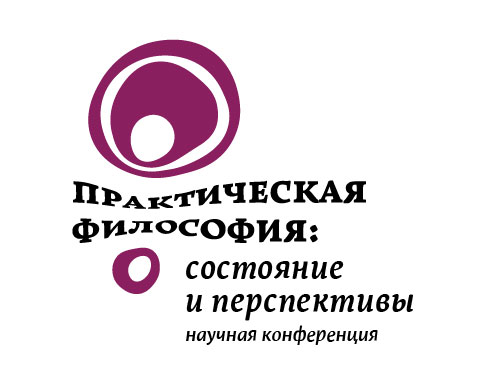 2021СБОРНИК КОНФЕРЕНЦИИЧАСТЬ 2СОДЕРЖАНИЕАбдураманов Р. И. Энергетические напитки как элемент современной жизниВелиляев С. М.  Цифровое бессмертие в контексте парадокса корабля ТесеяГалушко А. Д. «Свое» и «чужое»: категориальное осмысление в философии и русская филологическая практика XIX векаГоловченко В. В. Смена парадигм в истории анатомии животныхДедовец Р. В. Проблемы охраны культурного наследия в случае вооруженного конфликтаИслямов А. Р. Инженер-конструктор: форсайт профессии, социально-культурное изменениеКаменева М. Ю. Геоэкспертный анализ урбанизированных территорий (на примере города Симферополя): социокультурный аспектКваско М. А. Социокультурно обусловленные подходы к банкротству Киров А. А. Зарождение и развитие правовой организации (на примере деятельности лоцманов Архангельска)Ковтушенко З. Н. Идеи свободы в философии Э. Фромма Кумельский Е. Д. Современная западная практика и понимание проблемы репродукции населенияМакаров О. О. Пределы развития искусственного интеллектаМакрушин Л. Ю. История исследования пещер горного массива Чатыр-Даг: праксиологический аспектМалышева Е. А. Социально-гуманитарное решение вопроса дефицита воды в Республике КрымМельникова Н. С. Вода и этикаНазаренко А. Е. Пермакультурные ландшафты как основа современной жизниПавленко Д. В. Проблематика методов нейротерапииПискунова В. В. Геймификация образования: новая парадигма или модаПросолова Е. В. Сравнение этических систем в пропагандистской борьбе акторов холодной войныПрядко Н. Ю. Гиподинамия и гипотония как проблема современного общества: философские и социокультурные аспектыСамойлова М. В. Хлеб в культуре разных стран. Самолюк В. В. Фармацевтическая отрасль – спасение для общества и пагубное влияние на экосистему: социально-философские аспектыГоловкина Г. М. «Терроризм» как объект междисциплинарного исследованияУДК: 177ЭНЕРГЕТИЧЕСКИЕ НАПИТКИ КАК ЭЛЕМЕНТ СОВРЕМЕННОЙ КУЛЬТУРЫENERGETIC DRINKS AS A PART OF MODERN LIFESTYLEАбдураманов Р. И. Аспирант кафедры нормальной анатомии, медицинской академии имени С. И. Георгиевского, КФУ имени В. И. ВернадскогоAbduramanov R. I. Post graduate student of human anatomy department, medical academy named after S. I. Georgievsky of Vernadsky CFU Аннотация: Энергетические напитки стали чрезвычайно популярными за последнее десятилетие. Учитывая тягу молодёжи ко всему новому, как только энергетики появились в продаже, они были быстро приняты молодым обществом. В статье описаны причины популярности энерготоников, а также причины, почему это является проблемой современности. Abstract: Energetic drinks became extremely popular for last decade. Considering the aspiration of young people to try something new, when the energetic drinks appears in market, they were accepted by young society. In this article described the popularity reasons of energetic drinks, and why is it problem of modernity. Ключевые слова: энергетический напиток, кофеин, влияние энергетических напитков, осложнения.Key words: energetic drinks, caffeine, influence of energetic drinks, complications.Энергетические напитки – особый тип газированных напитков, которые позиционируются их производителями в качестве повышающих физическую активность и улучшающих работоспособность при их употреблении. Трудно сказать, когда именно появились энергетические напитки, ведь в разных странах их появление связано со своим определенным временем. Первый энергетик подобный современным появился в 1938 году, когда британец Смит-Кляйн Бичамон приготовил свой Lukozade для английских спортсменов и чуть не отравил их. Бичамон изменил рецептуру энергетика и запустил его в массовую продажу. Несмотря на то, что Lukozade имел дурную репутацию, в кратчайшие сроки этот напиток приобрел бешеную популярность в Британии [1]. Более того, в 1962 году по образцу Lukozade в Японии был создан энергетик Lipovitan. В 1982 году австрийский предприниматель Дитрих Матешец побывал в Гонконге и попробовал один из широко распространенных там тонизирующих напитков. Уже в 1984 году миру был представлен напиток Red Bull, покоривший европейцев. Вслед за ним появились десятки подобных энергетических напитков. С тех пор количество брендов растет, только в 2006 году насчитывалось около 500 наименований, сегодня же это число гораздо больше. Не смотря на всё многообразие, все энергетики имеют сходный состав, они содержат в себе высокие дозы стимулирующих тонизирующих веществ и соединений (кофеин, таурин, гуарана, глюкуронолактон, L-карнитин, женьшень, витамины группы В и др.), которые обладают высокой метаболической активностью [2-4].Анализ рынка указывает на то, что объем продаж энергетических напитков растет с каждым годом. Так, например, в 2010 году, объём продаж в России составил 106,4 млн литров, в 2015г. – 242млн, в 2020г. - 510 млн литров. Прогноз на ближайшие 5 лет обещает рост продаж на 2.0-7.7%, и к 2025 году составит 620 млн литров в год [5]. На фоне увеличения количества продаж, а также частоты появления патологической симптоматики, на энергетики стали накладывать ограничения. В США с 2010 года запрещены алкогольные энергетики, содержащие кофеин. В Литве и Латвии с 2015 года запрещено продавать энергетики лицам до 18 лет. В России в 2018 году запретили продажу алкогольных энергетических напитков, а также во многих регионах запретили продавать энерготоники несовершеннолетним. Однако не смотря на данный запрет, исследования показывают, что средний возраст начала употребления энергетиков 12-14 лет. Согласно статистике Минздрава РФ, 8 из 10 подростков от 12 до 17 лет, хоть раз в жизни употреблял энергетик, 39 % студентов выпивают, по крайней мере, один энергетический напиток в месяц, а основными потребителями энергетиков являются работающие и учащиеся лица мужского пола (28,6%) в возрасте от 17 до 24 лет (30%). Чаще всего потребители энергетических напитков — это молодежь, спортсмены и автомобилисты.С чем же связана такая популярность? Можно выделить несколько причин.С момента появления энергетиков ведется их активное рекламирование на ТВ и в интернете, что влияет на молодежь гораздо сильнее, чем антипропаганда или даже статьи о их вреде. (та же ситуация с сигаретами и алкоголем)Изменение культуры: появление ночных клубов поспособствовало изменением времени сна и бодрствования. В стремлении развлечься ночью, молодёжь нашла источник энергии в виде энергетиков.Увеличение времени бодрствования увеличилось и у студентов, которые не умеют правильно распределять время учёбы и отдыха, оставляя учёбу на ночь. Увеличение количества ночных смен, по причине нехватки денег у рабочих. Доступность: Энергетик можно купить в абсолютно любом магазине. Кофе стоит так же, только в отличие от энергетиков продается далеко не везде. Плюс ко всему, энергетик легко переносить по месту назначения.Ассоциации со спортом/экстримом создают целую культуру потребления.Приятный вкус. Основной контингент (молодежь), предпочитает сладкий напиток горькому кофе.Желание подростков выделиться среди остальных. В последнее время мы можем наблюдать стремление молодежи быстрее повзрослеть, и часто в погоне за этим, они начинают употреблять различные вещества, алкоголь, психотропные средства либо же энергетики.Энергетические напитки активно продвигаются производителями в ночных клубах. Чрезмерное употребление энергетиков сильно влияет на поведение, которое становится агрессивным, неуправляемым, что в свою очередь, становится причиной жестокости, необдуманного риска. Употребление энерготоников не обязательно приведет к такому поведению, но молодые люди, которые регулярно употребляют такие напитки, больше подвержены проблемам со здоровьем и отклонениям в поведении, чем у людей, которые их не употребляют. Энергетики часто используют для разбавления алкоголя в ночных клубах так как, посетители данных мест, обнаружили, что если разбавлять алкоголь энергетиком, то на утро чувствуешь себя менее разбитым. Врачи считают данную комбинацию однозначно опасной, так как кофеин и алкоголь вызывают противоположные эффекты — возбуждающий и тормозящий [6]. При слабом опьянении, выпивая чашку кофе или напиток содержащий кофеин, выраженность опьянения снижается. Однако если человек выпил достаточно много, то в смеси алкоголя и напитка с кофеином, действие алкоголя будет преобладать[7]. Вначале возникает отрезвляющий эффект за счёт кофеина, но затем опьянение возвращается в еще большей степени. Более того, энергетик стимулирует дальнейшее употребление алкоголя. Имеются несколько случаев летальных исходов вследствие злоупотребления энергетиками.Из положительных моментов выделим следующие. Энергетики отлично подходят для активизации работы мозга и повышения работоспособности.Энергетические напитки содержат витамины группы В и глюкозы. Данная группа витаминов благоприятно влияет на работу нервной системы. Глюкоза же быстро проникает в кровь, участвует в окислительных процессах и обеспечивает энергией мышцы, мозг и другие жизненно-важные органы.Действие энергетического напитка – 3-4 часа, что вдвое больше действия чашки кофе – 1-2 часа. Кроме того, действие энергетических напитков наступает раньше, за счет газированности, это их третье отличие от кофе.Удобная упаковка, за счет чего энергетические напитки можно носить с собой и употреблять в где угодно (в клубе, в дороге), чего нельзя сказать о кофе или чае.Отрицательные стороны употребления энергетических напитков.Максимальная суточная доза употребления энергетиков – до двух банок в сутки. Передозировка может привести к симптомам интоксикации кофеином: аритмия, повышенная нервозность, раздражительность, невозможность расслабиться, тремор конечностей [8]. Кофеин также является хорошим мочегонным средством, поэтому употребление «энергетика» после физических нагрузок нежелательно. Кроме того, кофеин вызывает привыкание.Многие в пользу употребления энергетических напитков приводят факт, содержания в них витаминов группы В. Однако, это преимущество довольно спорно. Большее число людей получают эти витамины, ежедневно с пищей, при чем в достаточном количестве. Избыток витаминов данной группы может вызвать тахикардию и тремор конечностей.Энергетический напиток не дает энергию, а только открывает путь к внутренним резервам организма. Таким образом, мы используем собственные энергетические ресурсы, и после окончания действия, человек в большем объеме почувствует усталость, бессонницу, раздражительность или депрессию.Исследования показали, что 250 мл. энергетика значительно увеличивает агрегацию тромбоцитов человека, что может привести к развитию тромбов [9].Человек, который регулярно употребляет напитки, содержащие кофеин (кофе, чай или энергетический напиток), может начать испытывать симптомы абстиненции, характеризуются: головной болью, которая купируется только кофеином, мышечным напряжением, раздражительностью, тревогой, ощущением сильной усталости, также отмечается стойкая бессонница [9-10].Современный ритм жизни со временем только ускоряется, и по причине этого, люди находят средства, которые позволят им не спать более длительное время. Хоть в последнее время данные напитки стали популярнее среди взрослых, они всё равно больше остаются элементом молодежной культуры, способом выделиться и казаться взрослым, крутым и т.п. Ввиду этого энергетики обрели огромную популярность и стали проблемой современности так как вызывают такие побочные явления как: бессонницу, раздражительность, тревожность, головные боли, депрессия и могут привести даже к летальному исходу. ЛитератураИстория энергетических напитков. Режим доступа http://energetiki-sns.ru (Дата обращения 11.05.2021). Evans J, Richards JR, Battisti AS. Caffeine. [Updated 2020 Dec 2]. In: StatPearls [Internet]. Treasure Island (FL): StatPearls Publishing; 2021 Jan-.Шейбак В.М., Павлюковец А.Ю., Дорошенко Е.М., Олехнович Е.А. Острый эффект однократного введения таурина: Специфический или не специфический. Вестник Витебского государственного медицинского университета. 2019. Т. 18. № 2. С. 37-43.LiverTox: Clinical and Research Information on Drug-Induced Liver Injury [Internet]. Bethesda (MD): National Institute of Diabetes and Digestive and Kidney Diseases; 2012-. Herbal and Dietary Supplements. [Updated 2018 Apr 10].Трофимов Н.С., Кутя С.А., Кривенцов М.А., Мороз Г.А., Гафарова Э.А., Эннанов Э.Х., Никитина О.В., Алексеев М.А., Андреева О.В. Влияние энергетических напитков на здоровье человека. Крымский журнал экспериментальной и клинической медицины. 2019; 9(3): 75-82.Wassef B, Kohansieh M, Makaryus AN (2017) Effects of energy drinks on the cardiovascular system. World J Cardiol 9(11):796–806. Costa-Valle MT, Tonieto BD, Altknecht L, Cunha CD, Fão N, Cestonaro LV, Göethel G, Garcia SC, Leal MB, Dallegrave E, Arbo MD (2018) Energy drink and alcohol combination leads to kidney and liver alterations in rats. Toxicol Appl Pharmacol 355:138–146. Nadeem I.M., Shanmugaraj A., Sakha S., Horner N.S., Ayeni O.R., Khan M. Energy Drinks and Their Adverse Health Effects: A Systematic Review and Meta-analysis. Sports Health. 2020; 19. doi: 10.1177/1941738120949181.Somers K.R., Svatikova A. Cardiovascular and Autonomic Responses to Energy Drinks-Clinical Implications. J Clin Med. 2020; 9(2): 431. Salih  NA,  Abdul-Sadaand IH,  Abdulrahman  NR  (2018) Histopathological effect of energy drinks (Red Bull) on brain, liver, kidney, and heart in rabbits. Med J Babylon 15:16–20УДК 1.129ЦИФРОВОЕ БЕССМЕРТИЕ В КОНТЕКСТЕ  ПАРАДОКСА КОРАБЛЯ ТЕСЕЯВелиляев Султан Муратович – г. Симферополь, Крымский федеральный университет имени В. И. Вернадского, физико-технический институт, аспирант
Velilyaev Sultan Muratovich - Simferopol, Crimean Federal V.I. Vernadsky University, Institute of Physics and Technology, postgraduate student,Аннотация. В статье рассмотрена проблема цифрового бессмертия в призме парадокса корабля Тесея. Приведены основные взгляды современных исследователей на методы достижение человеком биологического бессмертия.Abstract. In the article of the Consider the problem of a digital meaningless feature of the chenicle of the ship's paradox. The main rudders of contemporary scientists on the methods of achieving people.Ключевые слова: цифровое бессмертие, парадокс корабля Тесея, личность человека, искусственные нейросети.Keywords: digital immortality, ship paradox Tenese, personality person, artificial neural network.Современная наука и техника настолько продвинулась вперед, что практически любая поставленная задача, теория, мысленный эксперимент или идея, даже самая сложная, рано или поздно сможет найти свое воплощение в разработках ученых и инженеров, особенно, если этой идее тысячи лет. Такой идеей является бессмертие. Американский физик, лауреат Нобелевской премии Р. Фейнман: «Если бы человек вздумал соорудить вечный двигатель, он столкнулся бы с запретом в виде физического закона. В отличие от этой ситуации в биологии нет закона, который утверждал бы обязательную конечность жизни каждого индивида» [7].Цель статьи – систематизировать взгляды исследователей на цифровое бессмертие, а также рассмотреть проблему в контексте парадокса корабля Тесея.Понимание бессмертия различно в разных философских дискурсах. Из них можно вычленить четыре типа, в рамках которых представлены совершенно различные трактовки бессмертия: – эйдетический, связывающий бессмертие с приобщением к миру вечных идей;– христианский, исходящий из смертности человека как единства тела и души и связывающий бессмертие с воскресением; – натуралистический, подчеркивающий бренность человеческой природы и бессмертие ее первоначал;– социокультурный, усматривающий в бессмертии – сохранение достижений личности в памяти человечества [5, с. 251].Однако, вышеуказанные трактовок бессмертия, парадоксально, исходят из того, что смерть неизбежна, тела или тела и души одновременно. Но, современный уровень медицины позволяет значительно продлить продолжительность жизни, а медицинская наука ставит в том числе и задачу объяснения механизмов процесса старения и поиска возможностей замедления данного процесса. Современная наука идёт несколькими путями, решая проблему бессмертия физического тела человека. На данном этапе значительная часть исследований в этой области направлена на решение проблемы старения. Для этих целей активно разрабатываются технологии стволовых клеток и генной инженерии, гормональная терапия, трансплантология и ряд других. Вместе с этим развивается такое направление как киборгизация, когда органы человека, которые больше не могут выполнять свои функции, заменяются на механические. Но оба решения имеют один существенный недостаток – мозг, который современные ученые связывают с личностью индивида, тоже смертен, и, хотя ресурс его может быть с развитием науки увеличен на продолжительное время, но он все же ограничен, соответственно бессмертие будет не абсолютным.Самым новым и кардинальным методом для достижения бессмертия человеческой личности является загрузка человеческого сознания в цифровую среду. Загрузка сознания – гипотетическая возможность сканирования, отображения и переноса сознания в цифровую систему, на вычислительную технику (например, компьютер) [4].Первым шагом в этом направлении является разработка нейроинтерфейсов. Такую задачу ставит перед собой Neuralink – нейротехнологическая компания, основанная Илоном Маском, занимающаяся разработкой и производством имплантируемых нейрокомпьютерных интерфейсов. Первоначальной задачей разработки имплантата, работающего в системе «Мозг-Чип» является создание безопасного нейроинтерфейса, способного улавливать мозговую активность и обрабатывать сигналы без риска отторжения организмом. Разрабатывается она с целью изучения и лечения неврологических болезней и нарушений работы мозга, восстановлении моторных функций, лечении слепоты, паралича, эпилепсии, депрессии, болезней Паркинсона и Альцгеймера. С помощью Neuralink парализованные люди смогут управлять телефонами и компьютерами. В долгосрочной перспективе компания ставит своей целью симбиоз искусственного интеллекта и человека. Хотя, как отмечается сотрудниками компании, это долгий путь. Но все же, это первые шаги. Что, если прогресс позволит не только взаимодействовать человеку через нейроинтерфейс с цифровыми устройствами? Перестанет ли быть несбыточной идея человеческого бессмертия? Можно ли искусственно воспроизвести сознание во всей его полноте? В целом, предполагается, что сознание находится в мозге и зависит от определенных структур, биохимических реакций и электрических импульсов, которые можно воссоздать или смоделировать на материальном носителе (на базе искусственной нейронной сети). Но такая возможность порождает новый, не менее серьезный вопрос: если нейросеть воспроизводит сознание, является ли такая система действительно обладающей свойствами сознания, или она есть только бездушный имитирующий механизм? Если такая сеть будет обладать сознанием, будет ли копия вашего сознания действительно вами? Является ли загрузка сознания действительно путем к бессмертию, в том смысле что «вы» или ваша личность может быть «загружена»? Сторонники загрузки сознания занимают функционалистскую/редукционистскую позицию. Для них жизнь человека – это идентичность, основывающаяся на памяти и личностных чертах, а не на физических субстратах или субъективности. Идентичность и сознание – это разные понятия. В отличие от идентичности, сознание– это многомерное психическое пространство взаимодействия виртуальных сигналов, которое возникает на заре эволюции природы как имманентное свойство субстанциального космологического континуума [1]. Исследователи М. В. Медведева, В. П. Потамская считают, что копия разума имеет столько же прав называться личностью, что и оригинал. Когда физическое тело копированной личности умирает, не теряется ничего из того, что определяет эту личность как индивида. В этом случае значение имеют только память и личные черты индивида, перенесенные на внешний носитель [4]. Но в случае переноса мы создаем новую личность (копию), при этом оригинал, которому необходимо было достичь бессмертие погибает. Можно ли в этом случае считать, что оригинальная личность (ту, что скопировали) действительно достигла бессмертия? Однозначного ответа на этот вопрос нет, но в социокультурной трактовке бессмертия ответ дается положительный. Такой подход к загрузке сознания является не единственным. Вторым подходом является загрузка оригинальной личности на компьютер. Причём речь идёт не о получении копии личности, что никак не влияет на судьбу оригинала, а о сохранении оригинала. Так в литературе данный процесс представлен следующим образом: «Акта «загрузки» как такового может и не быть. Вот пример: длительное время я живу в тесном контакте с машиной. Все, что поступает через ее рецепторы, воспринимаю я, и наоборот, все образы и мысли, возникающие у меня, становятся достоянием машины. Постепенно происходит такое слияние, что уже невозможно определить, чья это мысль, чье желание – машины или человека» [3]. Предполагается, что по мере старения и выхода из строя нейронов биологического мозга их функции будет выполнять компьютер, а после смерти биологического тела личность полностью «переселится» в компьютер. Очевидным недостатком этого проекта является необходимость прижизненной (и абсолютно надёжной) связи человека с компьютером.Но, проблема переноса сознания создает множество парадоксов. Проблему хорошо отражает парадокс корабля Тесея. Первоначально парадокс связан с греческим мифом, пересказанном Плутархом, корабль, на котором Тесей вернулся с Крита в Афины, хранился афинянами до эпохи Деметрия Фалерского и ежегодно отправлялся со священным посольством на Делос. При починке в нём постепенно заменяли доски, до тех пор, пока среди философов не возник спор, тот ли это ещё корабль или уже другой, новый?» [6]. Есть несколько решений парадокса:1. Корабль Тесея – это все его отдельные части, собранные вместе определенным образом.2. Корабль Тесея – это то, чем он является из-за своей структуры.3. Корабль Тесея – это то, чем он является из-за своей истории.Объяснить парадокс пытался древнегреческий философ Гераклит, который сформулировал суждение «Нельзя войти в одну реку дважды». Исходящим из парадокса корабля Тесея стал вопрос «Что будет, если собрать оригинальные доски, которые заменили, и построить из них корабль, который из них будет кораблем Тесея или будет два корабля Тесея?», который сформулировал английский философ Томас Гоббс.Но, как считается некоторыми философами, сам парадокс не только о корабле. Так, Плутарх рассматривал данный парадокс в контексте определения личности человека. Он сформулировал следующие вопросы: Который из них ты – человек, которым являешься сегодня, был 5 лет назад или будешь через 50 лет? Что собой представляет собой «Я», физическое тело или мысли и чувства, действия?».Исходя из этого, можно ли считать личностью копию цифровую модель сознания личности, если ее структура будет идентичной структуре мозга? Будет ли свидетельством оригинальности цифровой личности идентичность воспоминаний, мыслей, идей? Ответы на эти вопросы не даны, споры ученых продолжаются.Одной из интерпретаций парадокса корабля Тесея является парадокс телепортации. Мысленный эксперимент, изложенный в книге «Причины и личности» Д. Парфит моделирующий ситуацию: человек входит в телепорт. Телепорт – это машина, которая разбирает человека на атомы, воспроизводя его на Марсе. В контексте цифровизации сознания Марс приравнивается к цифровой системе. Другая часть телепорта воссоздает человека на Марсе (в цифровой системе). Будет ли человек с Марса таким же, каким был на Земле? Продолжит ли своё существование, уничтоженный на Земле (в телесном обличии) человек? Но что будет, если в механизме произойдет ошибка, и он создавал копии на Марсе, при этом не разбирает на атомы человека на Земле. Получается, что теперь существует множество копий одного сознания, но какую считать истинной [8]? С точки зрения материалистов сознание неотделимо от тела, поэтому одна личность не может существовать в нескольких местах одновременно, а копии признаются равнозначными на момент создания, развивающимися дальше каждая по своему пути [3]. Перенос сознания, считают М .В. Медведева, В. П. Потамская, К. Ламонт, невозможен, даже если оригинал уничтожается в ходе считывания, ибо в таком случае погибает материальный носитель сознания, а оно неразрывно связано с телом, то есть теоретически возможно только копирование [2, 4].Таким образом, можно сделать вывод, что сознание человека сложное и многогранное явление, а идея цифрового бессмертия имеет своих сторонников и противников. Рассмотрев обе позиции, становится понятно, что идея цифрового бессмертия имеет как достоинства и перспективы, так и недостатки и, на данном этап развития науки, неразрешимые проблемы. Сейчас цифровое бессмертие личности остается идеей, и мы можем лишь предполагать, как ученными и исследователями будут решаться вопросы, связанные как с техническими аспектами, так и этическими. Литература1. Аблеев, С. Р. Моделирование сознания и искусственный интеллект: пределы возможностей / С. Р. Аблеев // Вестник экономической безопасности. –2015. – № 3. – С. 58-64.2. Ламонт, К. Иллюзия бессмертия / К. Ламонт. М. : Издательство политической литературы, 1984. – 288 с.3. Лем, С. Сумма технологии / С. Лем // Современная литература [Электронный ресурс]. URL: http://lib.ru/LEM/summa/summcont.htm (дата обращения: 19.05.2021).4. Медведева, М. В. Проблема «цифрового бессмертия» в современном мире / М.В. Медведева, В.П. Потамская // Материалы V Международной научно-практической конференции, посвящѐнной 75-летию Победы в Великой Отечественной войне «Человек в цифровой реальности: технологические риски», Тверь, 2020. – С. 45-49.5. Новая философская энциклопедия: В 4 т./ Ин-т философии РАН, Нац. общ.-научн. фонд; Научно-ред. совет: предс. В. С. Степин, заместители предс: А. А. Гусейнов, Г. Ю. Семигин, уч. секр. А. П. Огурцов. Т. 1. М.: Мысль, – 2010.6. Хохлачев, Ю.С. Парадокс корабля Тесея / Ю.С. Хохлачев // Современная литература [Электронный ресурс]. URL: http://lit.lib.ru/h/hohlachew_j_s/text_0120.shtml  (дата обращения: 19.05.2021).7. Югринова, Н. НИОКРами смерть поправ / Н. Юргонова // Бизнес-журнал. – 2015. – №10 (234). URL: https://cyberleninka.ru/article/n/niokrami-smert-poprav (дата обращения: 19.05.2021).8. Parfit, D. Reasonsand Persons / D. Parfit. Oxford: Oxford University Press, 1984. – 560 p.УДК 17«СВОЕ» И «ЧУЖОЕ»: КАТЕГОРИАЛЬНОЕ ОСМЫСЛЕНИЕ В ФИЛОСОФИИ И РУССКАЯ ФИЛОЛОГИЧЕСКАЯ ПРАКТИКА XIX ВЕКА«ONE'S OWN» AND «UNFAMILIAR»: CATEGORICAL UNDERSTANDINGIN PHILOSOPHY AND A RUSSIAN PHILOLOGYPRACTICE OF THE XIX CENTURYГалушко Алёна Дмитриевна аспирант 1 года обучения направления подготовки 45.06.01 Языкознание и литературоведение, г. Симферополь, ФГАОУ ВО «КФУ им. В.И. Вернадского»Galushko Alyona Dmitrievna postgraduate student of 1 year of study direction of training 45.06.01 Linguistics and Literary studies V.I. Vernadsky Crimean Federal UniversityАннотация. Тема статьи продиктована необходимостью осмысления механизмов регулирования общественных отношений с учетом накопленного философского и филологического опыта. Философское соотнесение концептуальной оппозиции свое и чужое происходит в связи с фактами филологической истории начала – середины XIX века, в частности, с актуализированной А. С. Грибоедовым проблемой «слепого подражания» иностранному в комедии «Горе от ума» и задачами сохранения самобытной языковой культуры в филологической практике В. И. Даля.  Abstract. The theme of the article is dictated by the need of understanding the mechanisms of regulating of public relations considering the accumulated philosophical and philological experience. The philosophical correlation of the conceptual opposition of one's own and unfamiliar takes place in connection with the facts of the philological history of the early – mid XIX century, in particular, with the problem of «blind imitation» of a foreign language in the comedy «The Woes of Wit» actualized by A. S. Griboyedov and the tasks of preserving an original language culture in the philological practice of V. I. Dahl.Ключевые слова: своё, чужое, Б. Вальденфельс, А. С. Грибоедов, В. И. Даль.Keywords: one’s own, unfamiliar, B. Waldenfels, A. S. Griboyedov, V. I. Dahl.В эпоху глобализации, когда коммуникативные возможности, казалось бы, должны были стирать считавшиеся «непреодолимыми» метальные, историко-культурные, религиозные расхождения между народами, на практике оказывается, что именно коммуникативные возможности в ситуациях национально-государственных противоречий приводят к стремительной консолидации обществ (общностей, сообществ, групп) по принципу «свои» и «чужие». При этом представления о толерантности (tolerare — терпеть, переносить, выносить, привыкать) усваивается индивидуумами в контексте прагматизма (ситуативности). Так, осознание понятий свой и чужой (или: родное – чужое; а далее: соответствующее – не соответствующее убеждениям, воспитанию; принадлежностью «сообществам» – неприятием «сообществ») может корректироваться (актуализироваться) в сознании человека в зависимости от обострения общественного кризиса, протестных движений, призывов к протестным акциям и т. п. Т. о., актуальность заявленной темы продиктована современными запросами общественной жизни, необходимостью осмысления механизмов регулирования общественных отношений с учетом накопленного философско-исторического и филологического опыта. В задачи статьи входит соотнесение концептуальной оппозиции свое и чужое с фактами филологической истории начала – середины XIX века, в частности, с актуализированной А. С. Грибоедовым философской проблемой «слепого подражанья» иностранному в комедии «Горе от ума» и задачами сохранения самобытной языковой культуры в филологической практике В. И. Даля.  Понятия «чужое» или «другое», являясь противопоставлением «своего», «собственного», всегда представляли интерес и остаются неоднозначными в настоящее время [8; 9] “В отношении чужого очевидно, что оно, составляя пару собственному, относится к актуальнейшим проблемам <…>” [2, c. 124] современности и охватывает все сферы бытия. Философское осмысление этих понятий происходит в XIX–ХХ вв. [1; 2; 5; 7], что связано с достижениями культуры, искусства, с научно-техническим прогрессом. Здесь, думается, следует добавить, что понятия эти обретают сегодня дополнительную актуализацию в связи с индивидуализацией сознания, объявленной свободой волеизъявления. По логике, это приводит к разрушению устаревших (ортодоксальных), с точки зрения либерального мышления, нравов и правил. Но здесь же добавим, что нравственно-психологическому анализу понятий свой и чужой уделяли пристальное внимание писатели-психологи – притом самому сложному «соотношению»: чужие среди своих. Речь идет о нравственно-психологических ситуациях, когда люди по своим убеждениям или даже пристрастиям оказываются чужими. Скажем, в комедии «Горе от ума» А. С. Грибоедова Чацкий, приехавший из-за границы, с недоумением видит, как московское дворянство с удовольствием усвоило (усваивает) моды и язык недавнего своего врага – Франции, пусть даже в их речи – «смешение французского с нижегородским». Действительно: комедия написана в 1823 г., т. е. через 10 лет после Бородинского сражения, сожжения Москвы, после того, как и народ, и дворянство единодушно выступили против «узурпатора». Что же происходит? Почему теперь «французик из Бордо» не встречает в России «ни звука русского, ни русского лица»? Т. е., он встречает говорящих по-французски и старающихся подражать французам русских дворян; он видит в них «своих», точнее говоря, ставших ему своими? Но если «французика», ожидавшего увидеть чужую – «варварскую» – Россию, такая ситуация успокаивает и радует, то Чацкого это приводит в исступление. На родине, среди, казалось бы, своих, он чувствует, что «сам не свой», «потерян» в московском «многолюдстве». В монологе, обращенном к собравшимся в доме Фамусова дворянам, он страстно обличает «рабское» поклонение перед всем иностранным, т. е. перед чужим, чуждым, и убеждает, настаивает «Чтоб истребил господь нечистый этот дух Пустого, рабского, слепого подражанья…» [3, c. 96].Как объяснить столь скорую историческую «забывчивость» в русском светском обществе о потерях 1812–1814 гг.? Думается, дело в желанной для многих «повседневности», которая, по мысли немецкого профессора Бернхарда Вальденфельса, «отделяет одно явление от другого», когда из памяти уходит пережитая драма и происходит «ориентация на проблематику рациональности», когда «разум истории или общества» «перенесен в обыденную жизнь» [2, с. 39–40]. Исчезает чувство опасности, тревоги, происходит, по мысли Б. Вальденфельса, «частичное перемещение разума, его расчленение и помещение в поля рациональности» [2, c. 40]. Этому особенно подвержены характеры с недостаточно воспитанным чувством исторической ответственности. Чацкий это понял; понял, что он «не свой» («чужой») в этой среде. И фамусовское общество также достаточно откровенно, резко его «отчуждает». Но здесь следует учесть и «позитивное рассмотрение отчуждения» [6, c. 3]: Чацкий «чужой» в этом сообществе, но не чувствует себя чужим в отношении своего народа, о котором он говорит: «умный», «бодрый» и, главное, «наш народ». Так может сказать человек, твердо уверенный, что русский народ имеет высокие творческие и исторические перспективы. Наш в данном случае семантически соотносим со словом свой. Мог ли кто-либо из участников вечеринки Фамусова назвать народ своим, если даже сам народ «отчуждает» это общество от национальной идентичности, принимая его, по словам Чацкого, «за немцев»?Так, уже язык показывает разницу, заложенную в философских понятиях «свой» – «чужой», притяжательное местоимение «свой» в русском языковом пространстве возникло в XI – XVII вв., а в словаре впервые было зафиксировано в 1627 г. Слово происходит «из праславянского «свой», восходящего к индо-европейскому se-: sewe-; swe-: swo- «свой, родной, своего рода» [13, c. 306]. Русскоязычному «свой» соответствуют «древне-прусское swais, swaia, литовское sāvas, латышское savs, древне-индийское sva-, svaka- «свой, собственный», древне-греческое ἐ, ὅς, ἐὅς, древне-латинское souos, латинское suus, готское swēs» [13, c. 306]. Значения местоимения «свой, родной, своего рода» [13, c. 306] отражаются в общем значении лексемы «принадлежащий себе, находящийся у себя в пользовании» [13, c. 306], которое имеет обобщенное значение.Слово «чужой» появляется в русскоязычном пространстве в это же время. В «Толковом словаре живого великорусского языка» В. И. Даля слово «чужой» означает: «не свой, сторонний, собь другого, незнаемый, незнакомый; не родня, не нашей семьи, не из нашего дома; не нашей земли, иноземный» [4, с. 613]. Последнее значение нам особенно важно, поскольку связано с актуальными социально-философскими категориальными смыслами. Есть и примеры, это значение раскрывающие: «Чужая сторона прибавит ума», «Чужая сторона – дремуч бор», «От чужого обеда не стыдно голодному (не евши) встать», «Чужая сторона – вор (разбойник)», «В чужую дуду не наиграешься (поиграй да покинь)», «Кому от чужих, а нам от своих», «На чужой стороне и сокола вороной назовут» и т. д. На основании этих примеров легко заметить, что слово чужой имеет отношение не только к собственности (соби), но и к выросшим, утвердившимся в народном сознании – на основании накопленного исторического и житейского опыта – характеристикам и оценкам. Так, чужий или чуждый – «чему чуждаются или дивятся, странный, непонятный, удивительный» [4, с. 613]. Постепенно в русском языке появляется и глагол, возникающий и обогащающийся дополнительной семантикой по мере развития языка и накопления новых – метафорических – смыслов: чуждать, отчуждать – удалять, почитать чужим, обегать, избегать [4, с. 613].«В этимологическом словаре современного русского языка» Б. М. Шапошникова утверждается, что лексема возникла из «праславянского т’удйьб производного прилагательного с суффиксом -йъ от основы т’уд-, восходящей к готскому piuda «народ»» [13, с. 531]. Первоисточником при этом является лексема teutā «народ», производное с дентальным суффиксом от глагола tēu-: tǝu-: tū- «расширяться, разбухать, вздуваться» [13, с. 531]. При этом, в средне индоевропейском диалекте «teutonos имеет значения «автохтон, абориген, хозяин земли, суверен», литературное же значение – «народ, нация», кельтское touto – «народ»» [13, с. 531].Этимологический рисунок лексемы «чужой» в процессе адаптации несет в себе ядерное значение «народ», что свидетельствует о том, что человек отделяет себя от общества или людей, принадлежащим к другому обществу, оно становится для него «чужим», при этом «своим» остаётся собственное «я» и его окружение. При этом важно понимать, что «своё» – это абстрактное понятие, это не только «свое, родное», как указано в значении, но и нечто большее, чем «моё», это принадлежащее кому-либо, тому, кому обращены слова говорящего. «Не существует «определённого чужого», а существуют различные стили чуждости» [2, c. 126]. Так, В. Г. Лысенко в работе «Познание чужого как способ самопознания (попытка ксенологии)» приходит к выводу о том, что «мы можем осознать свое Я лишь через «не-Я», другое, чужое» [9, c. 61], при этом автор создает собственные принципы познания «чужого»: «я-образ», «не-я», «я-образа». Первый из которых гласит о том, что «личная идентичность актуализируется при столкновении и конфликте с чужой идентичностью» [9, c. 61], второй, что «чужое все равно останется конструкцией нашего» [9, c. 62], поскольку мы сравниваем неизвестное со своим; третий – «показатель уровня собственного развития» [9, c. 62–63], поскольку «образ чужого может быть инструментом как самоутверждения (чаще всего), так и самопонимания» [9, c. 63]. В момент осознания «своего» посредством «чужого» формируется проблема восприятия бытия; при этом в работе «Время и Другое» Э. Левинаса бытие связывается с понятиями изменчивости и неопределенности, «которые со временем также претерпевают изменения» [7, c. 97–98], отсюда вытекает вопрос о самоидентичности. Ивер Нойманн в работе «Использование «Другого» изучает проблемы идентичности при рассмотрении «концептуальной пары «Я/Другой» [10, с. 25], выделив четыре основных подхода: этнографический, психологический, подход континентальной философии и «восточный экскурс». В пределах этнографического подхода рассматриваются границы этнических групп, которые являются отправной точкой, однако такой подход имеет ограниченную состоятельность. В рамках психологического подхода рассматривается толкование того, «каким образом индивидуумы превращаются в группы» [10, с. 29]: «я», изучая «другое», производит сравнение, о чём было сказано ранее, при этом находит нечто общее – происходит формирование различных социальных групп. Подход континентальной философии изучает процессы ассимиляции, в которых работает модель «я» – «другое» – «другое», в пределах которого «я» сравнивает две противоположные культуры и, сравнивая их, становится частью той, которая ближе. «Восточный экскурс», «которому оказалось не чуждо теоретическое рассмотрение коллективной идентичности» [10, с. 37], является более состоятельным, по мнению автора, поскольку представляет более сложную структуру познания и восприятия «другого». В частности, «я» не рассматривает «чужое» как другое «я», а лишь как нечто близкое; так строятся отношения, в которых объективно возникают трудности, проблемы и конкуренция. Представленные материалы позволяют судить о многогранности решаемых философией проблем, связанных с категориями свое – чужое, имеющими богатую практику осмысления в культурно-бытовой истории народов, в воспитании социально-нравственных отношений, в фольклоре, художественной литературе, науке, публицистике. Историко-философское видение своего и чужого сегодня базируется на накопленных традициях и продуктивно используются в исследованиях социокультурной тематики, психологии, филологии, этнографии и т. д. Свое и чужое становятся определенным «ключом» в изучении актуальных проблем филологии [14], литературоведческой компаративистики – межлитературному функционированию «национальных имиджей» [11, 12] в русской литературе. Речь не только о специфике авторского восприятия и литературного отражения чужого пространства, образа жизни (быта), национальной и культурной самобытности (как, скажем, в литературе путешествий), но и о принципиальной корректировке заведомо искаженных сведений о стране в инонациональной литературе, что во многом характеризует и объясняет драматургию межлитературных отношений. ЛитератураАльтшуллер М. Беседа любителей русского слова. У истоков русского славянофильства. – Изд. 2-е, дополненное. – М.: Новое литературное обозрение, 2007. – 448 с. Вальденфельс Б. Мотив чужого: Сб. пер. с нем. / Научный ред. А. А. Михайлов; отв. ред. Т. В. Щитцова. — Минск: Пропилеи, 1999. – 176 с. Грибоедов А. С. Полное собр. соч.  в 3-х т. / Гл. ред. С. А. Фомичев. –  СПб: ИМЛИ (Пушкинский Дом) РАН, 1995-2006. Т. 1. Горе от ума. – СПб: «Нотабене», 1995. –  348 с.Даль В. И. Толковый словарь живого великорусского языка: Т.1–4.  – М.: Рус. яз., 1978-1980. . – Т. 4. Р–V. 1980. – 663 с. Казакова Е. А. Теоретические подходы рассмотрения дуальности ‘своё – чужое’ / Философия. Социология. Культурология / Е. А. Казакова. – Челябинск: Вестник Челябинского государственного университета, 2014. – № 11(340). Философия. Социология. Культурология. – Вып. 32. – С. 120–125. Клюенков О. И. Феномен отчуждения человека как опыт его существования. – Автореф… канд. философ. наук. – Архангельск, 2007. – 24 с.  Левинас Э. Время и другой. Гуманизм другого человека / Э. Левинас. – СПб.: Букинистика, 1998. –  265 с.Левинас Э. Путь к Другому / Э. Левинас. – Спб.: СпбГУ, 2006. – 240 с.Лысенко В. Г. Познание чужого как способ самопознания (попытка ксенологии) // Россия в диалоге культур / отв. ред. А. А. Гусейнов, А. В. Смирнов, Б. О. Николаичев. – М.: Наука, 2010. – С. 90–102. Нойманн И. Использование «Другого»: (Образы Востока в формировании европейских идентичностей / И. Нойманн. –М.: Новое изд-во, 2004. – 335 с. Орехов В. В. Русская литература и национальный имидж (Имагологический дискурс в русско-французском литературном диалоге). – Симферополь: АнтиквА, 2006. – 608 с.  Орехов В. В. Предыстория отечественной имагологии: традиция как целеуказание // Имагология и компаративистика. – Томск: ТГУ, 2020. – № 14. – С. 143–167. Шапошников Б. М. Этимологический словарь современного русского языка / Б. М. Шапошников. – М.: Флинта: Наука, 2010. –Т. 4. – 576 с. Acta Slavica Estonica VIII. Труды по русской и славянской филологии. Лингвистика XVII. Свое – чужое в языке и речи. / Отв. ред. И. П. Кюльмоя. –Тарту: Издательство Тартуского университета, 2016. – 356 с. УДК 168СМЕНА ПАРАДИГМ В ИСТОРИИ АНАТОМИИ ЖИВОТНЫХPARADIGM SHIFT IN THE HISTORY OF ANIMAL ANATOMYГоловченко Виктор Владимировичаспирант первого года обучения ФГАОУ ВО «Крымский федеральный университет имени В. И. Вернадского»Аннотация: статье отображены ключевые исторические сведения и философские рассуждения о смене парадигм в истории анатомии животных. Были рассмотрены смены парадигм в историческом аспекте.Annotation: the article reflects the key historical information and philosophical arguments about the paradigm shift in the history of animal anatomy. The changes of paradigms in the historical aspect were considered.Ключевые слова: анатомия, животные, ветеринария, наука.Keywords: anatomy, animals, veterinary medicine, science.С увеличением знаний о животных и их различиях также увеличились возможности для сравнительной анатомии и морфологии. Успех этой области пришел в первой трети XIX века благодаря Кювье и Жоффруа Сен-Илер. Кювье писал: "способ существования каждой части живого тела регулируется совокупностью всех других частей, тогда как в неорганических телах каждая часть существует сама по себе. Позже эта идея сформировалась по-другому: "каждое организованное существо образует целое, единую замкнутую систему, части которой соответствуют друг другу и способствуют, благодаря взаимному влиянию, конечной цели. Ни одна из этих частей не может измениться без того, чтобы другие не осмеливались, и поэтому каждая из них, взятая отдельно, указывает и определяет все остальные."Например, автор имел в виду структуру хищника. Если внутренности этого животного расположены таким образом, чтобы вы могли переварить только свежее мясо, то его челюсти должны быть построены соответственно; последний, в свою очередь, должен быть оснащен зубы, приспособленные для того, чтобы захватить и срезать добычу; его конечности должны быть когти, чтобы захватить и разорвать жертву; l вся система органов движения должны быть адаптированы; чувства должны быть адаптированы, чтобы заметить его издалека. Но есть и случаи, когда отношения не очень ясны, например, почему у животных есть копыто и рога на лбу? Чтобы решить этот вопрос, нужно было изучить эволюцию, которую автор не признал. Он также использовал идею корреляции для объяснения отношений организмов в природе (мухи не могут существовать без ласточек и наоборот) и для создания "естественной системы" животных. Данные сравнительной анатомии широко использовались для классификации животных. Считалось, что зоология и сравнительная анатомия дополняют друг друга, сравнительная анатомия обеспечивает материал для построения естественной системы животных и что создание такой системы необходимо для последовательного сравнения их органов [2,9].Сравнение частей животных разных групп показало, что есть части, которые встречаются у всех животных данной группы, и части, которые различны в разных группах. Например, позвоночник присутствует у всех животных, которые объединены на этой основе в общую группу-позвоночных, тогда как среди представителей этой группы зубы имеют разную структуру; есть позвоночные, которые имеют три основных типа зубов-резцы, клыки и моляры (люди и многие млекопитающие), есть животные, которым не хватает резцов в верхней челюсти (парнокопытные), у которых есть только моляры (неполные зубы) и т. д. позвоночник в этом примере является" необходимой", "преобладающей "характеристикой, а зубы - "подчиненными". Степень "субординации" знаков различна. Позиция о разной степени значимости характеристик в систематизации называется принципом "подчинения черт". Сами органы животных были стерты и сопоставлены в соответствии с их функциями. Это сравнительное анатомическое исследование органов на беспрецедентном количестве материала послужило основой для важных инновационных идей. Животное царство делилось на четыре "ветви", позже их называли" типами":" позвоночные"," моллюски", "членистоногие"и"лучи". "Естественная система" интерпретировалась как распределение, в котором существа одного и того же рода были бы более тесно связаны, чем существа других родов; жанры одного и того же заказа более тесно связаны, чем жанры всех других заказов и так далее. В то время не поднимался вопрос, Чем объясняется эта корреляция форм. Возможно, это объяснялось задачами далекого будущего. Фактический материальный Колосс по сравнительной анатомии и палеонтологии, объединенный в "естественную" систему, а также методы Кювье, послужил отличной основой для дальнейшего развития зоологии и палеонтологии. И хотя он сам отвечал на любые эволюционные идеи своего времени, на самом деле материал, который он собрал, служил оправданием эволюции. В 1818 году была опубликована первая, а в 1822 году-вторая часть "философии анатомии", главного теоретического труда Сен-Илера. Суть концепции Жоффруа заключалась в следующем: животные строятся по одному типу или морфологическому плану, гомологические части которого сохраняются у разных видов животных независимо от формы и функции этих частей. Например, человеческая рука, как передняя конечность, гомологична передней ноге лошади, крылу птицы и т. д. Если сравнить их анатомическое строение, можно найти анатомию костей (костей плеча, предплечья и руки), мышц, кровеносных сосудов, нервов и т. д. Эта идея, которая была прочно укоренились в науке, было оон смелых инноваций, в то время, спасибо за обзор его формулировка и четкое различие между сходство omologica и сходство в функции и формы, что предшественники Годфри Сент-Илер не были еще четко реализовал [1,6,10].Жоффруа разработал два принципа: принцип связей и принцип балансирующих органов.Принцип соединения (взаимосвязи) частей или "материалов" означает, что гомологичные части всегда расположены одинаково по отношению к смежным частям. Например, плечевая кость находится над локтевой и радиусом, в то время как эти два расположены рядом друг с другом и так далее. Этот "закон места" был известен сравнительным анатомам старшего поколения-Кемперу, Даубантону, Вику Д'Азыру и другим,-но не в такой общей и отчетливой форме. Принцип балансировки или " балансировка органов» [3,4,8.11]Рудиментарные органы, различные аномалии развития, которых очень интересовал Жоффруа (он был одним из основателей науки о уродствах-тератологии, в частности экспериментальной), получили убедительное объяснение в свете его теории. Сравнивая индивидуальное развитие с систематическим набором форм, Жоффруа видит определенную параллель между ними. Роль этой идеи в биологии, которую до Джеффри Сен-Илер разработал Кельмейер и немецкие философы-естествоиспытатели, затем ученик Джеффри Э. Серре и специально И. Ф. Меккель, который назвал это явление "законом параллелизма", будет обсуждаться позже. Здесь важно отметить, что Джеффрой в связи с этой идеей высказал замечательную идею-взаимосвязь между различными видами, переходы между ними обнаруживаются при изучении эмбрионов. Были изучены окаменелости крупных, рептилий, крокодилоподобных животных (к которым Кювье относил их), и была построена небольшая серия из четырех родов семейства телеозавров, которые связывали современных крокодилов с их вымершими предками, в результате чего они сделали заявление о том, что "живые животные теперь спускаются через непрерывную цепочку поколений от вымерших животных предилювиального периода".Гете пытался теоретически обосновать существование морфологии как особой биологической дисциплины. Само название "морфология" подсказано Гете. Он охарактеризовал его как паука о "формировании и трансформации органического бытия", рассматривая форму и структуру организмов как динамический процесс, происходящий с течением времени. По его представлениям, тип встречается в его бесчисленных "метаморфозах", то есть во множестве реальных образов, являющихся, так сказать, его вариантами, для которых действует" закон", тип есть нечто постоянное в бесконечных изменениях. Таким образом, у разных видов млекопитающих одни и те же кости являются частью черепа. В то же время у каждого вида эти кости имеют свои особенности, и у каждого индивида одна и та же кость определенным образом меняется в ходе индивидуального развития; она всегда одинакова и в то же время различна в разное время [5,12].Сравнительная анатомия и палеонтология достигли значительных успехов в середине XIX века, в период, непосредственно предшествовавший возникновению теории гл. Darwin. Во Франции А. Милн-Эдвардс, в Германии, Г. Бронн и В. Карус, в Англии, Р. Оуэн, в Америке, л. Агассиз обогатил науку новым обширным фактическим материалом и важными теоретическими обобщениями [7].Анри Милн-Эдвардс рассматривал анатомию и физиологию как разделы единой науки. По этому принципу было составлено его известное обширное пособие по физиологии и сравнительной анатомии, опубликованное в 1857 г. В нем, а также в некоторых других своих трудах Милн-Эдвардс критиковал идею единства плана строения всех животных, закон параллелизма Э. Серре и оправдывал теорию типов. Милн-Эдвардс приписывает существование четырех стабильных типов Кювье и Баера тенденции природы к экономизации, а разнообразие форм внутри каждого типа к его стремлению к разнообразию. Разнообразие достигается несколькими способами. Среди них Милн-Эдвардс указал на принцип разделения физиологической работы между различными частями тела, стабильный им на основе исследований строения и развития беспозвоночных.ЛитератураБэр. К. История развития животных, т. 1. Изд-во АН СССР, 1950.Гёте И.В. Избранные сочинения по естествознанию. М.-Л., Изд-во АН СССР, 1957.Жоффруа Сент-Илер Э. Избранные труды. М., «Наука», 1970.Рулье К.Ф. Избранные биологические произведения. М., Изд-во АН СССР, 1954, стр. 83–84, 168.Agassiz L. Twelve lectures on comparative embryology. Boston, Lowell Institute, 1848–1849.Bertalanffy L. Das biologische Weltbild. Bern, 1949.Huxley Th. On certain zoological arguments commonly adduced in favour of the hypothesis of the progressive development of animal life in time. Discourse delivered on April 20, 1855. — Proc. Roy. Inst., 2 (1854–1858).Kielmeyer С.F. ?ber die Verh?ltnisse der organischen Kr?fte untereinander in der Reihe der verschiedenen Organisationen. Die Gesetze und Folgen dieser Verh?ltnisse (1793). Neuer unver?nderter Abdruck. T?bingen, 1814, S. 38–41.Cuvier G. Recherches sur les ossements fossiles. Paris, 1812.Cuvier G. Le r?gne animal, v. 1. Paris, 1817.Meckel J.F. System der vergleichenden Anatomie, Bd. 1. Allgemeine Anatomie. Halle, 1821, S. 397.Remane A. Die Grundlagen des nat?rlichen Systems, der vergleichenden Anatomie und der Phylogenetik. Leipzig, 1956.УДК 351.853ПРОБЛЕМЫ ОХРАНЫ КУЛЬТУРНОГО НАСЛЕДИЯ В СЛУЧАЕ ВООРУЖЕННОГО КОНФЛИКТАPROBLEMS OF PROTECTING CULTURAL HERITAGE IN THE EVENT OF AN ARMED CONFLICTДедовец Роман Вячеславович аспирант, направлению подготовки – архитектура, г. Симферополь, Крымский федеральный университет имени В. И. Вернадского, начальник научно-экспертного отдела, ГБУ РК «Научно-исследовательский центр крымоведения и охраны культурного наследия Республики Крым»Dedovets Roman Vyacheslavovich postgraduate, specialization – architecture, Crimean Federal V. I. Vernadskiy Universityhead of the Scientific and expert department, State Budgetary Institution of the Republic of Crimea "Research center of Crimean studies and protection of the cultural heritage of the Republic of Crimea"Аннотация. Статья посвящена проблеме сохранения и международно-правовой охраны культурного наследия в условиях вооруженных конфликтов, в том числе на ближневосточном регионе. Уделено внимание причинам и последствиям уничтожения культурных ценностей. Рассмотрены пути, методы и средства сохранения объектов культурного наследия, оказавшихся в зоне военных действий. Abstract. The article is devoted to the problem of preservation and international legal protection of cultural heritage in conditions of armed conflicts, including in the Middle East region. Attention is paid to the causes and consequences of the destruction of cultural property. The ways, methods and means of preserving the objects of cultural heritage in the war zone are considered.Ключевые слова: вооруженный конфликт; ЮНЕСКО; культурное наследие; культурные ценности.Key words: armed conflict; UNESCO; cultural heritage; cultural values.Теоретическим основанием изучения культурного наследия послужил разработанный в отечественной философии и культурологии системно-аксиологический подход к пониманию культуры М.С. Каган, Л.П. Буева, согласно которому культура представляет собой систему материальных и духовных ценностей, транслируемых из одного поколения к другому. Такое понимание хорошо согласуется с принципом единства культуры и истории, а так же подводит к философскому пониманию общечеловеческих ценностей.Актуальность проблемы сохранения культурного наследия определяется тем серьезным ущербом, который наносится им в ходе многочисленных вооруженных конфликтов. Выполняя функцию трансляции, передачи социального опыта, культура выступает как «память» человечества, соответственно уничтожение культурно-исторического наследия – это прямая угроза сохранению культурной идентичности, исторической преемственности. Культурная идентичность является одним из ключевых элементов независимости стран, сохранения их культурного многообразия. Как сказал российский священник и философ Павел Флоренский: «Культура – это среда, растящая и питающая личность».Исходя из опыта прошлых веков, можно сделать вывод, что общество никогда не было абсолютно бесконфликтным, такая модель является утопической, однако согласие и сотрудничество имели место в «здоровом» взаимодействии субъектов общества, обеспечивая их успешное развитие.К числу сторонников бесконфликтных отношений между людьми можно отнести Эпикура, Геродота и Руссо.Яркими мыслителями, осуждающими конфликты, была богата «эпоха Просвещения». Французский аббат Шарль Ирине де Сан-Пьер в своем основном труде «Проект сохранения вечного мира в Европе» (1717), представляющем собой антивоенную программу, впитавшую основные идеи всех его предшественников, утверждал, что только просвещенность народа способна быть гарантией мирного развития, установления союза государств. Мировой практикой накоплен существенный опыт по сохранению культурного наследия в период военных действий. Вместе с тем возникает вопрос, насколько он применим в условиях современных вооруженных конфликтов, что предпринять и как предотвратить эту катастрофу, есть ли на сегодняшний день способы решения проблемы, каковы пути и средства сохранения культурного наследия в условиях современности?Печальный опыт двух мировых войн показал необходимость разработки международно-правового инструментария защиты культурных ценностей во время вооруженного конфликта.В 1954 году международное сообщество единогласно признало важность защиты культурного наследия от уничтожения. В результате появилась конвенция о защите культурных ценностей в случае вооруженного конфликта. Сейчас ее называют Гаагской конвенцией 1954 года. Это первое международное соглашение, признанное во всем мире, в котором говорится о защите культурных ценностей в случае военного конфликта. Конвенция охраняет движимое и недвижимое имущество, имеющие большое значение для культурного наследия мира. Гаагская конвенция 1954 года запрещает использование культурных объектов в целях, которые могут привести к их разрушению или повреждению в случае вооруженного конфликта и требует, чтобы все стороны воздерживались от любых враждебных действий, направленных против этих ценностей. Конвенция также требует, чтобы страны воспитывали свои войска в духе уважения к всеобщему культурному наследию. Культурные объекты для отличия во время вооруженных конфликтов отмечаются специальным символом.Однако, что такое ЮНЕСКО и какова ее роль в выполнении Гаагской конвенции 1954 года? ЮНЕСКО является специализированным учреждением ООН, которое способствует укреплению мира и безопасности между народами посредством обучения, науки и культуры. ЮНЕСКО берет на себя роль секретариата Гаагской конвенции 1954 года. Она проводит обязательное собрание и выполняют решение руководства, помогая при этом странам-членам лучше защищать свое культурное наследие. Также ЮНЕСКО стремится к внедрению других международных соглашений для еще более лучшей защиты культурного наследия. Несмотря на все усилия международного сообщества, культурное наследие по-прежнему подвержено риску и зачастую повреждаются или разрушается.Так, эскалация конфликтов на Ближнем Востоке с 2011 года принесла огромные ущербы. К сожалению, кажется маловероятным, что это прекратится в ближайшее время. Уничтожение культурного наследия на Ближнем Востоке было важной частью урона, нанесенного региону. Это особенно прослеживается во время военных действий в Сирии, Ираке, Йемене и Ливии, где помимо повреждения или уничтожения культурного наследия, в качестве сопутствующего ущерба были эпизоды преднамеренного разрушения знаковых объектов культурного наследия. В некоторых случаях это было нацелено на меньшинства или устранение определенных групп или общин с их исторической родины. Также имели место незаконные раскопки, грабежи и незаконный оборот.ЮНЕСКО, как часть Организации Объединенных Наций, призвана сыграть особенно важную роль. Она возглавляет международные усилия по уменьшению ущерба, нанесенного культурному наследию на Ближнем Востоке в ходе нынешних конфликтов, и в планировании его возрождения на этапе постконфликтного восстановления. Хотя, к сожалению, было много случаев вооруженных конфликтов, наносящих значительный ущерб культурному наследию соответствующих стран, и сразу приходят на ум примеры Ливана, Камбоджи, Боснии и Герцеговины, Афганистана и Демократической Республики Конго. В этих случаях ЮНЕСКО обычно вмешивалась только после того, как конфликты хотя бы формально прекратились. Одним из возможных исключений был конфликт в Афганистане, когда Организация предприняла значительные, но, к сожалению, безрезультатные усилия, чтобы установить контакт с талибами, для того чтобы отговорить их от уничтожения будд Бамиана.Сегодня ЮНЕСКО расширяет свою деятельность в странах, пострадавших от вооруженных конфликтов, чтобы быстрее вмешиваться как во время самого конфликта, чтобы уменьшить ущерб, нанесенный культурному наследию, так и глубже распространить эту деятельность на период постконфликтного восстановления. Эти усилия предпринимаются на трех основных уровнях. Во-первых, это дипломатический уровень. Во-вторых, существует нормативный уровень, касающийся выполнения конвенций ЮНЕСКО и других международных договоров, касающихся материального и нематериального культурного наследия. В-третьих, это оперативный уровень, включая широкий спектр мероприятий, осуществляемых ЮНЕСКО сегодня на Ближнем Востоке. Сюда входят технические мероприятия, предназначенные для документирования, защиты и восстановления объектов культурного наследия и ценностей, а также более широкие мероприятия по повышению осведомленности, призванные подчеркнуть коллективную ответственность международного сообщества за защиту культурного наследия во время конфликтов.В настоящее время вопросы сохранения памятников культуры, оказавшихся в зоне вооруженного конфликта, довольно широко обсуждаются в средствах массовой информации, в экспертной среде, на различных международных площадках. Поиском путей защиты культурно-исторического наследия региона занимаются международные и региональные институты, отдельные страны, в том числе, Россия.	В заключение отметим, что уничтожение культурных ценностей – это варварский способ демонстрации террористическими, радикальными экстремистскими организациям своего радикализма. В условиях современных вооруженных конфликтов необходима выработка и реализация новых путей, механизмов и инструментов защиты культурно-исторического наследия. Ситуация в ближневосточном регионе показала, что существует потребность в разработке принципиального иного законодательства в области охраны объектов культуры, расширении направлений работы по вопросам сохранения культурно-исторического наследия международными институтами, структурами и странами, в создании и реализации международной программы по постконфликтному восстановлению уникальных памятников на территории Сирии, Ирака и других стран, пострадавших в результате военных действий.Литература:1. Джанджугазова Е. А., Ассаф Басем. Роль ЮНЕСКО в сохранении культурного наследия Сирии // Российские регионы: взгляд в будущее. 2016. № 1. С. 100–112. 2. Конвенция о защите культурных ценностей в случае вооруженного конфликта [Гаага, 14 мая 1954 г.].УДК 624.074.5ИНЖЕНЕР-КОНСТРУКТОР: ФОРСАЙТ ПРОФЕССИИ, СОЦИАЛЬНО-КУЛЬТУРНОЕ ИЗМЕНЕНИЕSTRUCTURAL ENGINEER: FORESIGHT PROFESSIONAL, SOCIOCULTURAL CHANGEИслямов Асан Руслановичаспирант кафедры геотехники и конструктивных элементов зданий», г. Симферополь, Крымский федеральный университет имени В. И. ВернадскогоIsliamov Asan Ruslanovichgraduate student of the geotechnics and constructional element department, Simferopol, Crimean Federal V. I. Vernadskiy UniversityАннотация. В статье рассмотрена история возникновения профессии инженер-конструктор, ее эволюция и развитие, приведено изменение оценки престижности профессии во времени.Abstract. The article sets out the history of the professional origin as engineer-constructor, its evolution and development, changes in assessment of the occupational prestige in time line.Ключевые слова: инженер-конструктор, информационные модели, электронная библиотека, профессиональный престиж, трудовые отношения.Key words: structural engineer, informational model, digital library, occupational prestige, labor Relations.Начиная с древних времен, человечество то и дело пытается бросить вызов окружающей среде. Чреда случайностей, теорий, опытов и неудач позволяют выявлять те или иные закономерности физики структурируя полученные знания в новую науку - строительную физику и выделяя новую ячейку – архитектор. Термин «архитектор» произошел от слияния двух древнегреческих слов – архи – «главный, старший» и тектонас - «строитель». Изначально термин архитектор отличался от современного понимания этой профессии подразумевал более обширный род деятельности– зодчий. Оно относилось как к строителям акведуков и мостов, так и к создателям театров и храмов.Слово «инженер», встречающееся в средневековых текстах, относилось к изобретателям механизмов, главным образом для военных целей. В 1716 г. во Франции появился «Корпус инженеров мостов и дорог», а в 1747г. – «Школа мостов и дорог», которая стала прототипом современной высшей школы инженеров. Вскоре после этого Джон Смитон первым назвал себя «гражданским инженером», подразумевая инженера, который работал над гражданскими объектами.Разделение профессий было узаконено основанием Института гражданских инженеров в Лондоне 1818г. и Королевского института британских архитекторов в 1834г. Как правило, инженеры проектировали промышленные здания, которые заполнялись машинами и механизмами. Основным материалом механизмов того времени был чугун, который впоследствии так же широко начал применятся и для строительства промышленных зданий. Появление нового материала – бетон, а в последствии и его улучшенная версия – железобетон, наряду с чугуном создали ряд сложностей для архитекторов. Так как проектирование чугунных и бетонных конструкций требовало сложных математических расчетов, инженеры-консультанты стали привлекаться регулярно. Появление такой профессии можно датировать только концом XIX в. Кооперация между архитекторами и инженерами не всегда была дружеской, а на пороге века разрыв между профессиями увеличился. Архитектор становится художником-созидателем, который полагается на технические советы инженера, а инженер все более специализируется на математической стороне инженерного дела. [1]Высшие учебные заведения, зачастую находясь у истоков научных продвижений, адаптируют учебную программу под современные реалии, дополняя ее новыми дисциплинами, без которых трудно представить выпускника как законченный продукт. Трудно себе представить современного врача, который не знаком с рентген аппаратом или другим диагностическим инструментом, внешний облик которого «напугал» бы того же врача в конце XIX века. Переплетение профессии инженера и программиста было неизбежно уже в середине XX века, что и привело к возникновению новой профессии.Разрыв между двумя профессиями (архитектора и инженера) растет с каждым днем, создавая специалистов узкого профиля. Принцип существующего проектирования подразумевает разграничение должностных обязанностей и постоянное кооперирование в работе. Как и архитектор, профессия инженер-конструктор начала трансформироваться середине XX и получила раскол в конце XX – начале XXI на инженера-конструктора и инженера САПР. Обязанностью конструктора является проработка конструктивных узлов и расчет отдельных элементов («классический инженер-конструктор»). Интеграция компьютеров в жизнь «классического инженера» позволило не только упростить работу, но и участвовать в «жизни здания/сооружения» как в процессе проектирования, так и в процессе строительства (интеграция BIM проектирования).Второй занимается математическим моделированием, расчетом и анализом сложных систем. Данный раскол обусловлен развитием методов моделирования, расчета, внедрением сложных программных комплексов и необходимости наличия базовых навыков программирования. Инженерия, на ряду с другими профессиями, вступает в эру компьютерного моделирования и анализа инженерных систем. Строительная механика отказывается от анализа плоских задач в пользу пространственных, сложных систем; становится возможным анализ всей системы в физически нелинейной постановке задачи, а не отдельных ее элементов; решается вопрос совместной работы системы «основание-сооружение»; расчет зданий и сооружений на прогрессирующее обрушение и т.д. Конечным продуктом теперь является не чертеж или макет, а целая система элементов связанных между собой характерным образом, получившая названия информационная модель. Она содержит в себе набор основных параметров (геометрические, физические характеристики объекта), которые характеризуют рассматриваемый объект. Количество параметров означают сложность системы или предъявляемую точность расчета.Информационные модели позволили сделать качественный шаг вперед, избегая дорогостоящих натурных моделей для проведения опытов и экспериментов, выявления зависимостей на начальном этапе. Учитывая разброс данных для начальных параметров, случайную погрешность и влияние посторонних факторов натурный эксперимент зачастую приводил исследователя к ложным зависимостям, но и ровно наоборот, позволял выявить неточности первой.Рассматривая гражданское строительство как совокупность массового строительства (строительство детских садов, школ, жилых домов) и уникальных зданий и сооружений, первые, не нуждаясь в уникальном архитектурном облике или инженерном решении, стремятся получить оптимальное решение в балансе между стоимостью и пользой данного сооружения. Во времена СССР создавались серии для промышленного и гражданского строительства, которые являлись продуктом оптимизации из всего отсеянного множества решений. Задачей же инженера была адаптация, «привязка» данного проекта к условиям строительной площадки (строительство в сейсмических районах, структурно-неустойчивых грунтах и т.д.). Основной проблемой стало отсутствие индивидуальности архитектурного облика города, поселка. Этот вопрос может быть решен накоплением достаточного количества проектов либо корректировкой отдельных архитектурных элементов, которые не вносят глобальных изменений в общую концепцию. Переведя на современный язык не трудно создать электронный каталог, построенный на простом алгоритме - If, then, else. При наличии обширной базы данных, данный алгоритм позволяет найти подходящий для заказчика вариант, не затратив на создание проекта излишние средства. Достаточно лишь задать исходные данные и отфильтровать предложенное множество решений. Примером может служить верстка интернет-сайтов, которая уже давно не является чем-то сложным и требующим больших ресурсов. Создание электронной базы проектов или автоматизация процесса, позволит сделать качественный рывок в эволюции профессии инженер-строитель, отбрасывая необходимость работы с типовыми и повседневными задачами. Общедоступность данной библиотеки позволит ВУЗам использовать передовые решения и повысить качественную подготовку выпускников. Но данный вопрос не обходимо рассматривать в комплексе с материально-технической и кадровой обеспеченностью. Что же касается индивидуального строительства, то электронная библиотека может помочь решить типовой проблемный узел или отдельную его часть, позволяя сэкономить время. На данном этапе программные комплексы, являясь по сути «швейцарским ножом» позволяют решить быстро сложные задачи, но не в состоянии самостоятельно принимать решения.На вопрос о будущем профессии и его фундаментальных изменениях ответит разработка более совершенного ПО и приближение его к искусственному интеллекту. Прогресс в создании сложных программных комплексов может привести к частичному возврату к истокам профессии – единая профессия архитектора (зодчего в классическом понимании) для простых задач, из-за ненадобности в большом количестве узконаправленных специалистов. К примеру, на данном этапе разработка раздела КМД (конструкции металлические детализированные) не требует отдельной проработки, а может быть решена на этапе разработки проектной документации (стадии П) путем добавления решений и узлов из библиотеки. Данный подход применим при условии повышения требования к профессии архитектор, следуя примеру древнеримского архитектора Витрувия, который сказал: “Архитектура — это прочность, польза и красота”, расставляя эти 3 компонента именно в таком порядке. Вопрос конца профессии «инженер-конструктор» и полного отказа от разграничения труда вызывает большие сомнения, т.к. среда обитания вокруг нас, начиная с “выхода из пещер”- искусственная. Она создается и поддерживается строителями. Использование новых материалов и технологий, которые могут придать выразительности внешнему виду, технологичности и функциональности внутренних помещений, отказ от частого расположения опор в пользу открытых и свободных планировок требует решения задач повышенной сложности и наличия квалификации. Создается круг, который невозможно разомкнуть. Новые технологии-новые материалы и подходы-квалифицированный специалист для работы с “существующим” новым и создания “нового” нового и т.д. Лишь полное исчерпание строительной науки и ее конец означат смерть профессии «инженер-конструктор» и ее эволюцию из творца в надсмотрщика.Подводя итог, можно сказать, что применение компьютерных технологий в сфере инженерии позволило выделить новую ветвь, сделать качественный рывок и адаптировать ее в профессии 21 века – получение автономии в контроле трудового процесса и занятости, но в дальнейшем – к сокращению количества представителей данной профессии. Инженер-конструктор, ступая на новую ступень совместно с архитектором, получает новую степень свободы для работы с более сложными системами и дальнейшим развитием строительной науки.ЛитератураКоуэн Г. Дж. Строительная наука XIX-XX вв.: Проектирование сооружений и систем инженерного оборудования/ пер. с англ. В. А. Коссакавского; Под ред. Л. Ш. Килимника. – М.: Стройиздат, 1982. – 359 с.УДК 168.521ГЕОЭКСПЕРТНЫЙ АНАЛИЗ УРБАНИЗИРОВАННЫХ ТЕРРИТОРИЙ (НА ПРИМЕРЕ ГОРОДА СИМФЕРОПОЛЯ): СОЦИОКУЛЬТУРНЫЙ АСПЕКТGEO-EXPERT ANALYSIS OF URBANIZED TERRITORIES (ON THE EXAMPLE OF THE CITY OF SIMFEROPOL): SOCIO-CULTURAL ASPECTКаменева Мария ЮрьевнаАспирант кафедры физической географии, океанологии и ландшафтоведения, г. Симферополь, Крымский федеральный университет имени В. И. ВернадскогоKameneva Maria YuryevnaPostgraduate student of the Department of Physical Geography, Oceanology and Landscape Studies, Simferopol, Crimean Federal V. I. Vernadskiy UniversityАннотация. Комфортность и безопасность городской среды является одним из актуальных направлений проектирования и обустройства городов. В современных городах одним из наиболее распространенных видов загрязнения окружающей среды является шум. Для достижения гармонии между человеком и природой их развитие должно идти по одному пути.   Таким образом, к решению проблемы повышенного уровня шума в городах необходимо подходить комплексно, используя инструменты, выработанные взаимодействием (конвергенцией) наук.Abstract. The comfort and safety of the urban environment is one of the most relevant areas of urban design and development. In modern cities, one of the most common types of environmental pollution is noise. To achieve harmony between man and nature, their development must follow the same path. Thus, it is necessary to approach the problem of increased noise levels in cities in a comprehensive manner, using the tools developed by the interaction (convergence) of sciences.Ключевые слова: гармония, шум, конвергенция наук, урбанизация, шумовое загрязнение.Key words: harmony, noise, convergence of sciences, urbanisation, noise pollution.Зависимость человека от природы, от естественной среды обитания существовала на всех этапах человеческой истории. Так человек в период палеолита занимался охотой и природа была враждебна к нему. Переход человека к производящему хозяйству изменил отношения человека и природы. Бытие человека двойственно: с одной стороны- он активно действующее самостоятельное существо, а с другой- силы природы не подвластны ему. Многие выдающиеся философы отмечали потребительское отношение к окружающей среде. Гегель: «практическое отношение к природе обусловлено в общем заносчивостью, а последняя эгоистична. Потребность стремится к тому, чтобы употребить природу на свою пользу, стереть ее грани, выхолостить, короче говоря, уничтожить ее» [2].Эти радикальные изменения в соотношении природы и культуры наблюдаются и сейчас. Человек не столько зависит от природных обстоятельств, сколько от исторически созданных условий производственной деятельности. Урбанизация- одна из форм современного развития общества и окружающей среды. Город неразрывно связан с процессом урбанизации и является ведущей формой территориальной и социально-экономической организации современного общества. В процессе развития человеческой цивилизации города становились средой жизнедеятельности всевозрастающего числа людей. Комфортность и безопасность городской среды является одним из актуальных направлений проектирования и обустройства городов. При этом выявление и анализ химического и физического загрязнения городской среды является необходимым условием для городского планирования, адекватного менеджмента и принятия управленческих решений по оздоровлению городов.  В современных крупных городах одним из наиболее распространенных видов загрязнения окружающей среды, постоянно действующим и неблагоприятно сказывающимся на жизнедеятельности человека, является шум. Городской антропогенный шум складывается из шума, создаваемого промышленными предприятиями, транспортными средствами, а также коммунально-бытового шума. По И. И. Дедю (1990), загрязнение шумовое - форма физического загрязнения, проявляющегося в увеличении уровня шума сверх природного и вызывающего при кратковременной продолжительности беспокойство, а при длительной - повреждение воспринимающих его органов или гибель организмов [3].Ввиду того, что наибольший вклад в шумовое загрязнение г. Симферополя вносит автомобильный транспорт, 132 точки, в которых осуществлялись замеры, были расположены на транспортных перекрестках, с разной интенсивностью движения и состава транспортных потоков, у обочин дорог, в лесополосах, в районах с многоэтажной застройкой, в ближайших пригородах г. Симферополя.	Нормативный показатель уровня шума вблизи жилой застройки составляет 70 дБ [3]. Значительные превышения нормативного показателя шума можно отметить в точках, расположенных на объездных дорогах. Это объясняется тем, что точки находятся не только в пределах магистральных дорог непрерывного движения, характеризующихся высокой интенсивностью движения и скоростью транспортного потока, но и дорог грузового движения. Формирование полей шумового загрязнения на территории г. Симферополь носит комплексный, сложный характер, который взаимно обусловлен сочетанием природных и антропогенных факторов. Моделирование полей шумового воздействия может иметь несколько уровней формализации и основываться на учете различных факторов. В рамках полевых изысканий данной работы нами было произведено определение уровней шумового воздействия в 132 точках в пределах города в 2018 и 2019 гг., которые позволяют провести сравнение величин в динамике. С технической точки зрения моделирование базовых полей шумового загрязнения было реализовано в специализированной геоинформационной программе QGIS 3.10. Общий диапазон результатов измерений уровня шума показывает достаточно широкие пределы. Так, уровни шума изменяются в диапазоне от 35 до 75 дБ. Ожидаемо максимальная шумовая нагрузка наблюдается в районе основных автомагистралей и промышленных зон города. Локальный экстремум с такими же значениями звуковой нагрузки отмечается в районе промышленной зоны у п. Давыдовка и объездной автодороги в данном районе. Ведущееся строительство является объективным источником шумовой нагрузки. Кроме того, максимальные значения в 70-75 дБ были выявлены в районе объездной автодороги у поворота на с. Строгоновка, а, так же в районе перекрестка у территории Крымского федерального университета им. В. И. Вернадского. Отметим, что в случае применения нормативно допустимого уровня шума в 70 дБ, данные зоны могут являться потенциально опасными с точки зрения шумового воздействия. Сравнение мест расположения точек измерения шума, в которых диапазон воздействия превышает 60 дБ со схемой движения автотранспорта города в часы пик и с основными транспортными артериями города, показывает, что именно в их пределах и наблюдаются таковые уровни шума. При этом, в случаях значений выше 65 дБ обычно на данных перекрестках и улицах наблюдаются пробки и автомобильные заторы.Наименьшие уровни шума в черте города Симферополь наблюдаются на южной и юго-западной окраинах города в районе Симферопольского водохранилища и в пределах застройки на куэстах. Это, возможно обусловлено сменой котловина образного рельефа, более изрезанными его формами, осуществляющими преломление шумовых волн. Проведенные в 2019 году измерения в тех же точках позволяют произвести сравнение уровней шума в динамике по годам. Общая картина шумовых полей и в 2019 году имеет максимум в промышленных зонах и у основных автомагистралей. Однако здесь, отклонения от уровня 2018 года, по сравнению с 2019, находятся в пределах ошибки на уровне 0-0,2 дБ. Так же превышение уровня шума отмечено в центральной части города. Здесь уровень шума, зафиксированный в 2019 году выше на 6-11 дБ, что переводит центр города в диапазон дискомфортных шумовых воздействий на уровне 60-65 дБ. Вероятнее всего, данное повышение обусловлено интенсификаций транспортного движения по центральным улицам города. Обобщая, отметим, что дифференциация полей шумового воздействия в г. Симферополь, как в 2018, так и 2019 года имеет крайне «пеструю» картину. При этом происходит выделение стабильно интенсивно нагруженных шумом зон города, приуроченных к промышленной застройке и постоянно действующим предприятиям, а, так же, основным автомагистралям города. С другой стороны сравнение величин измерений в 2018 и 2019 годах показывает возникновение локальных минимумов и максимумов [5].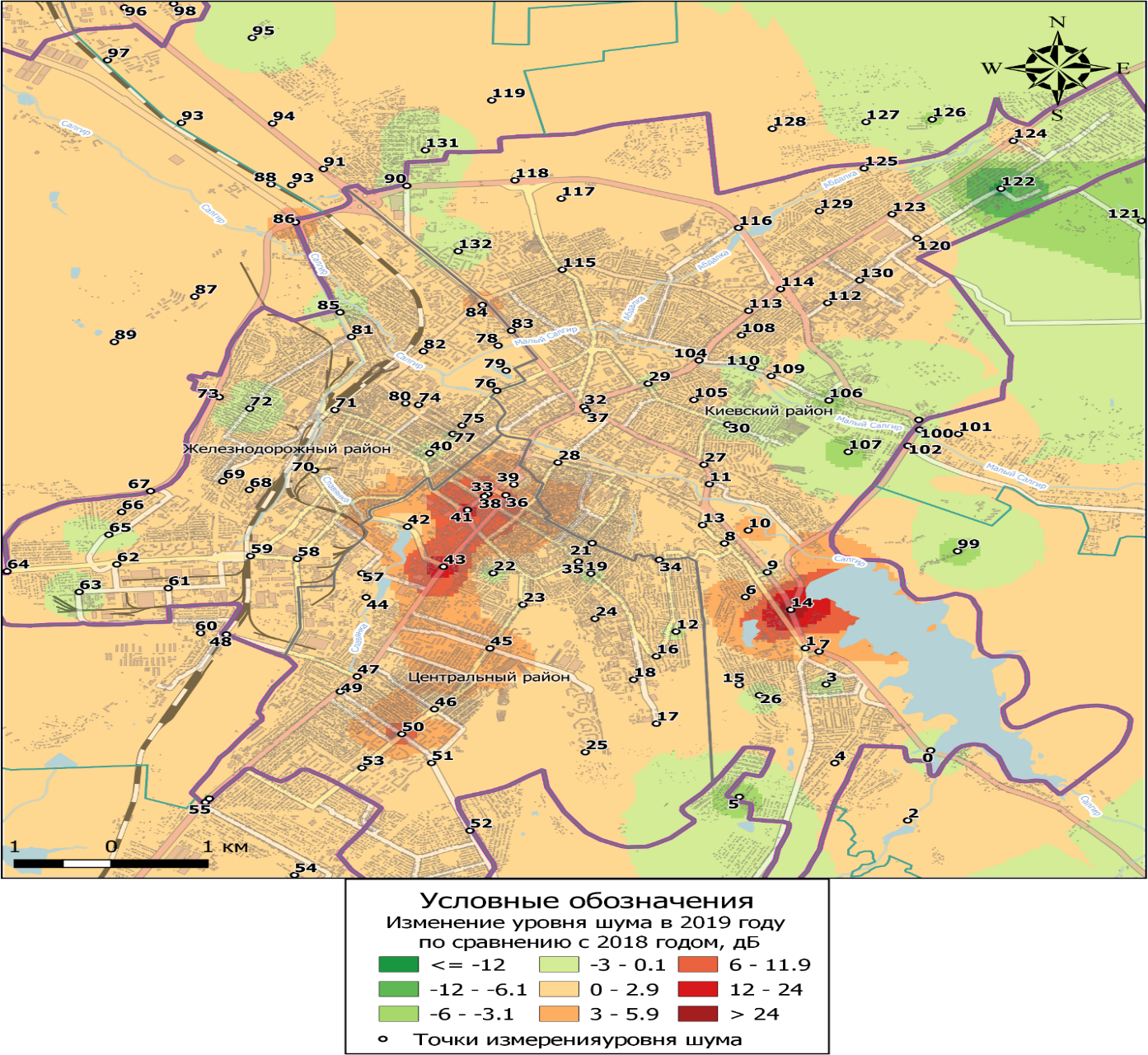 	Рис.1. Шумовое загрязнение городской среды Симферополя (Итоговая карта интерполированных значений уровня шума в г. Симферополе по данным измерений 2019-2018 гг.) (выполнено автором)В условиях селитебных территорий городов наибольшее влияние на шумовой режим оказывают городские транспортные магистрали различного назначения. Таким образом, уровень уличных шумов обусловливается интенсивностью, скоростью и характером (составом) транспортного потока. Кроме того, он зависит от планировочных решений и таких элементов благоустройства, как покрытие проезжей части и наличие зелёных насаждений. Основными причинами высокого уровня шума также являются следующие: территории микрорайонов и кварталов не изолированы от проникающего с магистралей шума, значительная часть территорий, предназначенных для мест отдыха, детские и игровые площадки, используются для движения транспорта, особенно для езды на мопедах и мотоциклах. Урбанизация, несоблюдение санитарных норм, формирование звуковой энергии в области низких и средних частот, изменение транспортного состава в сторону увеличения больших грузовых машин указывают на опасность дальнейшего роста уровней шума в городах. Таким образом, большая часть городской территории относится к зоне постоянного акустического дискомфорта.Встает острый вопрос, каким образом общество должно функционировать, чтобы гармонично существовать в биосфере и развиваться в ней. Одним из ведущих ученых XX века в этом вопросе был Н. Н. Моисеев, посвятивший много трудов проблемам экофилософии. Об этом сообщает и Н. Н. Моисеев: «Понадобятся изменения характера потребностей людей, изменения их потребительских идеалов, переход от общества потребления к какому-то новому отношению к вещам» [4].Конечно, маловероятно, что все без исключения люди способны к усвоению нравственного и экологического императива в личностном плане, но задача заключается в достижении признания данных правил большинством. Человек и природа едины, но при всем этом, человек часто пытается противостоять ее силе и власти, но это противостояние не единожды доказывает невозможность подчинения себе законов природы. В связи с этим, оптимальным решением является экологически осознанное существование человеческого общества. Его деятельность должна быть направлена на разумное применение законов природы. Для достижения гармонии между человеком и природой их развитие должно идти по одному пути. Коэволюционный путь развития означает, что гармоничное развитие общества и сохранение биосферы не должны вступать в противоречия, что пути социального и естественного процессов не должны расходиться. Таким образом, к решению проблемы повышенного уровня шума в городах вследствие деятельности человека необходимо подходить комплексно, используя инструменты, выработанные при конвергенции наук. В этом случае для минимизации акустического дискомфорта стоит учитывать и планировку городу, и озеленительные мероприятия, и схемы движения транспорта по некоторым улицам, и покрытие проезжей части.   ЛитератураСНиП 23-03-2003 «Защита от шума». - Режим доступа: http://www.complexdoc.ru/ntd/551515 от 27.10.2010.Гегель Г. В. Энциклопедия философских наук в 2-х т. М., 1975.- Т. 2.- 452 с.Дедю, И. И. Экологический энциклопедический словарь. - Кишинёв: Гл. ред. Молдав. Совет. энцикл., 1990. - 408 с.Моисеев Н. Н. Человек и ноосфера. М.: Молодая гвардия, 1990. -  352 с.Отчет по научно-исследовательской работе «Анализ экологического состояния атмосферного воздуха в г. Симферополе на основе мониторинговых исследований», 2018 г., (научный руководитель: Бобра Т. В.). Программа развития КФУ имени В.И. Вернадского до 2024 г.УДК 338.1СОЦИОКУЛЬТУРНО ОБУСЛОВЛЕННЫЕ ПОДХОДЫ К БАНКРОТСТВУ SOCIOCULTURALLY BASED APPROACHES TO BANKRUPTCYКваско Мария Александровнааспирант 1 курса экономики Институт экономики и управленияКрымский федеральный университет имени В. И. ВернадскогоKwasko Maria Alexandrovna 1st year postgraduate in economics Institute of economics and managementCrimean Federal V. I. Vernadskiy UniversityАннотация. В данной статье раскрыты подходы к банкротству в разных странах мира, обусловленные социокультурными ценностями, разностью путей исторического развития. Abstract. This article reveals approaches to bankruptcy in different countries of the world, due to socio-cultural values, the difference in the paths of historical development.Ключевые слова: банкротство, социокультурные подходы, экономика, философские подходы, общественные отношения.Key words: bankruptcy, sociocultural approaches, economics, philosophical approaches, social relations.Экономическая нестабильность, изменчивость среды бизнеса, учащение экономических кризисов оказывают огромное влияние на финансовую устойчивость и стабильность организаций разных отраслей и форм собственности. Рыночная экономика предлагает почти каждому человеку возможность, шанс стать участником свободного рынка и получить не ограниченный ничем доход или норму прибыли. Но свобода имеет свою обратную сторону, которая чаще всего выражена в том, что не все, кто решил стать предпринимателем или бизнесменом, могут достичь поставленных целей.В настоящее время вопрос банкротства компаний является очень актуальной темой. Недавний мировой финансовый кризис привел к банкротству многих фирм в ряде стран, что возобновило интерес учёных к исследованию банкротства. Научная новизна исследования состоит в проведении анализа влияния различных подходов к банкротству на ситуацию с компаниями-банкротами.Целью исследования является изучение банкротства как социально-экономического явления. Основными задачами работы является рассмотрение философских подходов, обусловленных социокультурными ценностями, стоящих за системой банкротства в мире.Подходы к банкротству существенно различаются в американском, английском и японском праве. Разница в подходах объясняется разными социокультурными ценностями, разностью путей исторического развития.В американском праве в приоритет ставятся рабочие места сотрудников, следовательно, государство заинтересовано в продолжении функционирования компаний. Для осуществления непрерывной деятельности компании государство фактически ущемляет в правах кредиторов, так как при принятии судом решении о реорганизации компании, кредиторы не имеют права востребовать задолженность, кроме той, которая обеспечена залогом. Кроме того, менеджеры, управляющие компанией, не могут переизбираться до окончания льготного периода, при котором компания восстанавливает свою платежеспособность.В английском праве наоборот – кредиторы в приоритете. Управляющие менеджеры практически при каждом решении суда отстраняются от дел компании. Более того управляющие, которые довели компанию до состояния банкротства, могут преследоваться по суду и даже погашать долги компании собственными активами. Кредиторам компании необходимо вернуть все долги и для этого компания ликвидируется с одновременной продажей имущества. Выручка от продажи имущества направляется на покрытие убытков кредиторов. Ключевой особенностью английского подхода в отличие от американского заключается в том, что англичане обязаны грамотно управлять компанией, своевременно прогнозировать критическую ситуацию и нивелировать риски. Кредиторы в английском праве надежно защищены, им вернутся их денежные средства, даже если для этого придется ликвидировать компанию-банкрота.Японское право кардинально отличается от американского и английского. Во-первых, банкротство в Японии считается неприемлемым как для компании, так и для физического лица. Во-вторых, японское право построено таким образом, что в Японии не принято искать виноватых в неблагоприятной ситуации. Юридическое право построено таким образом, чтобы помочь компании в трудной ситуации. Наиболее крупные кредиторы из крупных финансово-промышленных групп способствуют выходу компании-банкрота из критического положения. В крайнем случае, организация ликвидируется, отдавая на выкуп свои активы крупным кредиторам [1, с. 101-102].В США принят Кодекс банкротства США, и согласно главе 11 Кодекса, компания продолжает свою деятельность с реструктуризацией существующего долга. Компания-банкрот представляет план реорганизации – предложения по погашению своего долга. Данный подход призван держать в равновесии экономическую ситуацию и финансовый рынок страны. Но несмотря на американский подход к сохранению компаний и рабочих мест, 2020 год стал одним из самых проблемных в плане банкротств компаний. Значимую роль, безусловно, сыграла пандемия COVID-19. Количество компаний, инициировавших процедуру банкротства по главе 11, выросло на 40% (654 компании). По данным Financial Times, только к середине августа 2020 года с просьбой о защите от кредиторов обратилось 45 крупных компаний, активы которых превышают 1 млрд долларов. Для сравнения: в 2009 кризисном году за тот же период таких компаний было лишь 38; в 2019 году – 18 крупных компаний. Кроме того, по 11 главе Кодекса банкротства США к тому же периоду 157 компаний просят о реструктуризации долга (свыше 150 млн долларов). Американский подход по банкротству направлен на восстановление подобных компаний, что позволит не только избежать негативных изменений, таких, как безработица, падение уровня доходов населения и пр., но и в целом урегулировать кризисную ситуацию, вызванную пандемией COVID-19.Великобритания с английским подходом к банкротству за 2020 год насчитывает 12600 компаний. Следует отметить, что данные цифры сопоставимы с предыдущими годами. При английском подходе нет стремления непременно сохранить компанию, реструктуризировав её долги. Такой подход дает возможность заходить на рынок новым компаниям, благоприятствует грамотному управлению компаниями, а также позволяют компаниям свободно распоряжаются своими активами, зная, что в критической ситуации они сохранятся. Негативной стороной такого подхода является минимизация возможности погасить долг постепенно, даже в случае владения значительными активами и наличием перспектив на рынке в будущих периодах.В Японии согласно японскому подходу к банкротству оказывается поддержка бизнесу в критическое время. Компания Tokyo Shoko Research Ltd приводит исследования, в которых отмечается рост банкротств, а также увеличение количества крупных японских корпораций, обратившихся к процедуре банкротства. По информации Tokyo Shoko Research Ltd общее количество случаев банкротства вследствие пандемии COVID-19 достигло 1000 компаний, из них 182 приходится на ресторанный сектор. При этом следует учитывать, что спад в ресторанной индустрии вызывает банкротство оптовых продавцов и производителей продуктов питания, поставщиков, компаний по клинингу и пр. В то же время национальное информационное агентство Jiji Press дает данные о росте числа банкротств среди крупных корпораций: 24 корпорации обанкротились за июль-декабрь 2020 года; 25 корпораций обанкротились за январь-апрель 2021 года. Сравнивая вышеуказанные страны, можно заметить, что в Японии количество банкротств существенно ниже [2].В своих работе «Философия закона о банкротстве» Аксель Флесснер указывает на четыре основных философских подхода к банкротству. Прагматический подход не учитывает социальную направленность и опирается на текущие потребности бизнеса путем изменения законодательства в нужную сторону. Капиталистический подход ориентирован на погашение задолженности перед кредиторами путем продажи активов должника. Главный акцент делается на возмещение кредиторам всех убытков. Правительственный подход делает упор на продолжение деятельности компании, зачастую ущемляя интересы кредиторов. Четвертый философский подход – утопический – должен учитывать интересы всех субъектов общественных взаимоотношений [3, с. 19-28]. В целом, американский, английский и японский подходы направлены на достижение баланса интересов компании-должника и кредиторов. Однако политические, социальные и культурные факторы вносят свои коррективы, превращая банкротство в общественное сотрудничество.Таким образом, различие подходов к банкротству, безусловно, влияет на их количество, на возможность выхода из критической ситуации, а также на экономическую ситуацию стране в целом. Каждый из подходов имеет право на существование в современном мире, так как каждый их них имеет свои преимущества и недостатки. Применение того или иного подхода должно обуславливаться историческим путем государства, политическими и социокультурными факторами.Литература1. Единый федеральный реестр юридически значимых сведений о фактах деятельности юридических лиц, индивидуальных предпринимателей и иных субъектов экономической деятельности (Федресурс) [Электронный ресурс] – Режим доступа: https://fedresurs.ru/ (дата обращения – 02.05.2021).2. Погребняк Е. С. Банкротство как социальный феномен / Е. С. Погребняк // Практическая философия: состояние и перспективы: сборник материалов II научной конференции. – 2019. – С. 97-105.3. Flessner A. Philosophies of business bankruptcy law: an international overview / A. Flessner // Current Developments in International and Comparative Corporate Insolvency Law. - Oxford: Clarendon Press, 1995. - P. 19-28.УДК  347.793.7:94(470.11)  ЗАРОЖДЕНИЕ  И  РАЗВИТИЕ   ПРАВОВЫХ   ОРГАНИЗАЦИЙ         (НА ПРИМЕРЕ ДЕЯТЕЛЬНОСТИ  ЛОЦМАНОВ  АРХАНГЕЛЬСКА)ORIGIN AND DEVELOPMENT OF LEGAL ORGANIZATIONS(ON THE EXAMPLE OF THE ACTIVITY OF THE PILOTS OF ARKHANGELSK)Киров Андрей Андреевич  аспирант кафедры теории и история права и государства; истории учений о праве и государстве Крымского Федерального университета                                         им. В.И. Вернадского, старший следователь следственного отдела по Бахчисарайскому району Главного следственного управления Следственного комитета Российской  Федерации по Республике Крым и городу СевастополюАннотация. Безопасность торговых путей с древнейших времен была и является основой развития торговли и экономики. Сегодня в понятие «безопасность торгового мореплавания» включено множество компонентов, в том числе появившихся за последние полтора века технические, радио и, наконец, космические технологии. Однако и при их дальнейшем развитии никогда не исчезнет потребность в работе лоцманов, - одной из наиболее древних морских специальностей.  Известные и давние традиции деятельности лоцманов Архангельска были законодательно закреплены в период правления Петра І и получили свое дальнейшее развитие в череде различных нормативно-правовых актов, важнейшим из которых стали временные правила для общества Архангельских лоцманов 1886 г., принятые в ходе разработки положения о морских лоцманах, утвержденных царем 1 мая 1890 г. Abstract. The security of trade routes has been and is the basis for the development of trade and economy since ancient times. Today, the concept of "safety of merchant shipping" includes many components, including technical, radio and, finally, space technologies that have appeared over the past century and a half. However, even with their further development, the need for pilots, one of the most ancient maritime specialties, will never disappear. The well-known and long-standing traditions of the activity of Arkhangelsk pilots were legislated during the reign of Peter I and were further developed in a series of various regulatory legal acts, the most important of which were the temporary rules for the society of Arkhangelsk pilots of 1886, adopted during the development of the regulations on sea pilots, approved by the tsar on May 1, 1890.Ключевые слова: Архангельск, лоцманская служба, Петр I, Адмиралтейство.Key words: Arkhangelsk, the pilot service, Peter I, Admiralty.Безопасность торговых путей с древнейших времен была и является основой развития торговли и экономики. Сегодня в понятие «безопасность торгового мореплавания» включено множество компонентов, в том числе появившихся за последние полтора века технические, радио и, наконец, космические технологии. Однако и при их дальнейшем развитии никогда не исчезнет потребность в работе лоцманов, - одной из наиболее древних морских специальностей.Впрочем, практически все исследователи данной проблемы единодушно отдают пальму первенства, говоря о возникновении лоцманской профессии, жителям острова Родос и древним грекам. Последние, очевидно, были первыми кто перенес его на территории Северного Причерноморья в свои города-полисы. С этого времени, в большей или меньшей степени, в зависимости от различных политических катаклизмов и, соответственно, активности торгового мореплавания, лоцманы прочно закрепились в качестве важнейшей и необходимейшей профессии, способствующей безопасному судоходству.С конца XVII в., с началом возрождения морской торговли в Балтийском, а с конца XVIII в. в Черноморско-Азовском регионе, деятельность лоцманов постепенно попадает в поле зрения законодателя, а в дальнейшем становиться постоянным объектом повышенного внимания.Лоцманская служба Архангельска официально насчитывает более 400 лет. С другой же стороны, в период до правления Петра І, Россия была лишена свободного выхода в Черное и Балтийские моря. В связи с чем, именно Архангельск долгое время являлся главным открытым портом страны. Как указывают современные источники «Именно деревня Пустошь Приморского района Архангельской области по праву считается родиной лоцманов» [1]. «Возжи», как ранее называли лоцманов, действовали в Архангельске еще с допетровских времен. Однако именно при Петре I они получили свое законодательное и организационное оформление. 14 июля 1685 г. был издан указ «О пропуске Голландского конвойного корабля в устье Двины вместе с купеческими кораблями, о найме вольных лоцманов для проводу кораблей, об установлении особой заклеймленной гири для весу принимаемых в пошлину червонцев, и о взимании пошлины по покупаемым ценам товаров в город Архангельск» [2]. Суть этого документа в том, что работа с иностранцами была отдана официально на откуп, в связи с чем иностранные торговцы вынуждены были значительно переплачивать за лоцманские услуги. Это положение указом отменялось, откупные платежи в казну по 92 руб. в год тоже были отменены. В последующем, в 1693 году, когда Петр I заложил на острове Соломбале верфь и основал там Адмиралтейство,  с лоцманов запрещалось брать налоги, а им самим находится при таможне. С началом интенсивного иностранного судоходства в город стали заходить иностранные суда, а встречали их, соответственно, местные лоцманы. Заход в порт этого города был сопряжен с многими опасностями, вызванными особенностями в том числе фарватера Северной Двины. Для обеспечения безопасности судоходства лоцманам приходилось регулярно выяснять глубину фарватера, выявлять новые мели, следить за загрязнением реки наносным мусором, в первую очередь бревнами, которые могли повредить проводимые суда. Именно из этих людей, «на основании указа от 30 июня 1704 г., подписанного президентом Адмиралтейства Ф.М. Апраксиным, и была составлена первая лоцманская команда» [3]. В первой половине ХІХ в. в России происходит процесс становления гидрографического дела и, что важно, системы управления как гидрографами вообще, так и лоцманскими службами России, в частности. 13 апреля 1827 г. было издано «Высочайше утвержденное Положение Корпуса флотских штурманов, с приложением штата» (№1028). В нем указывалось, что Корпус состоит под начальством Генерал-Гидрографа, который есть Главный инспектор, а также двух помощников: «два частных Инспектора: один для балтийского флота, другой для Черноморского; которые могут быть вместе с тем и Командирами Штурманских полуэкипажей». Обязанности, которые до этой реформы были возложены на Балтийское штурманское училище по лоции, подлежали в связи с преобразованием его в полуэкипаж, распоряжению инспектора корпуса штурманов Балтийского флота, под главным руководством генерал-гидрографа (п. 19) [4]. 24 Августа 1827 г. вышел указ «О предварительном образовании Морского Министерства» [5, c.702]. По данному указу, собственно Морское Министерство состояло из канцелярии министра; адмиралтейств-совета; управлений генерал-гидрографа, дежурного генерала, генерал-интенданта и генерал-штаб-доктора; ученого комитета. Соответственно в состав управления генерал-гидрографа входили его канцелярия, гидрографическое депо и морская типография [5, c.704]. Введя в морское министерство генерал-гидрографа, государство стало развивать эту службу и в соответствующих регионах. Так, один из исследователей истории развития морского права в Черноморско-Азовском регионе Б. В. Змерзлый, в своей монографии писал: «16 же декабря 1831 г. было принято 2 указа «О приведении в исполнение вновь составленного образования Главного Управления Черноморского Флота и Портов» [6, с. 308] и «Образование Главного Управления Черноморского Флота и Портов» [6, с. 309]. Последним указом создавалась также должность главного командира Черноморского флота и портов, а в составе управления создано Гидрографическое отделение. Его обязанности были те же, что и означенные в пунктах предварительного образования Морского министерства. Следующим шагом на Белогорье стало развитие маячной сети и системы управления ей. Произошло это с принятием 23 июня 1843 г. «Высочайше утвержденного положения о Беломорских маяках» (16970). Данным документом, управляющий маяков был непосредственно подчинен капитану Архангельского порта. Такие требования устанавливались и в отношении лоц-командиров, что указывает на последовательность принимаемых решений, и на дальнейшее  объединение маячной и лоцманской служб под руководством Морского министерства. 3 июня 1885 г., в условиях реформирования управления флотом, было принято «Положение об управлении Морским ведомством» (3023). По этому документу, главный начальник флота и морского ведомства назначается царем, а непосредственное заведование морским министерством под руководством главного начальника флота возлагалось на управляющего министерством. В морском ученом комитете председательствовал начальник главного гидрографического управления, что показывает возросшую роль этого управления за прошедший период. Стараниями военно-морских гидрографов постоянно составлялись и обновлялись лоции различных морей, проводились иные научные исследования и просветительская работа. С созданием обновленного механизма в области гидрографии и, одновременно, единого централизованного аппарата управления всеми лоцманскими обществами в Российской империи, появилась возможность разработки и внедрения согласованных, единообразных нормативных актов, регулирующих деятельность разрозненных лоцманских обществ. 1 мая 1890 г. было принято  «Положение о морских лоцманах»,  разработка которого началась в 1886 г [7]. Помимо имеющихся нормативно-правовых актов, требовалось скорейшее принятие нормативного акта, регулирующего основные вопросы деятельности  и  статус лоцманов,  в связи с чем 18 января 1886 г. принят указ «Об утверждении Временных Правил для Общества Архангельских лоцманов» [7]. Устанавливалась и строго определенная плата лоцманам, в том числе за дополнительное время, проведенное на судне по тем или иным причинам. На лоцманов возлагалась постановка и уборка предостерегательных знаков, ограждающих фарватер реки Северной Двины в пределах деятельности общества, работа производилась лоцманами за счет государственного казначейства. Так, за проступки лоцманов, не влекущие собой предания суду, лоц-командир получил право налагать на них следующие взыскания:  штраф до 3-х руб.; арест в карцере, с содержанием на хлебе и воде до 2-х дней;  смещение из 1-го разряда во второй и увольнение, но лишь с утверждения директора маяков и лоции Белого моря (п. IV). Не был обойден стороной и вопрос ответственности лоцманов за возможный ущерб судам и грузу по их вине. Эта ответственность была индивидуальной. В последнем пункте данного указа оговаривалось, что «Адмиралтейств-Совету предоставляется издать обязательные для общества правила…» (п. VI) [7, c. 15]. Однако, древнейшие лоцманы России до сих пор так и не получили собственного, детально продуманного и разработанного устава, как это произошло уже с лоцманскими обществами на иных морях страны, в первую очередь на Балтийском и Черном. В самом начале ХІХ в., в связи с развитием лесной промышленности вырубки  и экспорта леса, начался процесс интенсивного обмеления Северной Двины, эксплуатировавшихся лоцманами фарватеров. Грузооборот порта резко снизился. В 1830-х гг. стал мелеть и Березовый бар, вследствие чего суда вынуждены были догружаться в открытом море [8]. Это усложняло процесс нагрузки, удорожало его, требовало дополнительных затрат времени. Из-за уменьшения количества проводимых судов у лоцманов Астрахани наступили сложные времена. Последующее появление и активное распространение парового флота поставили еще одну задачу – лоцманам пришлось овладевать новые знаниями, доучиваться. Лишь в конце ХІХ в., когда Российское государство значительно окрепло экономически и технически, все более активно начали вестись работы по углублению портов и отдельных фарватеров на разных морях. Таким образом, наиболее известные и давние традиции деятельности лоцманов Архангельска были законодательно закреплены в период правления Петра І и получили свое дальнейшее развитие в череде различных нормативно-правовых актов, важнейшим из которых стали временные правила для общества Архангельских лоцманов 1886 г., принятые в ходе разработки положения о морских лоцманов, утвержденных царем 1 мая 1890 г. Временные правила представляли собой достаточно ограниченный по сфере влияния и регулирования документ уже не соответствовавший духу развития законодательства. Однако, его деятельность продолжалась до начала ХХ в. из-за сложностей, связанных с практическим внедрением Положения 1890 г., а также спадом торговой и судоходной активности порта Архангельска в ХІХ в.,На сегодняшний день, не смотря на развитие всех нам известных средств связи, позиционирования, гидролокации, и т.д., деятельность лоцманов продолжает играть важную роль в бесперебойной работе портов, торговом судоходстве по каналам, проливам и в открытом море. Российская Федерация, являясь морской державой, значительную часть своей как внешней, так и внутренней торговли производит с использованием морских торговых путей, флота. Отсюда и появление естественного интереса исследователей как к истории, так и к современным правовым средствам организации деятельности лоцманских служб, компаний, отдельных лоцманов. Хорошо видно, зарождение и формирование правовых организаций шло из анализа человеческой деятельности, понимания их взаимоотношений, а также преемственности опыта других государств.ЛитератураПустошь – родина лоцманов. – URL: https://cultprim.ru/пустошь-родина-лоцманов. О пропуске Голландского конвойного корабля в устье Двины вместе с купеческими кораблями, о найме вольных лоцманов для проводу кораблей, об установлении особой заклеймленной гири для весу принимаемых в пошлину червонцев, и о взимании пошлины по покупаемым ценам товаров в город Архангельск: именной указ с боярским приговором  от 14 июля 1685 г., №1129.  – Текст: непосредственный // ПСЗ: Собрание (1649–1825). –  Т. ІІ (1676–1688). – СПб.: Печатано в Типографии II Отделения Собственной Его Императорского Величества Канцелярии, 1830.  – С. 675–676.Лоцманы России / Старый Архангельск. – URL: https://www.pastar.ru/index.php?option=com_content&view=article&id=265:locmany-rossii&catid=53:istorija-&Itemid=75.  Высочайше утвержденное Положение Корпуса флотских штурманов, с приложением штата  от 13 апреля 1827 г., №1028. // ПСЗ: Собрание (1825–1881). –  Т. ІІ (1827). – СПб.: Печатано в Типографии II Отделения Собственной Его Императорского Величества Канцелярии,  1830.  – С. 362–363.О предварительном образовании Морского Министерства, от 24 августа 1827 г. , №1325.  // ПСЗ: Собрание (1825–1881). – Т. ІІ (1827). – СПб.: Печатано в Типографии II Отделения Собственной Его Императорского Величества Канцелярии, 1830. Змерзлый Б.В. Правовое регулирование торгового судоходства в Черноморско-Азовском регионе в конце XVIII – начале ХХ вв. / Б. В. Змерзлый. – Симферополь: ЧП «Предприятие Феникс», 2014. – С. 254–263.  Об утверждении Временных Правил для Общества Архангельских лоцманов: Высочайше утвержденное положение Комитета Министров  от 18 января 1886 г., №3459.  // ПСЗ: Собрание (1881–1913). –  Т. VІ (1886). – СПб.: Печатано в Типографии II Отделения Собственной Его Императорского Величества Канцелярии, 1888.  – С. 15. Кравцов Л.Б.  Севтехфлот – Архморпуть в Великой отечественной 
войне 1941–1945 гг. / Л.Б. Кравцов  – URL: arcticwar.
pomorsu/sea/arcticwar2000/crasavcev/html. УДК 123ИДЕИ СВОБОДЫ В ФИЛОСОФИИ ЭРИХА ФРОММАTHE IDEA OF FREEDOM IN THE PHILOSOPHY OF ERICH FROMMКовтушенко Златослава НиколаевнаСимферополь, Крымский федеральный университет имени В.И. Вернадского, кафедра философииАннотация. В данной статье рассматривается подход Эриха Фромма к осмыслению идеи свободы в качестве мировоззренческой основы самореализации личности в обществе. Определяются тенденции общественного развития с точки зрения феномена «бегство от свободы», а также выявляется специфика подхода Э. Фромма к осмыслению идеи свободы на стыке психоанализа и марксизмаAnnotation. This article examines Erich Fromm's approach to understanding the idea of freedom as the ideological basis of self-realization of the individual in society. The tendencies of social development from the point of view of the phenomenon of "escape from freedom" are determined, and the specifics of E. Fromm's approach to understanding the idea of freedom at the junction of psychoanalysis and Marxism are revealed.Эрих Фромм – выдающийся мыслитель 20 века, в ряде своих работ осознал проблему свободы в современном обществе, как философскую. Учение Э. Фромма, в частности о свободе, создавалось в первой половине XX века, т.е. является осмыслением комплекса социальных и психологических проблем ситуации, сложившейся в 20 веке. Причина социальных потрясений заключена, по Фромму, в неспособности человека принять свою свободу20 век известен образованием тоталитарных государств, где понятие свободы актуализируется в контексте тоталитаризма как социокультурного феномена. Минувшее столетие дало истории пример нового для социальной мысли тоталитарного мышления. Тоталитаризм является полным отрицанием свободы, это глубоко враждебная ей сторона. Так, Ханна Арендт - известный исследователь тоталитаризма писала, «тоталитарное господство нацелено на упразднение свободы, даже на уничтожение человеческой спонтанности вообще, а отнюдь не на ограничение свободы, сколь бы тираническим оно ни было» [1, с. 133].В своем произведении «Бегство от свободы» Эрих Фромм предпринял анализ структуры характера современного человека и проблем взаимодействия психологических и социокультурных факторов. 				Свой анализ значения свободы для современного человека, Эрих Фромм начинает со сравнения становления человеческого общества с процессом рождения ребенка: «Ребенок рождается, когда он перестает быть одним целым с матерью и делается от нее отдельным существом» [4, c. 35]. 				Такую связь Эрих Фромм называет «первичными узами»: как ребенок связан с матерью при помощи пуповины, так и члены до-индивидуалистического общества были связаны с религией, церковью, с сословием. Эта связь гарантирует индивиду чувство защищенности и безопасности. В до-индустриальную эпоху социальные институты в виде церкви, института правления и четкой сословной иерархии являлись для человека продолжением «первичных материнских уз», они четко регламентировали необходимое поведение индивида и гарантировали ему понятную, четко определенную жизнь. Таким образом, освобождая человека от бремени собственного мышления и поиска своего смысла жизни. Однако, человек стремился освободиться от внешнего давления и все же обрести свободу. 											Становление новой эпохи индивидуализма помогло европейскому обществу освободиться от родительской опеки религиозной культуры, которая была характерна для средневекового человека. Но, подобно тому, как взрослеет ребенок и, становясь личностью, оказывается оторванным от материнской опеки, а потому одиноким и вынужденным решать свои проблемы самостоятельно, так, в терминах социального психоанализа, Фромм  диагностирует и подрастковость европейского общества. 					Но это стремление к, так называемой Фроммом, свободе от любых внешних уз привело только к отсутствию положительной реализации свободы и индивидуальности, к «паническому бегству от свободы в новые узы» [4, c. 46]. Ведь теперь, индивид, освобожденный от внешних оков, должен играть в новой системе активную и независимую роль, но потеряв определенное место в закрытом мире, человек потерял и ответ на вопрос о смысле жизни.  Оказалось, что рост индивидуализации и освобождение человека столкнул общество с рецидивом инфантильного поведения. В. Райх отмечал, что «если под «свободой» мы будем в первую очередь понимать ответственность каждого индивидуума за рациональное формирование личной, профессиональной и общественной жизни, тогда можно сказать, что не существует большего страха, чем страх перед общей свободой» [2, c. 75].  Когда эти «первичные узы», которые дарили человеку безопасность, были разорваны человек перед выбором: двигаться по пути «позитивной свободы» ради реализации своего собственного «я» и стать единым с миром, человечеством и самим собой, не отказываясь от целостности своей личности; или пожертвовать своей свободой и создать новые «вторичные узы»- [4, c. 14]. Такое положение европейского общество и привело его к поиску нового заменителя «первичных уз»- тенденции отказа от независимости своего «я» и слиянии с чем-то большим, ради получения силы, которой одинокий человек оказался лишен. Усиливающееся одиночество и изолирование индивида привело к бездумному бегству в тоталитарные оковы, где человек снова ощутил себя частью целого, чего-то большего, чем он сам.	Идея Эриха Фромма положительной «свободы для» является очень важной для становления современного человека и здорового гуманистического общества. Важно понимать, что свобода является не только внешним проявлением, но она глубоко внутреннее качество человека. «Необходимо, – писал Ясперс, – чтобы о сохранении свободы заботились все. Ибо свобода – самое драгоценное благо; оно никогда не приходит само собой, не сохраняется автоматически. Сохранить свободу можно лишь там, где она осознана и где ощущается ответственность за нее» [9, c. 58]. Идея свободы в работах Эриха Фромма представлена в разных контекстах, однако, в них можно увидеть некую систему. В книге «Человек для себя» также раскрывается тема, поднятая в «Бегстве от свободы». Человек смог стать господином природы и вырваться от ее оков, но приобрел новые кандалы – став рабом машин. Человек так стремился избавиться от зависимости от природы и обрести свободу, что забыл о разнице «свободы от» и «свободы для». «Цель человека – быть самим собой и условие достижение этой цели- быть человеком для себя [8, c. 16]. Продолжение темы реализации свободы, в жизни как искусстве, продолжается в произведении «Искусство любить». Свобода здесь рассматривается уже со стороны не только себя, но и другого человека и находит выражение в любви.   Люди живут потребляя товары, «наш характер ориентирован на то, чтобы продавать и получать, обмениваться и потреблять, все делается предметами купли-продажи и потребления» [6, c 147]. В таком обществе человек отрекается от своей свободы, но такое единение, является лишь псевдоединением и данная экзистенциальная проблема не находит истинного решения в этом. В работе «Иметь или быть» Эрих Фромм провозглашает анализ двух способов существования, различая модус бытия и модус обладания. В нашем современном обществе все больше развит потребительский способ существования, человек предпочитает «иметь» и это желание безгранично: «кто ничего не имеет, тот и не существует» [6, c. 29]. Это безграничное стремление обладания отражается и на отношение другим людям, и к самому себе. В противоположность модуса обладания Фромм вводит понятие «подлинного бытия» или модуса бытия. Такое бытие отличается внутренней готовностью к продуктивному использованию внутреннего человеческого потенциала, а это значит – свободой. Так, главным признаком ориентации у человека на «бытие» является свобода и независимость. ««Быть» означает давать выражение всем задаткам, талантам и дарованиям, которыми наделен каждый из нас» [6, c. 138]. Человек сможет приблизиться к модусу подлинного бытия, только когда сможет обрести свободу от потребительства, когда он перестанет искать надежность в вещах и других людях, олицетворять себя с ними, когда он расстанется с модусом обладания. Человек прячется в приобретенном им товарах, отдает им вместе со своей личностью и свою свободу, бежит от нее, а значит и бежит от своего собственного «Я». Тема, затронутая Фроммом, волновала и Фрейда. Он писал: «Трудно отрешиться от впечатления, что люди обычно применяют ложные мерки: стремятся к власти, успеху и богатству и восторгаются обладающими этими богатствами, а подлинные блага жизни недооценивают» [3, c. 431]. Обратная ситуация происходит с человеком экзистенциальной модальности, он не испытывает страха потерять что-либо, он не то, что он имеет, а то, что он есть. Это и есть человек для себя, который выражает свою свободу не во владении все большим количеством вещей, а в самореализации и творчестве.  Он свободен в выражении своих истинных сил и своего личного потенциала. Он свободен и от имущества, которое можно потерять, ведь содержание подлинного бытия не стареет и не исчезает. Получается, что и любовь, является настоящим искусством, которое невозможно без понятия свободы. Поскольку любовь без свободы приобретает форму симбиотического союза, форму обладания, основанного на зависимости одного человека от другого, и подчинении, которое может принимать форму садизма или мазохизма.  Любовь невозможна без свободы, она позволяет человеку объединить себя с миров, преодолеть чувство отчужденности, но при этом, остаться ему самим собой и сохранить свою целостность. Любовь, это единственный феномен, благодаря которому человек может чувствовать единение с миром, не обладая им, а приобретая истинное бытие, при этом реализовывая свою внутреннюю энергию и свой потенциал. «Любовь может проявляться только в условиях свободы и никогда - в результате принуждения» [7, c.112]. Вся удивительность любви заключается в том, что оставаясь отдельными двумя людьми, двое становятся одним целым. Эрих Фромм является психоаналитиком и представленная система имеет некую восходящую последовательность. Первостепенно, идея свободы воплощается человеком в его различии между понятием «иметь» и понятием «быть». Современные люди - потребители - отождествляют себя с тем, чем они обладают, формулировка их жизни может звучать так: «я есть то, чем я обладаю и что потребляю» [6, c. 49]. Человек сможет обрести свободу только тогда, когда вырвется из уз потребительства, когда перестанет искать надежность в вещах и других людях, олицетворять себя с ними, когда он расстанется с модусом обладания. Только когда человек научится различать между понятиями «быть и иметь», он сможет обрести свободу и стать человеком для себя, он обретет искусство «быть». Отделив себя от вещей человек переходит в новую стадию своего жизненного пути, он наконец-то рождает себя в мире, обретая свободу от уз, которые сдерживали его подлинный потенциал.Только научившись жизни, как искусству реализации себя, человек обретает свободу для творчества и созидания. Он становится отдельным, самостоятельным существом, которое может рождать себя в мире и преобразовывать его. В этом заключается оригинальность идеи свободы в концепции Эриха Фромма, является соединение в себе психоанализа и учения марксизма. Идея свободы человека опирается на подход нормативного гуманизма [5, c.  17]. Человек может обрести душевное здоровье, только когда достигнет полной зрелости в своем развитии в соответствии со своими внутренними задатками, со своей природой. ЛитератураАрендт Х. Истоки тоталитаризма / Х. Арендт. - М., 1996. - 528 с. Райх В. Психология масс и фашизм/ В. Райх - СПб.: Университетская книга, 1997 - 310 с.  Фрейд, З. Основной инстинкт/ З. Фрейд- СПб.: Азбука, Азбука-Аттикус, 2015 – 431 с. Фромм Э. Бегство от свободы/ Э. Фромм – М.: изд. АСТ, 2019- 287 с. Фромм Э. Здоровое общество/ Э. Фромм – М.: изд. АСТ, 2019 – 448 с. Фромм Э. Иметь или быть/ Э. Фромм -М.: изд. АСТ, 2019 -11, 29, 320 с. Фромм Э. Искусство любить / Э. Фромм- М.: изд. АСТ, 2020- 256с. Фромм Э. Человек для себя/ Э. Фромм – М.: изд. АСТ, 2020 -   320с. Ясперс К. Смысл и назначение истории/ К. Ясперс - М., 1991. –  182 с.  УДК 314.335.044СОВРЕМЕННАЯ ЗАПАДНАЯ ПРАКТИКА И ПОНИМАНИЕ ПРОБЛЕМЫ РЕПРОДУКЦИИ НАСЕЛЕНИЯMODERN WESTERN PRACTICE AND UNDERSTANDING OF THE PROBLEM OF POPULATION REPRODUCTIONКумельский Евгений Дмитриевич
аспирант кафедры педиатрии с курсом детских инфекционных болезней, 
Медицинская академия им. С.И. Георгиевского 
Крымский федеральный университет им. В.И. Вернадского, г. Симферополь.Kumelskiy Evgeniy Dmitrievich
postgraduate student of the department of pediatrics with the course of children's infectious diseases, Medical Academy named after S.I. Georgievskiy
Crimean Federal V. I. Vernadsky University, SimferopolАннотация. Репродуктивное здоровье населения и детей в частности является важным аспектом индивидуального здоровья и благополучия, а также важной детерминантной общественного здоровья и национальной безопасности. В данной статье используя объектив этики и философии общественного здравоохранения, освещаются примеры моральных трудностей, возникающих в обеспечении репродуктивного здоровья: социальная несправедливость, спорные взгляды на вред и пользу, самоопределение. А также содержится обзор данных посвящённых целенаправленному изучению этики общественного здравоохранения в контексте мер по борьбе с ИППП, контрацепции, абортов и услуг, связанных с беременностью.Abstract. The reproductive health of the population and children in particular is an important aspect of individual health and well-being, as well as an important determinant of public health and national security. In this article, using the objective of ethics and the philosophy of public health, we highlight examples of moral difficulties that arise in ensuring reproductive health: social injustice, controversial views on harm and benefit, self-determination. It also provides an overview of data focused on public health ethics in the context of STI control, contraception, abortion, and pregnancy-related services.Ключевые слова: этика общественного здравоохранения, сексуальное здоровье, репродуктивное здоровье, меры борьбы с ИППП, аборты.Key words: public health ethics, sexual health, reproductive health, STI control, abortion.С середины 1990-х годов концепция репродуктивного здоровья, в особенности в детском возрасте, значительно эволюционировала от ограниченного внимания к отдельным вопросам здравоохранения, таким как здоровье матери и ребенка, к широкому пониманию многих факторов, таких как гендерное неравенство, которые могут влиять на сексуальную и репродуктивную жизнь [12]. Движение к более широкому видению и репродуктивного здоровья начинает прослеживаться с Международной конференции Организации Объединенных Наций по народонаселению и развитию 1994 года. В результате смены парадигмы произошла замена традиционных программ контроля за рождаемостью, в которых особое внимание уделялось исключительно демографическим целям, на “Программу действий”, которая не только ставит сексуальное и репродуктивное здоровье людей и особенно женщин и девочек—в центр своей деятельности, но и утверждает сексуальное и репродуктивное здоровье, репродуктивные права и гендерное равенство в качестве прав человека и краеугольных камней устойчивого развития [8].Данная программа обязала государства обеспечить всеобщий доступ к основному набору медицинских услуг: образованию, связанному с сексуальностью и репродукцией, профилактике инфекций, передаваемых половым путем (ИППП), планированию семьи, безопасному аборту и уходу за матерями и новорожденными [11]. Несмотря на периодические неудачи, усилия по развитию этого видения продолжаются. В качестве методов использовались следующие: изучение нормативной литературы и документации, с целью формирования основополагающих понятий по проблеме исследования; анализ и обобщение, сравнивание, применялись с целью систематизации информации и определения приоритетных направлений в исследовании, а также для прогнозирования системы вмешательств.  Повестка дня ООН в области устойчивого развития на период до 2030 года в качестве одной из приоритетных целей включает в себя обеспечение всеобщего доступа к репродуктивному здоровью [11]. В книге «Инфекции, передающиеся половым путем, и этика общественного здравоохранения» Мэри А. Отт и Джон Сантелли исследуют контроль ИППП, который авторы определяют как программы, политику и практику общественного здравоохранения, направленные на профилактику, лечение и ограничение передачи ИППП. Обязательная отчетность, отслеживание контактов и информационно-пропагандистское просвещение являются примерами деятельности по борьбе с ИППП. Однако в стремлении максимизировать сексуальное здоровье населения деятельность по борьбе с ИППП может создавать значительные этические проблемы. Отт и Сантелли предлагают продуманные подходы, которые стремятся сбалансировать сексуальное здоровье и благополучие населения с интересами свободы и равенства отдельных лиц [5].В книге «Контрацепция и этика общественного здравоохранения» Сомья Рама Рао и Джон Таунсенд уделяют особое внимание контрацепции не только как основному компоненту общественного здравоохранения, но и как средоточию этического конфликта между целями населения и индивидуальными правами. Опираясь на этические принципы уважения личности, благотворительности и справедливости, они исследуют, как напряженность между целями общественного здравоохранения и индивидуальными правами разворачивается в двух контекстах: обычные услуги контрацепции и исследования контрацепции. Авторы подчеркивают последствия этой напряженности для систем здравоохранения, поставщиков и потребителей контрацептивов, оптимистично заключая, что соответствующие заинтересованные стороны могут управлять этими конфликтами таким образом, чтобы это было выгодно всем [9].В книге «Аборт, этика и философия общественного здравоохранения» Махмуд Ф. Фатхалла предлагает глобальный взгляд на этику общественного здравоохранения в отношении абортов. Учитывая масштабы вреда общественному здоровью, причиняемого небезопасными абортами, а также неравенство в отношении здоровья и социальную несправедливость, обусловленные недостаточным доступом к безопасным абортам. М. Фатхалла утверждает, что мировое сообщество обязано бороться с небезопасными абортами и в конечном счете ликвидировать их. Он утверждает, что эта ответственность усиливается тем, что женщины призывают правительства бороться с небезопасными абортами, международным консенсусом о том, что ликвидация небезопасных абортов занимает центральное место в глобальной репродуктивной повестке дня, и экономическими данными, демонстрирующими, что расширение доступа к безопасным абортам приводит к экономии средств [5].В книге «Доступ к услугам, связанным с беременностью: вопросы этики общественного здравоохранения» Энн Драпкин Лайерли, Элана Яффе и Маргарет Оливия Литтл рассматривают этические проблемы, возникающие при оспаривании ценности или полезности услуг, связанных с беременностью. Сначала они выявляют особенности ухода за беременными, которые способствуют таким конфликтам. Например, некоторые услуги, связанные с беременностью, такие как прерывание беременности из-за аномалии развития плода, предполагают сложное взаимодействие между программами общественного здравоохранения (например, пренатальный скрининг) и индивидуальными ценностями женщин, которые, как известно, различаются. Используя пренатальное тестирование и способы родов для обоснования своей дискуссии, авторы исследуют, как социальные и культурные ценности влияют на доступ к уходу, связанному с беременностью [6].Однако при рассмотрении через призму этики общественного здравоохранения в центре внимания оказывается ряд морально-этических трудностей. В качестве примера выделим три основных из множества: социальная несправедливость, спорные взгляды на вред и пользу и самоопределение. Хотя между этими моральными соображениями существует взаимосвязь, они представлены отдельно для удобства понимания.Несмотря на улучшение совокупных показателей репродуктивного здоровья, данный вопрос все еще заслуживает внимания, так как он может скрывать значительное глобальное неравенство. Часто эти различия проистекают из экономических, социальных, культурных и религиозных детерминант здоровья.Неравенство в благосостоянии является важным фактором, определяющим репродуктивное здоровье, как между странами, так и внутри них. Женщины в странах с низким уровнем дохода чаще, чем женщины в странах с высоким уровнем дохода, имеют неудовлетворенные потребности в контрацепции, непреднамеренную беременность, небезопасные аборты и незапланированное материнство. Внутри стран женщины, живущие в нищете, также находятся в неблагоприятном положении по сравнению со своими более богатыми коллегами [10].Практика, программы и политика в области репродуктивного здоровья поднимают некоторые из наиболее спорных вопросов в общественном дискурсе. Допустимо ли с этической точки зрения предоставлять подросткам из группы риска препараты для профилактики ВИЧ без согласия родителей? Требовать от работодателей предоставления работникам страховки, покрывающей контрацепцию? Использовать репродуктивные технологии для улучшения потомства? Эти и подобные вопросы вызывают споры в медицинских клиниках и судах, религиозных местах и кабинах для голосования, а также частные разговоры и публичные протесты. Часто в основе таких дебатов лежат различные взгляды на то, что представляет собой вред и какие виды выгод, если таковые имеются, могут перевесить этот вред [7].Вторая, связанная с этим трудность связана с тем, как оценить конкурирующие вред и пользу, особенно когда они несоизмеримы. Доказано, что половое воспитание в государственных школах уменьшает подростковую беременность и передачу ИППП, но противники утверждают, что оно нарушает их религиозную свободу, нормируя добрачный секс. Без конкретного этического руководства неясно как разрешить такие конфликты.Самоопределение является важной детерминантой репродуктивного здоровья. Большая часть литературы о самоопределении фокусируется на том, обладает ли конкретный индивид рациональной способностью принимать определенное решение из набора вариантов, осознанно и разумно и без внешнего принуждения. Однако эта модель может упускать из виду целый ряд способов, с помощью которых фоновые социальные условия, такие как бедность и гендерное неравенство, могут ограничивать или даже устранять способность индивида осуществлять самоопределение в отношении конкретного выбора [4].Некоторые группы населения чаще, чем другие, сталкиваются с препятствиями на пути получения информации и услуг в области сексуального и репродуктивного здоровья и, в свою очередь, испытывают неблагоприятные последствия для здоровья. Лица, чьи сообщества считают их сексуальную деятельность и идентичность неприемлемыми (например, работники секс индустрии, мужчины, практикующие секс с мужчинами, сексуальные меньшинства) относятся к числу наиболее подверженных риску, поскольку социальная стигматизация, дискриминация, насилие и страх перед уголовным наказанием могут удержать их от обращения за медицинскими услугами [2].За пределами западных культур сексуальное поведение и гендерные роли различаются, что влияет на место людей с вариативным гендером в культуре. Стигматизация, дискриминация и угроза насилия, а также законы, которые криминализируют однополую сексуальную активность, запрещают однополые браки и требования стерилизации, прежде чем интерсексуалы и трансгендеры смогут получить свидетельства о рождении, соответствующие их предпочтительному полу, ограничивают выбор людей с несоответствующей сексуальной ориентацией и идентичностью. Такие культурные практики, как детские браки и обрезание женских половых органов, также могут негативно влиять на самоопределение, лишая девочек и женщин, которыми они станут, возможности принимать решения, которые глубоко затрагивают их сексуальное и репродуктивное здоровье.  Чтобы принимать обоснованные решения, люди должны иметь доступ к всесторонней и научно точной информации. Основанное на фактических данных половое воспитание подростков имеет решающее значение в этом отношении, поскольку оно развеивает мифы, противостоит предубеждениям и способствует принятию обоснованных решений. И наоборот, политика, препятствующая распространению информации о доступности абортов, а также законы, требующие распространения научно недостоверной информации (например, утверждение, что аборт повышает риск развития рака молочной железы), подрывают осознанное принятие решений и самоопределение.Самоопределение требует не только доступа к информации и власти для принятия решений, но и социально-экономических средств для доступа к этим решениям. Женщина, которая продолжает беременность, потому что не может позволить себе аборт, в стоимость которого могут входить поездки в отдаленную клинику (иногда более одного раза) и расходы по уходу за ребенком, не сделала полностью автономного выбора. Социально-экономические обстоятельства ограничивают ее одним вариантом: беременность.Сильными сторонами западной модели являются свобода самоопределения, равенство, доступ к информации, которые позволяют людям ощущать себя более комфортно в социуме, не имея комплексов. Так же это позволяет людям жить более комфортной сексуальной жизнью, зная обо всех её особенностях и последствиях. Однако слабые стороны этой модели – это наличие чрезмерной свободы, когда вразрез с нормами этики и морали случаются множественные добрачные контакты, популяризация нетрадиционных отношений, что негативно влияет на репродуктивный потенциал такого общества в целом.Подводя итог, хочется подчеркнуть следующее: с середины 1990-х годов международное сообщество добилось прогресса в достижении целей, поставленных на МКНР, но обещание всеобщего доступа к услугам в области репродуктивного здоровья остается недостижимым во многих странах мира. Этика и философия ъ общественного здравоохранения проливает свет на моральные сложности, связанные с достижением этой цели. В нем признается, что такие факторы, как бедность и неравенство, могут привести к циклу систематического неблагополучия, в котором репродуктивное здоровье является результатом и причиной других лишений. Этика общественного здравоохранения также подчеркивает напряженность, возникающую, когда вопросы сексуального и репродуктивного здоровья сталкиваются с оспариваемыми ценностями, и обращает внимание на далеко идущие политические, экономические и индивидуальные последствия этих конфликтов для здоровья. Несмотря на эти проблемы и из-за них на пути к достижению всеобщего репродуктивного здоровья крайне важна новая и смелая приверженность видению МКНР.ЛитератураChildress, J. F., Faden, R. R., Gaare, R. D., Gostin, L. O., Kahn, J., Bonnie, R. J., et al. 2020. “Public Health Ethics: Mapping the Terrain.” Journal of Law, Medicine and Ethics 30: 170–178.Cook, R. J., and Dickens, B. M. 2019. “From Reproductive Choice to Reproductive Justice.” International Journal of Gynecology and Obstetrics 106: 106–109.Cottingham, J. C., and Ravindran, T. K. S. 2019. “Gender Aspects of Sexual and Reproductive Health.” In Sexual and Reproductive Health: A Public Health Perspective, edited by P. F. A. Van Look, H. K. Heggenhougen, and S. R, Quah, 302–308 (San Diego, Calif.: Elsevier).Glasier, A., Gülmezoglu, A. M., Schmid, G. P., Moreno, C. G., and Van Look, P. F. A. 2020. “Sexual and Reproductive Health: A Matter of Life and Death.” Lancet 368: 1595–607.Pearce, D. 2018. “The Feminization of Poverty: Women, Work and Welfare.” Urban and Social Change Review 11: 28–36.Rogers, W. A. 2017. “Feminism and Public Health Ethics.” Journal of Medical Ethics 32(6): 351–354.Sherwin, S. 2018. The Politics of Women’s Health: Exploring Agency and Autonomy (Philadelphia: Temple University Press).Singh, S., Darroch, J. E., and Ashford, L. S. 2019. Adding It Up: Investing in Contraception and Maternal and Newborn Health (New York: Guttmacher Institute).Snow, R.C., Laski, L., and Mutumba, M. 2018. “Sexual and Reproductive Health: Progress and Outstanding Needs.” Global Public Health 10(2): 149–173.Starrs, A. M., Ezeh, A. C., Barker, G., Basu, A., Bertrand, J. T., Blum, R., et al. 2018. “Accelerate Progress—Sexual and Reproductive Health and Rights for All: Report of the Guttmacher–Lancet Commission.” Lancet 391(10140): 2642–2692. doi:10.1016/S0140-6736(18)30293-9.2018. “Programme of Action.” Report of the International Conference on Population and Development, Cairo. A/CONF.171/13/Rev.1 (New York: United Nations Secretariat).UN (United Nations). 2015. Transforming Our World: The 2030 Agenda for Sustainable Development. A/RES/70/1 (New York: United Nations).УДК 501ПРЕДЕЛЫ РАЗВИТИЯ ИСКУССТВЕННОГО ИНТЕЛЛЕКТАTHE LIMITS OF ARTIFICIAL INTELLIGENCE DEVELOPMENTМакаров Олег Олегович аспирант,  г. Симферополь, Крымский федеральный университет имени В. И. Вернадского, Таврическая Академия,  факультет математики и информатикиMakarov Oleg Olegovichpost-graduate student, Simferopol, Crimean Federal V. I. Vernadskiy University, Tavricheskaya Academy, Faculty of Mathematics and InformaticsАннотация. На сегодняшний день искусственный интеллект является популярной сферой информатики, в которой ведутся активные исследования. В данной работе производится анализ пределов развития искусственного интеллекта. Рассматривается вопрос достижения искусственным интеллектом уровня имитации психики, равноценной человеку.Abstract. Today, artificial intelligence is a popular field of computer science, in which active research is being conducted. This paper analyzes the limits of the development of artificial intelligence. The article considers the issue of achieving by artificial intelligence the level of imitation of the psyche, which is equivalent to a person.Ключевые слова: искусственный интеллект, пределы развития искусственного интеллекта.Key words: artificial intelligence, the limits of the development of artificial intelligence.Для изучения пределов развития искусственного интеллекта, необходимо определить это понятие. В словаре можно найти следующее толкование: «Интеллект (от лат. Intellectus - понимание, познание) — общие способности к познанию, пониманию и разрешению проблем. Понятие интеллект объединяет все познавательные способности индивида: ощущение, восприятие, память, представление, мышление, воображение» [1]. Следовательно, ИИ - это искусственно созданная структура, которая проявляет способности познания и анализа информации. В других источниках мы находим следующее определение: «Искусственный интеллект — это направление информатики, целью которого является разработка аппаратно-программных средств, позволяющих пользователю-непрограммисту ставить и решать свои традиционно считающиеся интеллектуальными задачи» [2]. Здесь ИИ рассматривается как продукт обширного направления информатики, который способен решать и интеллектуальные задачи. Из вышесказанного видно, что термин ИИ неоднозначен, поскольку несет в себе целую концепцию структур, методов и подходов. Стоит еще рассмотреть такое понятие как сознание, так как это также важное свойство человеческой психики. Согласно словарю: «Сознание - это высший уровень психического отражения действительности, присущий только человеку как общественно-историческому существу» [1]. Говоря простыми словами, сознание - это субъективное отражение обработанной мозгом информации. Это высший уровень психической деятельности мозга, который в данный момент не поддается моделированию. Более того, нельзя с уверенностью сказать, что сознание доступно только людям. Решение проблемы имитации сознания, на данный момент, является недостижимым, по причине недостатка конкретной информации для построения модели.
В данной статье ИИ будет рассматриваться как многоуровневое программное приложение, которое стремится имитировать психическую организацию человека. Также следует уточнить, что приведенные рассуждения относятся к абстрактному человеку. Это сделано для упрощения задачи, так как по своей природе каждый человек является уникальной личностью, которая формируется за счет огромного количества факторов. Помимо этого, каждый человек является частью коллективного бессознательного, которое оказывает большое влияние на личность человека, а, следовательно, и на его интеллект. Исследование возможности создания ИИ, который будет проявлять качества личности и социальности, требует отдельного рассмотрения.Первым, кто всерьез задумался о мыслительных способностях машины, был Алан Тьюринг. В своей работе [3] он рассматривает границы интеллекта вычислительных машин и приводит формулировку знаменитого теста, в последствии получившего название по имени автора - тест Тьюринга. Тест на долгое время выступил одним из критериев интеллектуальности машины: «ИИ должен уметь разговаривать как человек, и при разговоре с ИИ человек не должен догадаться, что разговаривает с искусственной системой, другими словами, ИИ должен уметь в разговоре имитировать человека» [4]. Данный тест был пройден в 2014 году, об этом сообщил университет Реддинга. Но это не означает, что появился ИИ, равный человеку, это значит лишь то, что у машины получилось обманывать проверяющего человека в течении 30% суммарного времени. Таким образом, тест Тьюринга является слишком общим и способен выявить машину, способную поддержать диалог, в понимании общечеловеческого общения.Очевидно, что в наши дни существует множество программ, которые превосходят человеческий интеллект в определенных областях. Самый обычный калькулятор во много раз превосходит вычислительные способности человека, не говоря уже о сложных программных комплексах, занимающихся анализом больших объемов данных и математическим моделированием.  Важный момент заключается в том, что эти области представляют алгоритмически разрешимые задачи. Более подробно об этих возможностях можно прочесть в [5]. Но не стоит забывать о множестве областей, требующих высокого уровня абстракции, например, формулировка новой математической модели для какой-либо задачи. Одна из феноменальных особенностей человеческого интеллекта - это  спонтанные решения, с помощью которых человек открывает новое видение реального предмета и только после этого человеку открывается природа вещей. Так ребенок будет познавать горячий чайник на плите не путем градации уровня теплоты между всеми предметами, которые он трогает, а в следствии спонтанного желания его потрогать. Поэтому, если бы можно было заставить алгоритм совершать неизвестное, чтобы получить другое неизвестное, а затем еще и связать полученное неизвестное с чем-то из уже доступной информации, только тогда можно было бы говорить о создании интеллекта, равного человеческому. Но вся проблема заключается во входных данных. Алгоритм не может получить на вход данные, которые бы мы не поместили туда и к природе которых он не подготовлен. То есть можно сказать, что в данном случае речь идет о целеполагании. Алгоритм создается с определенной целью, для решения определенной проблемы. Так, к примеру, чтобы создать нейронную сеть способную находить лица людей на фотографии, ее необходимо обучать на, так называемой, обучающей выборке, содержащей большое количество лиц. В то же время, нельзя использовать в качестве обучающей выборки произвольное множество объектов. В этом случае нейронная сеть, конечно, обучится и найдет какие-то скрытые признаки, но практическая ценность этих знаний будет ничтожно мала.  Очень интересный термин, относящийся к человеческому интеллекту, ввел Турчин В. Ф. в работе [6] - метасистемный переход. Он означает переход от одной системы объектов к другой, элементарными составляющими которой служат системы с предыдущего уровня. В работе [4] сказано, что на данный момент есть один недостижимый фактор для ИИ - это  умение увеличивать свои интеллектуальные способности с помощью метасистемных переходов. Это свойство имеет множество интерпретаций: способность решать новые задачи и разрабатывать новые методы, способность создавать метамодели, способность к рефлексии, индукции и дедукции, способность выявлять классы задач и находить общий метод решения. Подводя итог, можно сказать, что единственный шаг, который необходим ИИ для “очеловечивания”, это как раз-таки умение человека менять свою структуру восприятия мира путем абстрактных переходов. На данный момент в теории ИИ хорошо изучены практики уточнения алгоритма в какой-либо области. А техники оптимального применения динамического изменения структуры алгоритма во время работы нуждаются в более подробном исследовании. Естественным образом возникает интересный вопрос: «Сможет ли искусственный интеллект достигнуть уровня имитации психики, равноценной человеку при достижении симуляции метасистемных переходов?». И появится ли у него непроизвольное возникновение таких  иррациональных феноменов как воля и высшие эмоции, которые присущи только человеку. Здесь важный момент заключается именно в том, что эти чувства должны возникнуть в следствии развития уровня имитации мыслительной деятельности, а не являться предметом имитации. Таким образом можно будет понять, являются ли эти феномены «побочным эффектом» достижения человеческого уровня психической организации. Или, возможно, данные феномены сформировались исключительно благодаря социальной составляющей людей. Вопрос влияния социума на каждую отдельно взятую личность является крайне интересным. Достижение ИИ, близкого к человеку, позволит произвести моделирование общества, состоящего из множества таких ИИ. Таким образом можно будет проследить развитие социальных взаимосвязей с самого начала, а, также, рассмотреть варианты дальнейшего развития и вычислить степень влияния общества на конкретную личность. Разрешение поставленных вопросов откроет новые возможности в самых разнообразных сферах.ЛитератураАзимов Э. Г., Щукин А. Н. Новый словарь методических терминов и понятий (теория и практика обучения языкам). – М.: Издательство ИКАР, 2009. – 448 с.Боровская Е. В. Основы искусственного интеллекта : учеб, пособие / Е. В. Боровская, Н. А. Давыдова. – М.: БИНОМ. Лаборатории знаний, 2014. – 127 с.Тьюринг А.  Может ли машина мыслить? (С приложением статьи Аж. фон Неймана “Общая логическая теория автоматов”. Перевод и примечания Ю.В.Данилова). – М.: ГИФМЛ, 1960. –  11 с.Ворожцов А. В. Критерии интеллектуальности искусственных систем / А. В. Ворожцов. –  М.: Ин-т прикладной математики, 2004. –  26 с.Успенский В. А., Семёнов А. Л. Решимые и нерешимые алгоритмические проблемы. – М.: Квант, 1985. –  № 7. – С. 9-15.Turchin V. F., A Dialogue on Metasystem Transition, in Heylighen F., Joslyn C., Turchin V. F. (eds.): The Quantum of Evolution. Toward a theory of metasystem transitions, (Gordon and Breach Science Publishers, New York) (special issue, Vol. 45:1‒4, of World Futures: the journal of general evolution), 1995. –  РР. 5-58.УДК 167.7                 ИСТОРИЯ ИССЛЕДОВАНИЯ ПЕЩЕР ГОРНОГО МАССИВА ЧАТЫР-ДАГ: ПРАКСИОЛОГИЧЕСКИЙ АСПЕКТ                 THE HISTORY OF RESEARCHING THE CAVES OF MOUNTAIN MASSIV CHATYR-DAGМакрушин Леонид Юрьевич аспирант 1-ого курсаMakrushin Leonid Yurievich 1st year postgraduate studentАннотация. Интерес к изучению пещер с каждым годом возрастает. Сферы использования полученных знаний могут быть обширными и безусловно полезными для человека. Горный массив Чатыр-Даг явный тому пример, где на одном плато за пол века активных исследований были сделаны важные научные открытия в области спелеологии и карстологии.Abstract. Interest in exploring the caves is growing every year. The areas of use of the knowledge gained can be extensive and certainly useful for a person. The Chatyr-Dag mountain range is a clear example of this, where on one plateau for half a century of active research, important scientific discoveries in the field of speleology and karstology were made.Ключевые слова: пещера, спелеология, карстология.Key words: cave, speleology, karstology.Горный Крым является одним из самых закарстованных регионов России, в котором насчитывается более 1500 тысяч пещер и карстовых полостей. Еще 2 века назад попасть в пещеры могли лишь смельчаки, в наше время такой вид туризма (спелеотуризм) стал более доступен. За последние 50 лет спелеологами Крыма открыты и исследованы более тысячи пещер и полостей, на базе университета появились новые дисциплины такие как, «спелеология», «карстология», ежегодно выпускаются специалисты. У человека, не связанного со спелеологией, может возникнуть вопрос, а зачем вообще изучать пещеры, какая цель этих исследований и для чего их можно использовать? Оказывается, сфера использования человеком пещер необычайно широка и в разное время имела свою специфику.Пещера — это первый дом человека, который служил ему убежищем и защитой, даже в наше время в отдаленных горных районах, полости исполняют ту же роль для человека, что и тысячи лет назад. В одной из экспедиций в республике Чечня мы спросили у пастуха про пещеру, которую собирались исследовать, большая ли она? Он ответил, что может поместиться 300 голов баранов. По рассказам местных можно понять, что в непогоду они до сих пор используют гроты как убежище.Например, во времена холодной войны планировалось использовать подземные пространства как убежища и склады, так как, действительно, толща породы, в которой заложены пещеры может сдержать не только внешнюю угрозу, но и гасить подземные толчки (землетрясения).Специалисты кафедры Землеведения и Геоморфологии Крымского Федерального Университета, на протяжении долгого времени проводят очень важные и актуальные для Крымского полуострова исследования. Целью является, изучение гидрогеологии крымских карстовых полостей. Ведь пещеры – это настоящие природные резервуары, в которых скапливается пресная вода. Казалось бы, что прошло больше полувека с начала активного исследования пещер Крыма и Чатыр-Дага, должны были уже все найти и исследовать, но с каждым годом «спелеологи любители», обнаруживают новые пещеры, ранее не доступные или неизвестные, тем самым дают новую пищу для размышлений и приводят к новым исследованиям специалистов.            Чатыр-Даг один из самых крупных карстовых массивов горного Крыма, его видно практически с любой точки полуострова. Гора, ее знаменитые пещеры издавна привлекали внимание многих путешественников и исследователей, вдохновляли поэтов, писателей, художников. Русский писатель П. И. Сумароков, племянник знаменитого поэта и драматурга, ровно два века назад назвал Чатыр-Даг «величественным колоссом» и оставил потомкам наказ: «Быть в Крыму и не сделать посещения Чатыр-Дагу есть дело предосудительного равнодушия» [2,с.136].           Этот горный массив по праву можно считать отправной точкой создания горного и спелеотуризма в Крыму. Так, в 1893 году Ялтинское отделение Крымского горного клуба решило основать горный приют рядом с пещерами Бинбаш-Коба и Суук-Коба, который служил бы убежищем для туристов, в котором постоянно находился сторож, он в свою очередь организовывал посещение окрестных пещер для туристов и следил за сохранностью пещер. С начала июля по середину августа в приюте останавливалось 192 экскурсанта.[1,с.123]/           В конце 19 века посещение Чатыр-Дага могли позволить себе лишь единицы туристов, так как добраться до Крымского полуострова было большим испытанием, но уже начиная с 20-ого века, активно стала развиваться инфраструктура и дороги, вместе с этим увеличился и поток туристов.Но все же людям посещавшим пещеры было интересно знать, а как все это образовалось? На этот вопрос может ответить наука спелеология (термин введён французским археологом Эмилем Ривьером в 1890 году) - это наука, занимающаяся всесторонним исследованием природных подземных пространств (пещер). Рождение и расцвет спелеологического движения в Крыму приходится на вторую половину ХХ века и связано с организационной и научной деятельностью Виктора Николаевича Дублянского (профессор географического факультета Симферопольского Государственного Университета). На базе кафедры Землеведения появляются новые дисциплины такие как спелеология и карстология. Проводятся повсеместные экспедиции в карстовые районы Крыма. В Крыму создается своя спелеошкола, на базе которой проводится подготовка специалистов и организация экспедиций. Первым объектом в исследовании пещер стал горный массив Чатыр-Даг. Развитие спелеологии в Крыму идет большими темпами. Спелеологи производят инвентаризацию уже ранее известных пещер (по рассказам пастухов и различных очерков) и таким образом делают ряд больших открытий. Так, в 1987 году Симферопольским клубом спелеологов была открыта пещера Мраморная (первое название Афганская) недалеко от места основания горного приюта. Объемы и нетронутость пещеры поразили первооткрывателей. Было принято правильное решение организовать на базе пещеры Мраморная спелеокомплекс, который позволил бы сохранить пещеру в первозданном виде и дать возможность туристам посетить её, и уже в 1989 году пещера приняла первых посетителей. Комплекс устроен таким образом что посетители организовано (группами), под руководством гида посещают пещеру строго по маршруту. Ежедневно проводится мониторинг микроклимата пещеры, тем самым специалисты следят за экологическим состоянием пещеры.Пещера Эмине-Баир-Хосар была обнаружена в 1927 гидрологической экспедицией, хотя о ней было известно еще первобытным людям, так как там были найдены остатки костного материала человека среди других останков позднеплейстоценовых животных. Данная экспедиция исследовала средние этажи пещеры, общей протяжённостью 150 метров от входного колодца. Посчитав, что дальнейших перспектив открытия новых залов нет, экспедицию свернули. О пещере на время забыли, не найдя ничего интересного для дальнейшего изучения. Только после войны в 1964 году комплексная карстовая экспедиция АН СССР исследовала средний этаж более детально. В 1979 году Симферопольский клуб спелеологов открыл нижние этажи Эмине-Баир-Хосар, достигнув глубины 150 м – это по истине уникальная часть пещеры, в которой присутствуют образования, аналогов в мире которым практически нет. В последующем, в верхних этажах пещеры были найдены несколько больших залов (зал Идолов и Кечкемет). Аналогично Мраморной, Эмине-Баир-Хосар так же оборудовали и взяли под охрану с целью ее сохранения. Нижний этаж, который является «Сокровищницей Крыма» закрыли, доступ туда имеют только ученые, так как за много миллионов лет формирования пещеры там сформировался свой микроклимат, который человек своим присутствием может нарушить.Пещеры - это как отдельный мир, где даже время идет по другому, так в 1979 году в пещере Эмине-Баир-Хосар спелеосекция из Крымского медицинского института вместе с Институтом медико-биологических проблем АН СССР  провела в пещере эксперимент, касающийся психофизиологической адаптации человека под землей: без часов, дневного света – только полумрак, и тишина. Аналогичные эксперименты проводились в Европе под руководством Мишеля Сиффре. У испытуемых наблюдался переход биологических часов с 24-часовых суток на 48-часовые (36 часов бодрствования и 12 часов сна).Спелеологов можно отнести к отдельному типу людей, кто-то гонится за славой и рекордами и спортивными успехами, кто-то имеет исключительно научный интерес, ну а кто-то совмещает в себе все. Эти люди действительно заинтересованы тем, чем занимаются, им можно только позавидовать ведь каждый из них становится первооткрывателем, когда ступает ногой в новую неизведанную часть подземелья.Частью моего исследования горного массива Чатыр-Даг, является изучения микроклимата пещер. Ведь микроклимат является самым чутким индикатором состояния пещеры. С учетом возросшего спроса на спелеотуризм, важно регулярно следить за микроклиматическими показаниями, ведь от них зависит жизнь подземных обитателей, а изменение температуры пещеры может привести к ее иссушению и разрушению образований. Из проведенного исследования можно сделать вывод: изучение пещер приводит к возможности обогатить наши знания в различных областях науки: географии, истории и даже психологии. В этом видим уникальную платформу для конвергенции наук.ЛитератураКозлов А.Ф., Козлов В.Ф. Историко-краеведческий альманах. Вып.2 // Издательский центр "Краеведение", 2013.Сумароков П. Путешествие по всему Крыму и Бессарабии в 1799 году // Ландшафт воображений: Страницы прозы русского сентиментализма. — М., 1990. – 354 с.УДК 504.064.36:628.113.1:543.3:582.232СОЦИАЛЬНО-ГУМАНИТАРНОЕ РЕШЕНИЕ ВОПРОСА ДЕФИЦИТА ВОДЫ В РЕСПУБЛИКЕ КРЫМ 
SOCIAL AND HUMANITARIAN SOLUTION TO THE ISSUE OF WATER SCARCITY IN THE REPUBLIC OF CRIMEA Малышева Екатерина Александровна
аспирант Академии строительства и архитектуры кафедры Водных ресурсов и энергетики, Крымский федеральный университет имени В. И. Вернадского,      г. СимферопольMalysheva Ekaterina Aleksandrovna
postgraduate student of the Academy of Construction and Architecture of the Department of Water Resources and Energy, Crimean Federal V. I. Vernadskiy University, SimferopolАннотация. Статья посвящена проблеме водообеспечения Республики Крым. Рассмотрен комплекс мероприятий по сбережению водных ресурсов, направленный на взаимодействие с социумом. Предложены конкретные меры экономии воды посредством рекламной агитации.Abstract. The article is devoted to the problem of water supply in the Republic of Crimea. A set of measures to conserve water resources, aimed at interacting with society, is considered. Specific measures to save water through advertising campaigns are proposed.Ключевые слова: Крым, антропные факторы среды и приспособление к ним, экология, вода, ресурсы, потребление.Key words: Crimea, anthropic environmental factors and adaptation to them, ecology, water, resources, consumption.Крым всегда был засушливым полуостровом. Зелень и насыщенность  природы Крыма являются достоинством и отличительной чертой лишь южного побережья. Весь остальной полуостров — засушливая степь ( число постоянных и временных водотоков в Крыму — 1657, и только 15% из них текут в степном Крыму, большая часть в весенне-летний период пересыхает). 85% источников крымских вод течет в горах. В жару многие ручьи пересыхают, оживая лишь в паводки [1].Каждый третий год степной Крым накрывает засуха, периоды, когда не выпадают осадки, длятся порядка девяносто шести дней.На данный момент на Крымском полуострове на одного человека в год приходится 0,45 тыс. кубометров воды. Эта цифра в 60 раз меньше, чем в среднем на материковой части России [2].Первые попытки обеспечить Крым водой  были предприняты в начале 1930-х годов. В это время было  построено первое водохранилище (Аянское) для снабжения города Симферополя [3]. В 70-х годах построили Северо-Крымский канал, по которому на полуостров поступала днепровская вода из Каховского водохранилища. Канал являлся источником для девяти из двадцати трёх  водохранилищ, расположенных на территории Республики. Часть воды использовалась для удовлетворения потребностей сельскохозяйственной отрасли на севере и востоке Крыма, другая часть обеспечивала города Крыма: Симферополь, Керчь, Феодосию и Судак. В годы особой засухи и Севастополь.К моменту присоединения Крыма к России около 85% воды поступало в регион именно через Северо-Крымский канал [4]. Когда Украина устроила водную блокаду Крыму, перекрыв Северо-Крымский канал, большая угроза нависла над городами Восточной части  полуострова и  сёлами в степной местности. В срочном порядке воду из водохранилищ на северных склонах горного Крыма перенаправили в перекрытый Северо-Крымский канал. (рис.1) 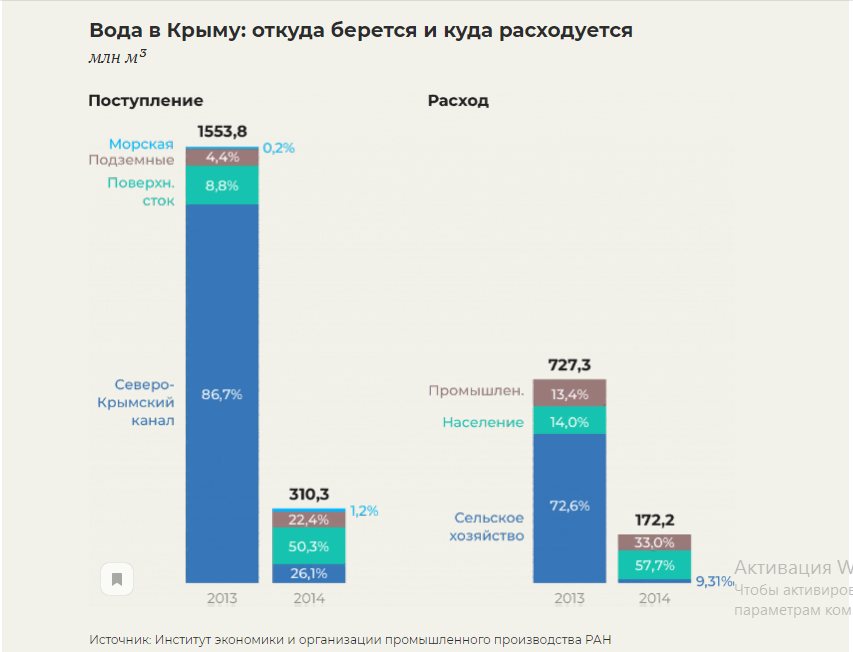 Рис. 1 Поступление и расход водных ресурсов в КрымуКрым «держался на плаву» за счёт внутренних источников на протяжении шести лет, но 2020 год  стал особенно сложным. Зима 2020 года была невероятно теплой и сухой во всей европейской части России. Количество осадков в Крыму на протяжении предшествующего года было значительно меньше, чем бывало  в среднем на протяжении многих лет.Водохранилища полуострова существенно опустели, а русла горных рек, питающиеся за счет таяния снега и карстовых подземных источников, — пересохли. Весной 2020 года крымские власти заявили, что воды на полуострове осталось примерно на 3 месяца, и, если к лету в Крыму не выпадет большое количество осадков, придется вводить ограничения ее подачи для населения [5].До крымских потребителей могло бы доходить большее количество питьевой воды, если бы не огромные потери в сети. В  Северо-Крымском канале, ни разу не видевшем ремонта, (он был построен сорок пять лет назад), теряется ⅔ ее объема: часть уходит в землю, часть воруют местные жители для полива.Первые попытки обеспечить Крым водой  были предприняты в начале 1930-х годов. В это время было  построено первое водохранилище (Аянское) для снабжения города Симферополя. В 70-х годах построили Северо-Крымский канал, по которому на полуостров поступала днепровская вода из Каховского водохранилища [6].В итоге в сетях теряется половина чистой питьевой воды. Итогом водного дефицита стало то, что местные власти, в целях принуждения к экономии, решили повысить цену на воду. В феврале 2020 года Глава Республики Крым предложил перевести часть городов Крыма на дифференцированный тариф: при экономном использовании воды и расходе до 3-х кубометров на одного человека в месяц потребители бы платили меньше, чем сейчас. А если бы расход превысил 7 кубометров на одного человека в месяц, пользователю пришлось бы заплатить за воду втрое больше, чем на сегодняшний день. Предложение вызвало возмущения и протесты населения, и с нововведением решили повременить: повышение анонсировали, но пока не ввели.Властями Республики Крым было принято решение ввести графики подачи воды с начала осени 2020 года [7]. Чтобы поддерживать необходимое количество воды для жителей крымской столицы, крымские власти разместили в городе емкости с питьевой водой. В первую очередь, ею обеспечивают больницы, школы и детские сады, затем – жилой фонд.Еще одним шагом к решению проблемы стало следующее. В поселке Николаевка Симферопольского района намерены построить установку по опреснению морской воды. «Установка будет строиться в поселке Николаевка, на берегу моря, прямая линия - 30 км. В стране таких проектов никто никогда не реализовывал. По сути, решение, которое будет принято здесь, будет уникальным», – сказал Глава Республики Крым. Чтобы обеспечить водой Симферополь, выкачивают последнюю воду из водохранилищ соседних районов, отнимая ее у местных жителей. Крымчане опасаются необратимых экологических последствий.  Эксперты тем временем допускают, что без воды крымчанам в скором времени придется искать другие места проживания, вне Крыма.Власти Крыма продолжают уверять, что «ситуация контролируема». Осенью 2020 года были предприняты попытки искусственного вызова осадков, которые не увенчались особым успехом.Тем временем Крым постепенно возвращается к своему первоначальному природному состоянию – полупустыне.Однако, на сегодняшний день ещё не найдено решение, которое полностью решит проблему водообеспечения Крыма. Тем не менее, ознакомившись с технической стороной решения проблемы, мы ясно представляем себе перспективу развития ситуации, если потребители в корне не пересмотрят своё отношение к потреблению воды.Воспитать и привить разумный подход к потреблению ресурса - есть задача социально-гуманитарного решения вопроса дефицита воды в Республике. По той причине, что сколько не обеспечивай чистой водой жителей, многие будут по-прежнему выливать чистую воду в канализацию, - мы не решим сложившуюся ситуацию в полной мере.Перед нами задача стоит сложная, так как нужно изменить отношение к потреблению нынешнего поколения и через него внести подрастающему поколению как новую культуру - экономию ресурсов, чтобы для них это было не новинкой, а привычным образом жизни.Одним из рычагов социального воздействия является повсеместная агитация: социальная реклама по радио и телевидению, плакаты в учреждениях массового посещения, на билбордах. Эту, казалось бы, очевидную информацию, нужно повторять снова и снова. Так, мы сможем твердо сформировать убеждение, и в очередной раз, не закрывая кран во время утреннего туалета, потребитель задумается и закроет его. Это лишь небольшой шаг к большой цели.Так же мы знаем, что наибольшее впечатление на человека производит то, что периодически всплывает перед нашими глазами и напоминает об опасности или потребности. Причём, если информация будет находится перед глазами всегда, то вскоре примелькается и перестанет выполнять свою функцию. Поэтому, хорошей практикой было бы внедрение следующего механизма. В краны, которые устанавливают в жилых домах, встроить счётные устройства, периодически показывающие расход воды за сутки, и распознавали рациональное использование. Таким образом они могли бы высчитать, какое количество было расходовано «впустую» и сколько можно было бы экономить воды, желательно переводя это в денежный эквивалент.Следует обратить внимание на рациональность содержания огорода в нынешних ситуации. Многие жители сельской местности делают это просто потому что привыкли. Тарифы на водообеспечение возросли, расход воды на полив колоссальный, это всё приводит к удорожанию домашнего выращивания плодов. Большинство потребителей расходует чистую питьевую  воду бесконтрольно. Усилив осознанный контроль за потреблением мы сможем приблизиться к общей цели.Совершенно очевидным становится то, что перемены не случатся в одночасье.  Если мы хотим получить быстрый и видимый результат - это только жёсткие ограничительные меры, как в финансовом виде, так и в виде времени подачи воды. Параллельно должны вводиться и переосмысляться новые подходы к использованию воды. Нет единой панацеи от этой проблемы, лишь комплексный подход к её решению будет давать результат. Это должно быть решение в долгосрочную перспективу, а не временным маскированием проблемы, чтобы «перебиться» ещё один сезон. Наше внимание было обращено на эту ситуацию, когда были введены графики подачи воды. Нам даже предложили пути решения, но всю ответственность за эти решения власти берёт на себя, хотя это общее дело, и каждый человек должен понять, что от его действий зависит ситуация в целом. Мы должны понять и принять эту ответственность. Задача стоит остросоциальная: донести эту мысль до каждого человека, причём не только для жителей Крыма, но для гостей полуострова.На сегодняшний день, как вклад в будущее, нам бы хотелось предложить съёмки социального короткометражного многосерийного мультипликационного фильма о последствиях нерационального использования воды, а как следствие - вододефицита в Крыму. Простой сюжет, с элементами агитации экономного использования водных ресурсов обратит на себя внимание  детей всех возрастов и их родителей. Его можно показывать  на массовых мероприятиях в организациях для детей, контекстной рекламой в социально значимых местах, создать канал по распространению в социальных сетях. Видя рекламу на экране, мы подсознательно тянемся к товару, который примелькался, ведь то, что мы видим часто, хоть иногда и без внимания, откладывается в нашем подсознании, становится знакомым, а значит, вызывает доверие. Кого-то он заставит задуматься и обратить внимание, ведь многие люди никогда не задумывались о своём расходе воды, потому что, ранее не стоял вопрос таким критическим ребром, как сейчас. Любовь к окружающей среде должна стать модой, тогда она быстро распространится и найдёт место в каждой семье. Ведь образ жизни и мышления формируется с самого раннего детства, и возможно, таким образом не мы воспитаем «разумное поколение будущего», а наши дети будут воспитывать нас, тем, что для них этот образ потребления будет нормой.
	Образ жизни с разумным потреблением воды должен стать инерционным. Когда это войдёт в привычку и не нужно будет каждый раз одёргивать и напоминать потребителю о рациональном использовании мы сможем увидеть впечатляющий результат. Потребитель должен понимать, что рациональное расходование коммунальных ресурсов позволит сберечь средства семейного бюджета, а еще окажет положительное воздействие на экологию. Соблюдение простых правил при использовании воды в квартире непременно отразится в суммах квитанции за ЖКУ, заодно улучшив настроение и подняв самооценку.В реалиях сегодняшней жизни тема экономного потребления ресурсов природы актуальна не только для жителей Республики Крым, но и на всей поверхности Земного шара! Несмотря на то, что наша планета на 80% покрыта водой, многие её жители лишены такого простого, но такого жизненно важного компонента - чистая питьевая вода.Мы стоим на пороге экологической катастрофы, но в наших силах её предотвратить. Судьба будущих поколений в нашем сегодняшнем дне. Разумное потребительство – благодарность нашему большому Зелёному Дому за нашу жизнь!Литература1. Крым: настоящее и будущее: сб. статей / Под ред. Г. М. Фомина -  Симферополь: Таврия, 2012. - 98 с.2. Природа Крыма и ее охрана / Под ред. П. В. Саканевича - Симферополь: Таврия, 1997 - 123 с.3. Поверхностные водные объекты Крыма. Управление и использование водных ресурсов: Справочник / Под. ред. З. В. Тимченко. - Симферополь: Доля, 2007. - 218 с.4. Шавин А. Ф. Орошаемое земледелие Крыма./ А. Ф. Шавин - Симферополь: Таврия, 1989. - 64 с.5. Яковенко И. М. Туристские потоки в Крыму: состояние и проблемы // Ученые записки Таврического национального университета им. В. И. Вернадского. - Сер.: География. - 2011. - Т. 24 (63). - № 1. - С.139-147.6. Меридиан Севастополь – онлайн журнал [Электронный ресурс]: Открытие Северо-Крымского канала – Электронные данные. Режим доступа: URL.: meridian.in.ru/news/52682.html,  (дата обращения 30.04.2021)7. РИА – новости [Электронный ресурс]: Вода в Крыму– Электронные данные. Режим доступа: URL.: https://crimea.ria.ru/trend/voda_2020/, (дата обращения 30.04.2021)УДК 172Вода и ЭтикаWATER AND ETHICSМельникова Наталья СергеевнаАспирант, Академии строительства и архитектуры, кафедра Водоснабжения водоотведения и санитарной техники, Крымский федеральный университет имени В.И. ВернадскогоMelnikova Natalia Sergeevna.Postgraduate student, Academy of Construction and Architecture, Department of Water Supply, Crimean Federal V. I. Vernadskiy University.Аннотация: Статья посвящена проблемам сбережения водных ресурсов. Рассматривается взаимосвязь водных ресурсов с этикой. Автор утверждает, что должна формироваться новая этика, в которой были бы отражены нормы этики, способствующие решению проблем, связанных с дефицитом водных ресурсов.Annotation: The article is devoted to the problems of water resources conservation. The relationship between water resources and ethics is considered. The author argues that a new ethics should be formed, which would reflect the norms of ethics that contribute to solving problems related to water scarcity.Ключевые слова: этика, принципы морали и нравственности, управление водными ресурсами, водный баланс.Keywords: ethics, principles of morality and morality, water resources management, water balance.Обострение дефицита пресной воды стало одним из главных сюжетов в сценариях будущего. На существенное изменение ситуации в ближайшие 50 лет рассчитывать не приходится: к середине 21 в. уже 40% населения Земли будет испытывать дефицит воды, 20% - серьезно страдать от него [1].Большинство современных методов не хватает для управления водными ресурсами. Мировые водные проблемы не всегда можно решить с помощью больших средств и инженерии. Разберемся в ситуации.Необходимо обратить внимание на то, что, пытаясь удовлетворить растущие потребности, постоянно расширяя предложение (небезграничное), как экологически, так и экономически, мы расточительно используем водные ресурсы. Например, на сельское хозяйство приходится - 65%, промышленность – 25%, хозбытовые нужды 10% мирового водопользования [2]. Целесообразное их использование, такое как: капельное орошение, сбор дождевой воды, водосберегающие сантехнические приборы и вторичное использование сточных вод - могут помочь сократить нам количество используемой воды, тем самым выйти частично, либо полностью из затруднительного положения [3]. Это реализуемо в том случае, если будут приняты экономические стимулы и правила, способствующие сохранению и эффективности, а не расточительству и бездумным действиям!Однако этого недостаточно. Имея капельное орошение, экономичные душевые насадки и мн. др., не хватает чего-то менее ощутимого, но в конечном счете, столь же важного. Необходимо понимание каждого человека о ценности воды. Человек устроен так, что сплошь и рядом мыслит лишь категориями сегодняшнего дня и руководствуется девизом «А мне так хочется!». Мы утратили всякое уважение к водным ресурсам, обеспечивающим нам жизнь. И так, человек распоряжается этим ресурсом так как ему выгодно в данный момент, не осознавая, что ожидает нас в будущем.Понимая зависимость от наших действий, влияющих как на нашу судьбу, так и на судьбу окружающего нас водного мира, необходимо решать задачи удовлетворения человеческих потребностей при одновременной защите экологических функций, от которых зависит вся наша жизнь. Управлять водой, как если бы она была отделена от нас, — все равно что перекрывать приток крови к одной части тела, чтобы направить ее в другую, - живое существо страдает и, в зависимости от того, где происходит отвод, может не выжить.Безлимитно используя водные ресурсы, мы не взяли на себя обязанность по их защите и сохранению. Завышенные цены на воду конечно же исключат ее неэкономное и неэффективное использование, увеличивая ее роль в экономическом значении. Но нам необходимы управляющие принципы и набор обязательств, которые обеспечат равновесие в бездумном и потребительском отношении и жизнеобеспечивающих функциях водных систем. Нам становиться необходимо привлечение этики, как морального и нравственного понимания человечеством вопросов, касающихся водных ресурсов. Вода и этика выступает как руководство к оптимальным решениям относительно водных систем, которые невиданно активная и в основном непродуманная деятельность человека, уничтожает. С таким отношением повысится защита водных экосистем для благосостояния человечества. Это должно стать стимулом для продуктивных и осознанных действий в отношении имеющихся ресурсов. Данные действия, в свете мира потребностей и стремлений, требуют постоянного вмешательства и контроля. Вода - основа жизни всей планеты! Как выражался швейцарский ученый Дюбуа: «вода - это жизнь, а жизнь - это вода» [1]. Наши разумные действия по охране данных ресурсов являются неотъемлемой частью для обеспечения дальнейшего существования не только всего человечества, но и всего разнообразия существующих экосистем.Взаимодействие моральных принципов, нравственности и науки изменит подход к управлению водными ресурсами, от утилитарного к интегрированному, где человек и вода взаимосвязанные части общей системы. Это заставит по-другому обеспечивать человеческие потребности стремясь адаптироваться к экологическим требованиям здоровых водных систем. Жить по таким принципам означало бы использовать меньше, когда это возможно, и делиться тем, что у нас есть. Они устанавливают нормы ответственного поведения, по которым можно судить о действиях каждого гражданина мира.На практике вода и этика представляет часть кодекса устойчивого развития, который открывает новые возможности развития и экономического прогресса в гармонии с экологическими требованиями.Промышленный рост и расширение городов наносит ущерб многочисленным водным экосистемам, которые являются средой обитания животного мира. При благоприятном для понимания человеком решении, не осознавая о последствиях своих действий, человек может нанести непоправимый ущерб окружающему миру. Задачей общества, руководствующегося такими принципами, является мониторинг корректирования и восстановления экосистем до того, как будет нанесен непоправимый ущерб. Немаловажным является участие правительства. Необходимо оказывать содействие в данных вопросах, поставив экологическую устойчивость в центр своей инвестиционной политики и решений на значимое место. Применение маломасштабных проектов – таких как разработка скважин, микроводосборы и небольшие водохранилища для сбора и хранения местного стока, будет более эффективным, чем большие плотины, которые имеют тенденцию к большему разрушению природных систем [3]. Используя воду более эффективно, мы фактически создаем новый источник снабжения. Каждый сохраненный литр может помочь удовлетворить новые потребности в воде, не запрудив еще один участок реки или не истощив больше подземных вод. Имея современные технологии и методы, потребности в сельском хозяйстве могли бы сократиться на 10…50%, в промышленности - на 40…90%, а в городах - на треть, не жертвуя ни экономическим производством, ни качеством жизни [2].Увеличение производительности при меньших затратах способствовало бы сокращению спроса на воду наравне с инженерными решениями, направленными на постоянное расширение доступа человека к природным ресурсам. Несмотря на альтернативные решения с множеством фактических данных, свидетельствующих о том, что эффективность является одним из наиболее рассматриваемых экономичных и экологичных решений, чаще всего воспринимаются как лишь незначительные дополнения к системе водоснабжения. Установка систем с низким уровнем расхода воды, модернизация и снижение фильтрации через стенки оросительных каналов, применение вторичного использования производственной воды лишены политической привлекательности, нежели пафосности строительства большой новой плотины. Но они лежат в основе большинства экономически обоснованных и эффективных решений для достижения водного баланса.К сожалению, моральный и научный подход к данной проблеме не имеет одностороннего решения, а зависит от постоянного переупорядочения экономических целей и приоритетов. По мере увеличения дефицита водных ресурсов, увеличивается зависимость ее  продуктивности, т.е. получения большей ценности от каждого использованного литра. При соблюдении этих мер оказывается существенное влияние для поддержания нормального функционирования природных систем. Человеческие взаимодействия, какие бы они ни были, не могут не учитывать всех аспектов морального кодекса относительно водных проблем, которые проявляются на всех уровнях человеческого взаимодействия — от личного поведения и выбора образа жизни до международных отношений и обязательств. Серьезным моральным недостатком остается то, что человечество не может, употребляя воду, не забывать о риске заболеваний вплоть до летальных исходов.  Данный вопрос заключается в том, что недостаточно просто воды и технологий, необходим тщательный контроль при взаимодействии политической и социально направленной составляющей. Вода — это природный ресурс. В связи с этим она не должна являться политическим инструментом для манипулирования международными отношениями. Как и нефть, вода является стратегическим ресурсом, за который страны будут яростно бороться, поскольку она становится все более дефицитной. В международном праве отчетливо отображено равенство между государствами в пределах водосборного бассейна или речного бассейна и установлены основные понятия прав и обязанностей в отношении общих водотоков. Но не учтен вопрос о разумном уровне водопотребления на душу населения, учитывая общее количество воды, доступное в водной системе, что влечет за собой справедливое распределение воды между странами, имеющими общие источники. Тем временем соседние страны должны выработать взаимоприемлемые условия и договоры о совместном использовании водных ресурсов.Для некоторых людей этика в отношении водных ресурсов требует осознания образа жизни и моделей потребления с целью уменьшения личных притязаний на конечное водоснабжение земли. Являясь не малой составляющей  в большинстве производственных операций и вместилищем для большей части наших отходов, вода принимает участие не только при производстве практически каждого продукта, который мы покупаем, но и тем самым загрязняется многими вещами, которые мы выбрасываем. Например, мы редко думаем о воде, когда видим автомобиль, но для производства автомобиля требуется воды более чем в 50 раз больше его веса.Не только установка экономичных сантехнических приборов влечет к экономии водных ресурсов, также может осуществлять огромное влияние сокращение закупок материальных ценностей- от одежды и обуви до бумаги и бытовой техники, особенно это относится к классу высокого потребления. До тех пор, пока рыночные цены будут оказывать влияние на социальные и экологические аспекты управления водным балансом ни о какой устойчивости природного равновесия не может быть и речи.Призывы к изменению образа жизни могут начинаться как приглашение к этическому мышлению, но вскоре могут перерасти в экологический императив. Еще одной причиной сложности обеспечения достаточном количеством воды, является активный рост численности населения, что влечет за собой увеличение производственных и сельскохозяйственных мощностей.  Если нынешние тенденции сохранятся, то к 2050 году запасы воды на душу населения во всем мире сократятся более чем на треть. В перспективе повышение уровня жизни человечества, создаст огромную нагрузку на водные экосистемы.  Ни один набор технологических достижений, каким бы изобретательным он ни был, не может выиграть такую гонку. Снижение рождаемости за счет комплексного планирования семьи имеет важное значение для безопасного будущего в области водных ресурсов.Свободно падая с неба, вода вводит нас в заблуждение, заставляя верить, что она изобильна, неисчерпаема и невосприимчива к вреду. Наша задача научиться жить в равновесии с водой. Если мы хотим предотвратить серьезный экологический ущерб, экономические неудачи, нехватку продовольствия и международные конфликты, темпы этого перехода должны ускориться. В конце концов, время, доступное для адаптации, может быть столь же ценным, как и сама вода.Оценивать взаимосвязь водных богатств с этикой - системой норм нравственного поведения человека, очень непросто. Появляющиеся новые задачи этики должны учитывать проблемы взаимосвязи воды и здоровья человека, побуждаемых непрерывным научно-техническим ростом. Необходимость в них не вызывает сомнений, но они не могут считаться полными. Этика в будущем, на мой взгляд, должна обладать дальностью предвидения, взаимодействием с научно-техническим прогрессом, пониманием ответственности за принимаемые решения.Литература:Данилов-Данильян В. И. Потребление воды: эколог., экон., соц. и полит. аспекты / В. И. Данилов-Данильян, К. С. Лосев; Ин-т водных проблем РАН. - М.: Наука, 2006.- 221 с.Бобылев С. Н., Хаджаев А. Ш. Экономика природопользования: Учебник / С. Н. Бобылев, А. Ш.  Хаджаев— М.: НФПК, 2003. — 567 c.Шахов И. С. Водные ресурсы и их рациональное использование: Учеб. пособие / И. С. Шахов. — Екатеринбург: Аква-Пресс, 2000. — 289 с.Юдин Б. Г. Наука и жизнь в контексте современных технологий. / Человек. – 2005. - №6. - С.- 5-25.УДК 18ПЕРМАКУЛЬТУРНЫЕ ЛАНДШАФТЫ КАК ОСНОВА СОВРЕМЕННОЙ ЖИЗНИ?PERMACULTURAL LANDSCAPES AS THE BASIS OF MODERN LIFE?Назаренко Анастасия Евгеньевнааспирант 1-ого курса Nazarenko Anastasiya Evgen’evna1st year postgraduate studentАннотация. В настоящее время урбанистический образ жизни населения способствует росту интереса к пермакультуре, пермакультурным системам и дизайну пермакультурного ландшафта. На данном этапе пермакультуры на первый план выходит эстетический дизайн ландшафта, особенно это касается городской среды, который конкурирует с производством экологически чистого питания.Abstract: Currently, the urban lifestyle of the population contributes to the growth of interest in permaculture, permacultural systems and permacultural landscape design. At this stage of permaculture, the aesthetic design of the landscape comes to the fore, especially in the urban environment, which competes with the production of organic food.Ключевые слова: Пермакультура, пермакультурный дизайн, ландшафт.Key words: Permaculture, permaculture design, landscape.В настоящее время большинство населения планеты сконцентрированно в городах разного масштаба: от нескольких тысяч человек до нескольких миллионов. Урбанистический образ жизни далек от того, как жили наши предки в былые эпохи, но большинству жителей земли так или иначе хочется погрузиться в мир природы, почувствовать некую связь с ней. Для этого строятся парки, зоопарки и прочее, чтобы человек мог прикоснуться к природе и ощутить себя среди нее. Некоторому кругу людей мало посещать зоопарк или парк, выезжать на пикник в лес или на озеро. Им хочется постоянно ощущать себя в окружении природы, жить среди нее, питаться продуктами, выращенными без каких-либо химических элементов, на здоровой почве, получать эстетическое удовольствие. Такие люди занимается пермакультурой, перманентным хозяйством.Пермакультура (от англ. permaculture — permanent agriculture — «Постоянное сельское хозяйство») — подход к проектированию окружающего пространства (ландшафта) и система ведения сельского хозяйства, основанные на взаимосвязях из естественных экосистем.Пермакультура является одним из широко распространённых направлений развития органического земледелия, планирования и проектирования ландшафта, предполагает создание самофункционирующей замкнутой системы производства сельскохозяйственной продукции, в которой используются и традиционные сельскохозяйственные методы, и современная наука и техника.В середине 1970-х австралийцы Билл Моллисон и Дэвид Хольмгрен начали развивать идеи о стабильных системах агрокультуры. Причиной этому послужил стремительный рост истощения земель и водных ресурсов методами современной агрокультуры, уничтожающими биоразнообразие и миллиарды тонн верхнего слоя почвы с ранее плодородных земель. Они развивали идеи, проектируя сотни мест на основе принципов пермакультуры. Моллисон вёл лекции в более чем 80 странах, обучая сотни студентов на двухнедельных курсах природного дизайна. К началу 1980-х идеи расширились от земледелия до экопоселений. К середине 1980-х многие студенты после практики стали сами обучать других, и в скором времени в сотне стран появились пермакультурные группы, сообщества, институты. В России наибольшей популярностью пользуется пермакультура Хольцера. Пермакультура Хольцера - это экологический вид сельского хозяйства, в основе которого – воссоздание естественных экосистем и водного баланса; агробиоценоз, многообразие культур и многофункциональность всех элементов в хозяйстве любого масштаба, от крупной фермы до личного подсобного хозяйства или обычного дачного участка. Используемые методы экологичны и практичны – они восстанавливают водные ресурсы, плодородие почвы, разнообразие растений, животных и со временем становятся устойчивыми и самоподдерживающимися. Основная задача человека в пермакультуре – организация и управление, наблюдение за взаимосвязями в природе, что позволяет создавать содружество сельскохозяйственных культур и животных, получать продукцию высокого качества.В настоящее время течений в пермакультуре множество: кто-то отказывается от благ современного мира, кто-то нет, для кого-то требуется большой участок земли, а кому-то хватает и крыши многоэтажого дома, у каждого из течений своя философия жизни. Мировоззрение людей, которые занимаются пермакультурой, особое и отличное от большинства людей. Люди, которые нашли себя в этом направлении, они глубоко убеждены в правильности своих действий и способа жизни, у них складывается картина своих представлений о жизни, что именно они от нее хотят и как этого достичь. В следствие своей деятельности и особого понимания жизни, людей, занимающихся пермакультурой, можно отнести к особой группе – им довольно тяжело приходится в современном обществе, так как оно не понимает целей таких людей.Взаимодействие проходит тяжело из-за определенных причин: разность понимания жизни, убеждения современного общества не совпадают и принципам пермакультуристов, разность мышления и подходу к природе. Создаются сообщества пермакультуристов для того, чтобы люди могли быть в обществе своего окружения и было взаимопонимание друг друга, так как человек не может быть без социума.    Пермакультуристы занимаются ландшафтным дизайном и планированием как в сельской местности, так и в городской. Для большинства людей пермакультура представляет интерес в потребности эстетического дизайна ландшафта, особенно это касается городской среды. Данный вопрос конкурирует с производством экологически чистого питания.Неоднократно доказано, что ландшафт, в котором мы живем влияет на физическое и психическое здоровье человека.  Так в городах, где монотонные серые краски бетонных джунглей, люди чаще страдают депрессией, чем в городах с большим количеством парков, скверов, красиво украшенных фасадов зданий. Пермакультурный дизайн городов направлен на максимальное воссоздание диких территорий в городской среде и ее разнообразием в сельских; на производство продуктов и развития агротуризма. Существуют целые школы пермакультурного дизайна (Джеф Лоттон, Зепп Хольцер и др).  То, чем люди занимаются в пермакультуре, определенно отражается на них и их окружении. Выражается это в отношении к природе, гармонии с ней, эстетике ландшафта окружающих их, которая в свою очередь влияет на их жизнедеятельность, социализацию и становление личностных качеств. Человек интуитивно ощущает привлекательность природы и близость к ней, а также стремится максимально приблизится к ней занимаясь пермакультурой, как с целью пропитания, так и эстетического осязания. В связи с ростом глабализации и постоянно ускоряющегося образа жизни становится вопрос о комфортной среде для жизни и один из факторов – это эстетическое состояние ландшафтов. Пермакультурные ландшафты городов.В настоящее время пермакультурное направление разделилось на несколько направлений: ведение пермакультурного сельского хозяйство для получения прибыли с продажи экологически чистой продукции;выращивание с/х продукции и прочих растений для себя;пермакультурный дизайн. Рассмотрим третий вариант, так как он наиболее ценен с точки зрения жизни человека в городе. Пермакультурный дизайн отличается от паркового дела глубиной понимания природных процессов и их совокупности. К примеру: в пермакультуре никто не убирает листья с территории, не борется с насекомыми и т.д. - все процессы максимально приближены к природе. В пермакультурном дизайне ландшафта философия труда максимально направленна на гармонию с природой и подражанию природных процессов.
Проектирование участков начинается с базового дизайна, который включает в себя четыре составляющие: водную систему участка, дороги, защитные насаждения и общее зонирование (рекомендации по размещению дома и хозяйственных зон — огородов, плодово-ягодных насаждений, пастбищ и т.п).В пермакультурных научных кругах довольно остро спорят о двух вопросах. Первый из них - что называть пермакультурой и пермакультурным ландшафтом? Одни утверждают, что территория, на которой трудятся люди по пермакультурному принципу, должна быть ухожена человеком и все должно контролироваться, большинство процессов на данной территории. Другие говорят, что достаточно один раз запустить систему и она будет функционировать очень долго, без вмешательства человека, то есть провести ландшафтное пермакультурное планирование и дизайн, а дальше природа знает лучше, и не вмешиваться, а только пожинать плод своего труда. Второй вопрос - это стоит ли проводить пермакультурный дизайн и планирование природных участков территорий? Одни утверждают, что не стоит, так как природные системы устойчивы. Другие утверждают, что стоит вмешаться и перепланировать территорию под себя и свои потребности, максимально сохранив при этом природные комплексы; и, с другой стороны, если биологическая активность переформированной территории будет выше, то почему это плохо? Эти вопросы остаются открытыми до сих пор.Мировоззренческие проблемы в пермакультуре возникают при поднятии таких вопросов, как: почему не все могут занимаются этим направлением ведения хозяйства и планирования территории? Одним из ответов является то, что население Земли неуклонно растет и заниматься экологически чистым земледелием не удается в связи с ограниченными территориями, которые могут давать удовлетворимый урожай для определенного числа людей. В связи с ростом населения, большинство аграрных корпораций направили свои силы на увеличения урожайности с помощью современных технологий, удобрений, пестицидов, гербицидов, инсектицидов, модифицирование гибридов и другого, только чтобы накормить население "пустой" едой.Также проблема состоит и в том, что сельскохозяйственные земли используют для сельского хозяйства, а в пермакультуре это и территория жизни, удовлетворения своих потребностей, гармония с природой, питание экологически чистыми продуктами, и не всегда вся площадь используется для выращивания пропитания, в пермакультурном дизайне территории разнообразие задач.ЛитератураМоллисон Билл. Введение в Пермакультуру / Б. Моллисон. М., 1983. – 266 с.Хольцер Зепп. Пермакультура Зеппа Хольцера. Практическое применение для сада, огорода и сельского хозяйства. Часть 1. / З.Хольцер; Пер. с нем. Э.А.Шек. – Орел: C. В. Зенина, 2009. – 160 с.УДК 612.822ПРОБЛЕМАТИКА МЕТОДОВ НЕЙРОТЕРАПИИПавленко Дмитрий Владимирович – г. Симферополь, Крымский федеральный университет имени В. И. Вернадского, аспирант кафедры физиологии человека и животных и биофизикиPavlenko Dmitry Vladimirovich – Simferopol, Crimean Federal V. I. Vernadskiy University, post-graduate student of the Department of Human and Animal Physiology and BiophysicsАннотация. Электроэнцефалограмма один из наиболее распространённых методов нейрофизиологических исследований, неврологических обследований и нейротерапии. Точное выявление эффектов терапевтических методов, основанных на ней необходимо, но проблематично. Сложность таких исследований можно рассмотреть на примере изучения расстройств аутистического спектра и их лечения.Abstract. Electroencephalogram is one of the most common methods of neurophysiological research, neurological examinations and neurotherapy. Accurate identification of the effects of therapeutic methods based on it is necessary, but problematic. The complexity of such studies can be seen in the study of autism spectrum disorders and their treatment.Ключевые слова: Нейроинтерфейсы, аутизм, ЭЭГ, нейротерапияKey words: Neurointerfaces, autism, EEG, neurotherapyФизиология – комплекс естественных дисциплин, изучающих физиологические процессы и жизнедеятельность организмов в целом, отдельных систем, органов, клеточных структур и отдельных клеток. Основным объектом физиологических изысканий является изучение закономерностей и механизмов жизненных процессов в нормальном виде и при патологиях [1]. Физиология тесно связанна с анатомией и медициной и изначально развивалась как их отрасль. До наших дней дошли свидетельства медицинских исследований, проведенных в древности. Попытки систематизировать методы лечения и различные факторы поведения и жизнедеятельности человека, были предприняты врачами древней Греции, Китая, Индии, Ближнего востока и Европы. В том числе удалось обнаружить ряд трактатов, написанных Гиппократом в III – IV веке до нашей эры [2]. Нейрофизиология является одним из наиболее важных и актуальных направлениями физиологии на данный момент. Данный раздел изучает функции нервной системы, связан с электрофизиологией и психологией, а также является теоретической основой неврологии, медицинской дисциплины [3]. Актуальность данного направления объясняется множеством белых пятен в понимании высшей нервной деятельности человека, а также практической ценностью таких знаний. Несмотря на высокий уровень развития медицины существует множество неврологических заболеваний и патологий, действенные методы лечения и даже патогенез которых не известны на данный момент.Долгое время исследование нервной деятельности не выходило за рамки опытов с животными, поскольку низшие функции нервной системы и ее структура практически не отличаются у человека и многих других живых существ. Только со второй половины XIX века данное направление стало больше сконцентрировано на изучении мозга человека. Это обусловлено развитием электроэнцефалографии и других технических средств, которые позволили учены боле подробно рассмотреть работу мозга человека, не причиняя ему вреда [4].Технология электроэнцефалографии применяется активно и на данный момент, она позволяет получить суммарное значение электрической активности нервных клеток в определенных участках коры головного мозга при помощи датчиков, размещаемых на поверхности головы. Данная активность называется электроэнцефалограмма (ЭЭГ), она применяется для выявления различных патологий, неврологических травм, эпилепсии, смерти мозга пациентов, находящихся в коме и в многочисленных исследованиях нервной деятельности. Согласно некоторым источникам по ней можно определить интеллектуальные предрасположенности, навыки и особенности характера [3,4]. Также ЭЭГ можно описать, как набор графиков напряжения, возникающего в результате ионного тока в нейронах головного мозга [5]. В общей электрической активности можно выделить определенные колебания, называемые ритмами ЭЭГ. Каждый ритм преобладает в определенной области коры и его мощность соответствует некоторым состояниям нервной деятельности. К примеру, наиболее заметный альфа-ритм имеет частоту колебания от 8 до 13 Гц. И амплитуда 5-100 мкВ, регистрируется в затылочной и теменной областях, когда испытуемый находится в состоянии расслабления. Бета-ритм имеет частоту колебания от 14 до 40 Гц, амплитуда до 20 мкВ, возникает в области передних и центральных извилин, когда испытуемый фокусирует свое внимание [5,6].Технология ЭЭГ применяется в некоторых не инвазивных терапевтических методиках таких как нейротерапии по биологической обратной связи (БОС). Данный метод заключается в регистрации, обработке и предоставлении пациенту показателей биологических процессов в реальном времени, в понятной для него форме. Это позволяет человеку осознанно частично контролировать данный процесс [7]. Эта технология применяется в спорте, при некоторых тренировках, при лечении многих заболеваний, в основном в неврологии и психиатрии. БОС получил широкое распространение как метод коррекции повышенной тревожности и дефицита внимания у детей [8]. При данной процедуре ребенок учится расслаблять нервную систему или концентрировать свое внимание при наблюдении за изменением мощности альфа и бета-ритмов, что позволяет расширить пределы их изменения в будущем и повысить когнитивные способности [8,9]. Исследования данных методик проводятся на кафедре физиологии человека Крымского федерального университета.Теоретически данную технологию можно применять и для лечения более серьезных заболеваний, таких как аутизм или расстройства аутистического спектра (РАС) [9]. РАС – нарушения психического развития, имеющие нейроонтогенетический характер, проявляющиеся в детстве или младенчестве. К основным признакам РАС можно отнести существенные отклонения в реализации и понимании социальных взаимодействий, снижение эмпатии, при этом встречаемость данного заболевания постоянно растет. Данное заболевание имеет очень сложный онтогенез, на данный момент нет полностью подтвержденной теории о причине его развития. В каждом отдельном случаи показатели неврологических обследований могут отличаться [9]. Согласно имеющимся фактам РАС развивается в возрасте 3-5 лет при нарушении в процессе прунинга нейронов - отмирание избыточных нервных клеток, обеспечивающее оптимизацию работы нервной системы [10]. В результате избыточного или недостаточного отмирания нейронов развиваются нарушения в различных структурах мозга [10,11]. Одна из наиболее сложных структур – зеркальная система мозга (СЗМ), отвечающая за социальное взаимодействие и обучение, страдает в первую очередь [11].Точно выявить причину нарушения прунинга не удается. Существуют гипотезы связывающее его с нарушением обмена веществ в организме матери при беременности, влиянии социальных и экологических факторов окружающей среды, генетики и даже прививок. Вполне возможно, что влияет именно сочетание нескольких факторов, но проводить эксперименты, которые дадут точный ответ на эти вопросы неэтично [12].Еще одна сложность в исследовании РАС заключается в отсутствии точной шкалы степени аутизма [9]. Данное заболевание очень комплексно и неврологические показатели могут откланяться в разных направлениях. В данный момент для выявления РАС применяются небольшой набор психологических тестов. Для выявления положительного влияния методик применяются различные опросники, которые заполняются родителями ребенка с аутизмом, что не позволяет исключить влияние их собственного мнения на результаты [9]. Статистика распространения аутизма тоже весьма противоречива, поскольку механизмы его выявления и критерии его диагностики различны в разных странах и меняются со временим. Этим можно объяснить резкий всплеск встречаемости данного типа расстройств в развитых странах [13].Стандартные медикаментозные методы коррекции РАС основаны на подавлении симптомов и могут иметь негативные последствия при неправильном применения. Положительный эффект имеет работа с психологом и множество связанных с этим практик. Большее разнообразие методов повышает эффективность лечения. На данный момент не существует методики полной коррекции или устранения всех симптомов [14].Существуют исследования, подтверждающие наличие положительного терапевтического эффекта у детей с аутизмом прошедших курс нейротерапии БОС по ЭЭГ [15,16,17]. Один из методов коррекции построен на работе с СЗМ, поскольку ее функционирование проявляется в ЭЭГ как мю-ритм. Данный ритм колебаниями на частоте 8 — 13 Гц и возникает в сенсомоторной области коры головного мозга. Функционально его можно определить, как ритм «бездействия» СЗМ. Он присутствует в те моменты момент, когда человек не выполняет никаких действий или наблюдает за действиями окружающих. Однако у испытуемых с РАС наблюдение за другими людьми никак не влияет на мю-ритм, что свидетельствует о том, что их СЗМ не активируется в эти моменты [18].Во многих исследовательских учреждениях мира проводятся испытания различных БОС терапий, связывающих социальное взаимодействие и изменение мю-ритма [15,16,17]. Наша работа заключается в разработке и тестировании подобных тренингов для коррекции развития РАС. Мы применяем управление мю-ритмом эмоциями лица на экране, в различных интерпретациях и различные игры в которых ребенок учится управлять и другими ритмами ЭЭГ.Одной из сложностей доказательства работы БОС методик является влияние параллельных процессов, которые тоже могут иметь эффект [15,16,17]. Обычно проведение серии тренингов рассчитано на длительный период до нескольких месяцев. Коррекция аутизма наиболее эффективна возрасте от 3 до 6 лет [14]. Ограничивать пациентов от других методик, которые потенциально могут оказать большее влияние этически не корректно. Еще одной сложностью является необходимость контрольной группы для исключения эффекта плацебо. С практической точки зрения реализовать подмену показателей обратной связи очень просто, но пациенты и их семьи рассчитывают на проведение действующей терапии, поэтому такой эксперимент будет крайне спорным с точки зрения этики исследований [15,16,17].Сложности в исследовании методик нейротерапии и заболеваний остаются актуальны на протяжении длительного времени. На данный момент не существует этического метода точно выявить факторы, влияющие на онтогенез РАС и других неврологических заболевании возникающих в раннем детстве, их степени и прогрессии. Существуют достоверные доказательства положительного терапевтического эффекта всего спектра методик БОС, но выявить переделённые наиболее эффективные факторы данных методик проблематично.ЛитератураСудаков К. В. Нормальная физиология: Учебник для мед. Вузов. / К. В. Судаков. – М.: Медицинское информационное агентство, 2006. – 17 с.Осипов Ю. С. Большая российская энциклопедия / Ю. С. Осипов, С. Л. Кравец, С. С. Аверинцев, Е. Н. Аврорин и др.– М.: Большая российская энциклопедия, 2017. – Т. 35.Дорогина А. И. Нейрофизиология: Учеб. пособие. / А. И. Дорогина – Екатеринбург: Издательство Уральского университета, 2019. – 6 с.Greenfield L. J. Jr. Reading EEGs A Practical Approach / L. J. Greenfield Jr., J. D. Geyer, P. R. Carney. – Philadelphia: Lippincott Williams & Wilkins, a Wolters Kluwer business, 2010. – 14-40 с.Schomer D. L. Electroencephalography Basic Principles, Clinical Applications, and Related Fields / D. L. Schomer, F. H. Lopes da Silva. – Philadelphia: Lippincott Williams & Wilkins, a Wolters Kluwer business, 2011. – 30-56 с.Кирой В. Н. Общая характеристика ритмов ЭЭГ человека / В. Н. Кирой, П. Н. Ермаков. – Ростов-на-Дону: Изд-во Рост. ун-та, 1998. – 48 с.Marzbani H. Neurofeedback: a comprehensive review on system design, methodology and clinical applications / H. Marzbani, H. R. Marateb, M. Mansourian. – Basic Clin. Neurosci., 2016. – 143 с.Orndorff-Plunkett F. Assessing the effective- ness of neurofeedback training in the context of clinical and social neuroscience/ F. Orndorff-Plunkett, F. Singh and O. R. Aragon. – Brain Sci., 2017. – 3 с.Симашкова Н. В. Расстройства аутистического спектра: диагностика, лечение, наблюдение / Н. В. Симашкова, Е. В. Макушкин. – М.: ФГБУ «Федеральный медицинский исследовательский центр психиатрии и наркологии им. В.П.Сербского», 2015. – 6 c.Chechik G. Reduction of information redundancy in the ascending auditory pathway / G.  Chechik, M. J. Anderson, O. Bar-Yosef, E. D. Young, N. Tishby. – Neuron 2006. – 359-368 с.O’Reilly C. Is functional brain connectivity atypical in autism? A systematic review of EEG and MEG studies / C. O’Reilly, J. D. Lewis, M. Elsabbagh. – PLoS ONE, 2017. – Vol. 12, No 5 (Epub.).Friston K. J. Functional and effective connectivity in neuroimaging: A synthesis / K. J. Friston. – Hum. Brain Mapp. – 1994. – 56–78 с.Wing L. The epidemiology of autistic spectrum disorders: is the prevalence rising? / L. Wing, D. Potter. – Ment. Retard. Dev. Disabil. Res. Rev.– 2002. – 151–161 с.Courchesne E. The ASD Living Biology: from cell proliferation to clinical phenotype / E. Courchesne, T. Pramparo, V. H. Gazestani, et al. – Mol. Psychiatry – 2019. – 88–107 с.Courellis H. EEG-Based Quantification of Cortical Current Density and Dynamic Causal Connectivity Generalized across Subjects Performing BCI-Monitored Cognitive Tasks / H. Courellis, J. R. Iversen, H. Poizner, G. Cauwenberghs – Front. Neurosci. – 2017. – Vol. 11, No 180 (Epub).Friedrich E. V. An effective neurofeedback intervention to improve social interactions in children with autism spectrum disorder/ E. V. Friedrich, A. Sivanathan, T. Lim, N. Suttie, S. Louchart, et al. – J. Autism Dev. Disord. – 2015. – 4084–4100 с.Datko M. Positive effects of neurofeedback on autism symptoms correlate with brain activation during imitation and observation / M. Datko, J. A. Pineda, R. A. Müller. – Eur. J. Neurosci. – 2018. – 579–591 с.Oberman L. M. The simulating social mind: the role of the mirror neuron system and simulation in the social and communicative deficits of autism spectrum disorders / L. M. Oberman, V. S. Ramachandran. – Psychol. Bull. – 2007. – 310-327 с.УДК 37ГЕЙМИФИКАЦИЯ ОБРАЗОВАНИЯ: НОВАЯ ПАРАДИГМА ИЛИ МОДАGAMIFICATION OF EDUCATION: A NEW PARADIGM OR FASHIONПискунова Виктория Владимировна аспирант,  г. Симферополь, Крымский федеральный университет имени В. И. Вернадского, Таврическая Академия,  факультет математики и информатикиPiskunova Victoria Vladimirovna post-graduate student, Simferopol, Crimean Federal V. I. Vernadskiy University, Tavricheskaya Academy, Faculty of Mathematics and InformaticsАннотация: В настоящей статье представлены основные особенности применения концепции геймификации в современной системе образования и развития учеников. На прикладном уровне показана значимость и эффективность подобной технологии, определены основные условия применения данной концепции.Abstract: This article presents the main features of the application of the concept of gamification in the modern education and development system of students. At the applied level, the significance and effectiveness of such a technology is shown, the main conditions for the application of this concept are determined.Ключевые слова: геймификация образования, социально-педагогическая деятельность, методы и формы социально-педагогической деятельности, формы социально-педагогической деятельности, мотивация и потребности.Key words: gamification of education, socio-pedagogical activity, methods and forms of social-pedagogical activity, forms of social-pedagogical activity, motivation and needs.В условиях современной социально-экономической реальности в обстановке стремительного бурного развития информационных и цифровых технологий концепция геймификации на системном прикладном уровне применения начинает занимать существенное положение в обществе и всем мировом пространстве.Проблемы образования являются очень важными на сегодняшний день. Особенности развития современного российского общества усиливают значимость и необходимость преобразования разных сфер жизни и деятельности людей, включая также сферу системы образования. Современное образование характеризует наличие изменений, обусловленных необходимостью совершенствования образовательной системы, а также оптимизации ее качества в контексте полисубъектного взаимодействия на основе геймификации [5].Данная тема в настоящее время еще недостаточно проработана и рассматривается многими экспертами в целом, а более глубокое исследование особенностей управления в современных образовательных организациях не проводится.Таким образом, вышеуказанные положения определяют актуальность и практическую значимость проблематики данной работы.Цель работы – определить особенности и эффективность применения геймификации в современной образовательной среде.В настоящее время разработка и внедрение игровых технологий и механик довольно востребована в самых разнообразных областях современного социума: начиная от банковских услуг и заканчивая различными приложениями по правильному питанию и здоровому образу жизни. Повышенный спрос на внедрение методов геймификации можно заметить и в системе образования; так, элементы геймификации на практическом уровне внедряются в обучение как в образовательных учреждениях, СУЗах и ВУЗах, так и во многих организациях при подготовке и повышении квалификации персонала [3].Заслуживает внимания тот факт, что наша страна включилась в данный тренд при применении в системе образования концепции интерактивности, которая выражается в возможности развивающей окружающей среды давать ответные реакции на определенное поведение обучающегося. Именно на такой основе возможно осуществлять конструктивный диалог и эффективное взаимодействие системы образования и учащихся, а также непосредственным образом вовлекать их в учебно-развивающий процесс, формировать мотивацию и активную позицию.Суть геймификации в образовании состоит в использовании игровых элементов в неигровом контексте. Это позволяет достичь поставленных целей, а также придает традиционному процессу обучения большую легкость, гибкость и привлекательность. Важно понимать, что геймификация не ставит задачу создать полноценную игру, а только использует определенные игровые фрагменты.Идею применения технологий геймификации, активно распространяемую в наше время, нельзя назвать абсолютно новой. О ней говорил еще в прошлом столетии выдающийся русский педагог и писатель К. Д. Ушинский, который рекомендовал делать учебный процесс менее монотонным за счет добавления интересных упражнений.В настоящее время геймификация набирает популярность во множестве сфер. Она помогает избавиться от угнетающей рутинности, предупреждает такое негативное явление, как психологическое выгорание. Многие образовательные заведения берут данный метод на вооружение, используют в обучении иностранным языкам, литературе, на уроках физики, математики, на занятиях со студентами по механике, менеджменту и т. д.Геймификация имеет большое влияние и эффект на формирование, развитие и совершенствование знаний и умений обучающихся при внедрении ее в образовательный процесс. В связи с этим важно рассмотреть подходы к использованию геймификации и сформировать представление о ее применении в преподавательской деятельности.Практические исследования видов взаимодействия на основе геймификации и его постепенного совершенствования у учащихся показывает, что она возникает на основе подражания и манипуляторных действий с предметами. Как и всякая другая человеческая деятельность, игровое взаимодействие имеет под собой социально-детерминированный и культурно-исторический контекст. Оно отражает в себе нормы и правила конкретной исторической эпохи, воспроизводит модели функционирования окружающей действительности в сознании подрастающего ребенка [2]. Следует обратить внимание на то, что специально организованная игра, которая дает возможность каждому участнику занять новое место в группе в рамках воображаемой, но жизненно правдивой ситуации, может являться средством стимуляции к исполнению нужных практических действий, закрепления необходимых стандартов и правил поведения [3].В условиях пандемии коронавирусной инфекции и непростой эпидемиологической обстановки в мире концепция геймификации выражается в особых образовательных инструментах и технологиях, что дает возможность организовывать занятия по игровым сценариям.На основе государственной поддержки в рамках президентской платформы «Россия – страна возможностей» уже многие педагоги проходят соответствующее обучение и получают необходимую методическую помощь и поддержку по применению концепции геймификации в своей регулярной деятельности. В условиях цифровой образовательной среды и компонентов дистанционного обучения геймификация – это не просто дань моде, а довольно эффективная технология обучения и развития подрастающего поколения.Если обратиться к зарубежной практике применения системы геймификации в образовательном пространстве, то можно отметить, что она уже более двух десятилетий является объектом многочисленных экспериментов и работ как в классической образовательной системе, так и в инновационных образовательных технологиях [3].Системная организация обучения и развития на основе геймификации, сама по себе представляется главным фактором общественного воздействия на учащихся, приобщения их к культурным, морально-нравственным ценностям и правилам. Вследствие этого происходят знакомство с окружающей многогранной общественной действительностью, развитие отношений между детьми и взрослыми, определение ребенком своего собственного положения в окружающем мире [2].Как в отечественной, так и в зарубежной психолого-педагогической литературе уже неоднократно подтверждено на практическом уровне, что развитие и совершенствование интеллектуально-познавательной сферы и всех психических процессов современного ребенка, формирование предметной деятельности, развитие игровых компонентов оказывает конструктивное воздействие на речевую культуру и активность детей при помощи модели геймификации [5].Модель взаимодействия в аспекте геймификации включает в себя целевой, результативный, рефлексивный, а также методический блоки («Я как субъект –педагог»; «Я как субъект-ребенок»; «Я как часть группы (мы со сверстниками)-педагог»; «Я как часть всей общности»). Ее реализация позволит повысить качество воспитательно-образовательного процесса через развитие индивидуальности ребенка в специально организованном диалоговом взаимодействии взрослого и ребенка [2].Эффективность функционирования модели взаимодействия на основе геймификации зависит от следующих необходимых и достаточных условий: личностно-ориентированное взаимодействие взрослых и детей; полноценное общение ребенка со сверстниками; развивающие педагогические технологии, ориентированные на специфику возраста ребенка; предметно-пространственная среда, стимулирующая коммуникативную, игровую, познавательную и другие виды деятельности ребенка; включение в воспитательный процесс цифровых технологий; поддержка взрослыми положительного, доброжелательного отношения детей друг к другу и их взаимодействия в разных видах деятельности.Таким образом, проведенный анализ основных критериев использования геймификации в образовательной системе делает возможным сформулировать следующие выводы:1. Образовательный и развивающий процесс, основанный на геймификации, представляет собой системный, целенаправленный и многокомпонентный элемент и в тоже время, результат процессов социализации-индивидуализации. В ходе таких процессов происходит планомерное поэтапное приобщение в игровом непосредственном формате ребенка к общественным нормам, правилам и стандартам, а также утверждение себя как субъекта социальной культуры и части социума.2. Формирование и совершенствование интеллектуально-личностного и социально-психологического потенциала учащихся в результате использования геймификации осуществляется в актуальной для них разноплановой деятельности по освоению предметного мира и мира отношений между людьми, где важное значение имеет совместная коммуникация и игровое взаимодействие как на регламентированной, так и свободной основе.3. Геймификация может быть широко применена как метод организации социального опыта детей, как способ закрепления в действии определенных правил поведения, уточнения основных нравственных понятий и моральных принципов. Список литературы:Варенина Л. П. Геймификация в образовании / Историческая и социально-образовательная мысль. – Краснодар: КМАПП,  2014. – Том. 6, –  № 6. – Часть 2. – c. 314–317. Белкин Ф. А. Геймификация в образовании: Современная зарубежная психология. – М.,  2016. – Том. 5, –  № 3. – c. 28–33. Ермолаева М. Г. Игра в образовательном процессе: методическое пособие / М. Г. Ермолаева. – 2-е изд., доп. – СПб.: СПб АППО, 2015. – 133 с.Ница А. В. Геймификация в образовании [Электронный ресурс] // URL: https://te-st.ru/2019/12/21/gamification-educationBrian Burke, Gamify: How Gamification Motivates People to Do Extraordinary Things, 2020. – 192 с.УДК 94 (47) “1946/91”СРАВНЕНИЕ ЭТИЧЕСКИХ СИСТЕМ В ПРОПАГАНДИСТСКОЙ БОРЬБЕ АКТОРОВ ХОЛОДНОЙ ВОЙНЫCOMPARISON OF ETHICAL SYSTEMS IN THE PROPAGANDISTIC FIGHT OF THE COLD WAR ACTORSПросолова Е. В.,аспирант кафедры истории России, Крымского федеральный университет им. В. И. Вернадского, г. Симферополь,Prosolova E. V.,Postgraduate Student of the Department of Russian History,Crimean Federal V. I. Vernadskiy University, SimferopolАннотация. В статье рассматривается взаимосвязь этических систем СССР и США с пропагандистскими моделями в рамках идеологического противостояния между странами в период 1947–1991 гг. Проанализированы факторы, способствовавшие формированию американской и советской этических систем, изучены их проявления в пропагандистском дискурсе на примере художественного кинематографа. Abstract. The article examines the relationship between the ethical systems of the USSR and the United States with propaganda models in the framework of the ideological confrontation between countries in the period 1947–1991. The factors that contributed to the formation of the American and Soviet ethical systems are analyzed, their manifestations in the propaganda discourse are studied using the example of artistic cinematography.Ключевые слова: этическая система, Холодная война, СССР, США, идеология, пропаганда, кинематограф.Keywords: ethical system, Cold War, USSR, USA, ideology, propaganda, cinematography.Холодная война являлась, в первую очередь, беспрецедентным идеологическим противостоянием. В связи с этим важнейшим элементом работы государственных машин СССР и США стало формирование негативного образа страны противника. Конфронтационная пропаганда была яркой и эмоционально окрашенной, сочетая в себе не только грамотно выстроенные нарративные конструкты, но и, на более глубоком уровне, тонкую работу с архетипичными символами и конструктами страхов. Выделяя принципиальные индикаторы оформления образа врага, сложившиеся в эту эпоху, Шпильман подчеркивает, что одной из ярчайших их характеристик является отождествление противника с абсолютным злом, в рамках которого система ценностей врага представляет собой отрицание собственной системы ценностей. Кроме того, исследователь приводит и ещё один маркер, крайне важный в контексте рассматриваемой темы, обозначаемый как «игра с нулевой суммой» («что хорошо для врага, то плохо для нас и наоборот») [6, с. 51]. На основании этого можно сделать вывод, что в рамках Холодной войны конфронтация подразумевала не только противопоставление двух экономических и политических систем, но, выходя за эти пределы, воспринималась как глобальное и непримиримое противостояние добра и зла. При этом каждая из сторон позиционировала себя как последователя единственно верной идеологии, наделяя противника всем комплексом негативных черт и характеристик. Однако всё же принципы пропагандистского влияния, базирующиеся на едином механизме действия, отличались по своей сути. Противопоставление между «своими» и «чужими», выступающее основой любой конфронтации, в этом случае зиждилось на морально-ценностных ориентирах. В связи с этим актуальным представляется рассмотрение этических систем СССР и США и их связи с механизмами пропагандистской работы в эпоху Холодной войны. Необходимо подчеркнуть, что, несмотря на разработанность темы идеологического противостояния как в отечественной, так и в зарубежной историографии, прослеживается недостаток трудов, посвященных изучению этических норм соперничающих стран и их влиянию на внутриполитическую пропаганду. В связи с этим целью данного исследования является выявление основных характеристик этических систем СССР и США. Для достижения указанной цели возникает необходимость проведения сравнительного анализа причин и предпосылок становления ценностных ориентиров советского и американского общества, исследования их сходств и отличий, выявления их непосредственного и косвенного влияния на становление пропагандистских моделей.Рассматривая этические системы СССР и США, в первую очередь необходимо затронуть вопрос о факторах, способствовавших их формированию. Нередко можно встретить утверждение, что советские ценности и ориентиры, опиравшиеся на марксистско-ленинскую философию, являлись привнесенными извне, отрицающими основы православной цивилизации, а потому чуждыми русскому культурному коду. С этим можно согласиться лишь отчасти. Действительно, большевики предложили обществу в период революционных преобразований в качестве основной ценностной ориентации построение нового, коммунистического государства. Однако хоть их программа содержала лишь самое общее, очень краткое описание будущего устройства, коммунистический идеал быстро и прочно утвердился в массовом сознании. Более того, по замечанию Н. Бердяева, в «коммунизм вошли знакомые черты» духовного идеала значительной части русского общества: «жажда социальной справедливости и равенства, признание классов трудящихся высшим человеческим типом, отвращение к капитализму и буржуазии…» [1, с. 100-101]. Обратившись к американскому наследию, также можно выявить явное совпадение общественных идеалов с устойчивыми нравственно-этическими ориентирами национального самосознания. Став воплощением капиталистического государства и главной движущей силой капитализма как экономической системы XX века, Соединённые Штаты в полной мере реализовали идеал протестантизма с характерной для него расчетливостью и бережливостью. Так, сформулированная в труде М. Вебера этика стала базисом для дальнейшего формирования этической системы США [2]. Выразившийся в идеале «американской мечты», данный концепт не только стал фактически государственной идеологией, но и привел к позиционированию США как исключительной, избранной страны. Таким образом, под влиянием комплекса факторов в период Холодной войны именно этические системы СССР и США стали ориентиром для идеологической конфронтации и пропаганды. Обращает на себя внимание и то, что на протяжении всего периода противостояния соперничающие страны декларировали единую идею о создании общества справедливости и равенства возможностей. Тем не менее поляризация общественных идеалов основывалась на кардинально разном понимании этого конструкта и, как следствие, следованию противоположным задачам для установления общественного мироустройства и порядка.Принимая за основу для дальнейшего анализа тезис о единой заявляемой цели, возникает принципиальный вопрос: в чём, в таком случае, заключаются различия морально-нравственных ориентиров советского и американского общества? Одним из первых в своих работах на него попытался ответить В. А. Лефевр, выделивший две этические системы, которые предопределяют психологический профиль отдельных индивидов. На основе анализа «Морального кодекса строителя коммунизма» исследователь заявляет, что в этической системе СССР есть декларация добра, но нет запрета на совершение зла, что порождает, с одной стороны, этический компромисс, а с другой – бескомпромиссное отношения к врагу [3, с. 147–148]. Этическая система США же базируется на абсолютном запрете зла. Крайне интересным в этой связи представляется исследовать границы общественного и частного, которые, на первый взгляд, должны вступать в прямое противоречие с теорией Лефевра. Однако запрет на зло, свойственный системе США, при детальном рассмотрении коррелирует с индивидуалистским американским социумом, поскольку именно он обеспечивает его стабильное существование. Коллективизм, свойственный советской модели, также сообщается с её «декларацией добра». Специфическое восприятие коллективного и индивидуального было порождено ценностными ориентирами общества и фактически являлось регулятором поведения отдельных его членов. С этим взаимосвязано и понятие свободы, часто эксплуатируемое в государственной идеологии обеих стран, которое все же содержало в себе различные коннотации при сохранении базисного тезиса о равенстве граждан.Таким образом, проанализировав ряд категорий, можно сделать вывод о наличии в этических системах СССР и США сходств и различий. Исходя из этого, проследим, каким образом морально-ценностные ориентиры влияли на специфику пропаганды в период Холодной войны в одном из наиболее подходящих для идеологического влияния видов искусства – художественном кинематографе.Наиболее явно различия в этических системах просматриваются при изучении жанровых категорий конфронтационного кинематографа. Так, советское искусство было сосредоточено на производстве фильмов, способных отразить действительность без использования дополнительных художественных средств, метафоричности или аллегорий, однако регулярно ставящих зрителя перед сложными моральными дилеммами. Именно поэтому главенствующим для пропагандистского кинематографа СССР стал жанр драмы. Такие картины часто снимались по адаптированным сценариям, когда за основу принимались литературные произведения западных классиков («Вся королевская рать» Р. Уоррена, «Рафферти» Л. Уайта, «Американская трагедия» Т. Драйзера, «Богач, бедняк» И. Шоу, «Кража» Д. Лондона и др.). В США же, напротив, самыми популярными антисоветскими продуктами стали фильмы, открыто эксплуатирующие эстетику насилия, в частности, боевики, в которых сюжет основывался на дихотомии добра и зла, столкновении «своих» с «чужими» и их четком противопоставлении друг другу. В контексте специфики восприятия индивидуального и коллективного также важно обратить внимание на ряд персонажей американских фильмов, которые в полной мере воплощают образ героя-одиночки. Более того, в картинах, протагонистом которых выступает представитель советской этической системы, он, переосмысливая свое мировосприятие, приходит к отказу от диктата государства над собой и становится личностью, индивидуалистом, тем самым наследуя систему США («Пилот реактивного самолета», 1957; «Путешествие», 1959; «Красный скорпион», 1988; «Зверь», 1988).Одновременно с этим в советских фильмах об американцах, разглядевших «звериную сущность» буржуазного общества, герои проникаются иной системой ценностей, основанной на подчинении личных интересов общей задаче («Русский вопрос», 1948; «Прощай, Америка», 1951). Любопытно, что и в том, и в другом случае присутствует страх потери ориентиров и отчуждения от своей этической системы. Например, герой фильма «Вид на жительство» (1972), покинувший Советский Союз, быстро разочаровывается в «капиталистическом лоске», но уже никак не может исправить ситуацию, а персонаж боевика «Рождённый американцем» (1986), попадающий на территорию СССР, пережив множество злоключений, возвращается на родину, отстояв свои ценности силой оружия.Коллективизм и индивидуализм также тесно связанны с восприятием свободы, которая в советской системе подразумевается в качестве одного из средств построения нового справедливого миропорядка, а в американской воспринимается как самоцель. Р. Рейган в своем инаугурационном выступлении говорит: «Свобода и достоинство личности в Америке всегда были более доступны и гарантированы, чем в любом другом месте на Земле. Цена этой свободы временами была высокой, но мы никогда не отказывались платить ее» [5]. Спустя годы на американском экране ему вторит один из афганцев, помогающих Рэмбо, напоминая зрителю о том, как воспринимаются Соединенные Штаты другими народами: «Если твоего американца нужно освободить, чтобы смог вернуться в свободный мир и рассказать о том, что тут происходит, то, конечно, мы тебе поможем» («Рэмбо III», 1988). Характерно и то, что по мере нарастания международной напряженности свобода в США декларируется как высшая ценность, которую необходимо отстаивать и защищать. С данным явлением также связано и появление многочисленных сюжетов о нападении советских войск на территорию Соединенных Штатов. В противовес этому советская система предполагает лишь необходимость сохранения свободы для дальнейшего осуществления главной цели – построения бесклассового общества. Соответственно, в кинематографе СССР нет сюжетов о полномасштабном вторжении или захвате. Это также объясняется еще одним обстоятельством: приоритет классового принципа над национальным требовал, чтобы советская аудитория могла увидеть в фильмах и «хороших» американцев, которые позволяли надеяться на победу коммунизма в мировом масштабе [4, c. 138]. Идеология интернационализма не дала возможности помещать в центр сюжета открытое противостояние, основанное на национальных интересах стран, и поэтому предпочтение отдавалось демонстрации «буржуазных» агентов, шпионов, разведчиков и диверсантов.В заключение необходимо отметить следующее: в периоды относительной стабилизации международной напряжённости и по мере снижения агрессии по отношению к противоборствующей стороне в массовом искусстве прослеживаются попытки понимания и принятия морально-ценностных ориентиров соперника. Наиболее хрестоматийным примером в этом контексте может служить фильм «Русские идут! Русские идут!» (1966), где через сцену совместного спасения советскими и американскими гражданами ребёнка звучит однозначный посыл о базовых ценностях, – человеколюбии, сострадании, понимании – единых для всех. Эта же мысль прослеживается и в советском кинематографе. Однако проведенный анализ демонстрирует, что и в том, и в другом случае достижение компромисса подразумевается исключительно путём отказа одной из сторон от своей государственной идеологии. И это наглядно демонстрирует тесную, неразрывную связь этических систем с идеями, определившими политический и социально-экономический курс сверхдержав XX века.ЛитератураБердяев Н. А. Истоки и смысл русского коммунизма. – М.: Наука, 1990. – 224 с.Вебер М. Протестантская этика и дух капитализма. Избранные произведения. – М.: «Прогресс», 1990. – 808 с.Лефевр В. А. Алгебра совести — М.: Когито-Центр, 2003. – 426 с.Федоров А. В. Отражения: Запад о России / Россия о Западе. Кинообразы стран и людей. – М.: Изд-во МОО «Информация для всех», 2017. – 389 c.R. Reagan, Inaugural Address. 20.01.1981 [Электронный ресурс]. – Режим доступа: https://www.reaganfoundation.org/media/128614/inaguration.pdf (дата обращения: 10. 05. 2021)Spillmann K. R., Spillmann K. Some Sociobiological and Psychological Aspects of “Images of the Enemy” // Enemy Images in American History / Ed. by Ragnhild Fiebig-von Hase and Ursula Lehmkuhl. – Providence ; Oxford, 1997. – Р. 43–65.УДК:616.12-008.331.4-053.2/.6+796.4ГИПОДИНАМИЯ И ГИПОТОНИЯ КАК ПРОБЛЕМА СОВРЕМЕННОГО ОБЩЕСТВА: ФИЛОСОФСКИЕ И СОЦИОКУЛЬТУРНЫЕ АСПЕКТЫHYPODYNAMIA AND HYPOTENSION AS A PROBLEM OF MODERN SOCIETY:PHILOSOPHICAL AND SOCIOCULTURAL ASPECTSПрядко Николай ЮрьевичАспирант кафедры педиатрии, физиотерапии и курортологииМедицинской академии имени С.И. Георгиевского ФГАОУ ВО «Крымский федеральный университет имени В.И. Вернадского», СимферопольPryadko Nikolai UrievichPostgraduate student of the Department of Pediatrics, Physiotherapy and BalneologyV. I. Vernadsky Crimean Federal University, Medical academy named after S. I. Georgievsky, SimferopolАннотация. В обществе происходит обесценивание здорового образа жизни и режима физических нагрузок на фоне потребления товаров и услуг, удовлетворяющих потребности в удовольствиях и позволяющих сохранить положение в обществе. Это приводит к массовому повсеместному возникновению среди населения гиподинамии и гипотонии, приводящей к серьёзным заболеваниям, уменьшению качества и срока жизни. Основной способ борьбы с гиподинамией в масштабах страны – изменение системы ценностей и распределения необходимых для ведения ЗОЖ ресурсов среди населения.Abstract. In society, a devaluation of a healthy lifestyle and a regime of physical activity occurs against the background of the consumption of goods and services that satisfy the needs for pleasures and allow maintaining a position in society. This leads to a massive widespread occurrence among the population of hypodynamia and hypotension, leading to serious diseases, a decrease in the quality and duration of life of people. The main way to treat hypodynamia is to change the system of values ​​and the distribution of resources necessary for maintaining a healthy lifestyle among the population.Ключевые слова: гиподинамия, гипотония, скандинавская ходьба, здоровье, физическая активность.Key words: hypodynamia, hypotension, nordic walking, health, physical activity.Здоровье является состоянием полного физического, душевного и социального благополучия, а не только отсутствием болезней и физических дефектов. Это определение здоровья, принятое Всемирной Организацией Здравоохранения (ВОЗ), действует с 1948 г. [1]. Мысли о здоровье как гармоничном единстве основных ипостасей человека известна с античности. Философское осмысление физической культуры в эпоху античности содержится в трудах Аристотеля, Платона, Сократа. Они считали основополагающим принципом воспитания гармонически развитой личности взаимосвязь трех элементов: физического, нравственного и умственного.Одной из самых распространённых дисфункций организма в человеческой популяции является гиподинамия, нередко сопровождаемая гипотонией (снижением тонуса артериальных сосудов). Гиподинамия (ГД) – это патологическое состояние, которое развивается при значительном ограничении физической активности (ФА) и приводит к нарушению функций сердечно-сосудистой системы, опорно-двигательного аппарата, желудочно-кишечного тракта, респираторного тракта и др. При нарастающей сейчас урбанизации этому способствуют: недостаток спортивных комплексов, велодорожек, стадионов свободного доступа, а также слабое развитие активных видов спорта подходящих для населения всех возрастов и групп здоровья, таких как скандинавская ходьба (СХ), туризм, спортивная ходьба.Спортивно-лечебные виды СХ широко распространены в западной культуре, но мало популярны в нашей стране, особенно как метод лечения и реабилитации. В наших исследованиях мы применяем СХ как восстановительный метод для повышения тонуса сердечно-сосудистой и мышечной систем у детей с гипотоническими состояниями. Индивидуально дозированные занятия СХ с разработкой количественного их курса под контролем функциональных методов анализа позволяют улучшить общее физическое развитие, увеличить уровень тренированности, динамического тонуса и нормализовать сниженное артериальное давление у детей. Разработанная нами методика регулярных занятий СХ в течение 10 дней переводит пациента в новое качество здоровья с нормализацией гиподинамических и гипотонических нарушений. По данным ВОЗ в 2008 году около 31% людей в мире в возрасте 15 лет и старше были недостаточно активны физически. В период с 2001 по 2016 г. в странах с высоким уровнем дохода распространенность недостаточной ФА увеличилась на 5% (с 31,6% до 36,8%). ГД широко распространена также и среди детей, приводя к снижению тонуса сердечно-сосудистой системы, общего развития, успеваемости в учёбе [1].На начальных этапах ГД приводит к появлению обусловленных гипотонией симптомов общей слабости, учащённого сердцебиения, утомляемости, бессонницы, эмоциональной нестабильности. Длительный недостаток физической активности чреват серьёзными заболеваниями. ГД значительно увеличивает риск сердечно-сосудистых заболеваний: варикозной болезни, атеросклероза, артериальной гипотензии и гипертензии, ишемической болезни сердца. Возрастает риск эндокринной патологии – ожирение. Подвержена риску опорно-двигательная система: остеопороз, остеохондроз, остеоартроз. Не достаточная ФА на 20-30% повышает риск смертности [1]. Важность проблемы ГД на планете настолько велика, что был создан «Глобальный план действий ВОЗ по повышению уровня ФА на 2018-2030 гг. Повышение уровня активности людей для укрепления здоровья в мире» [1].Г. Гегель писал, что здоровье является «существенным условием пользования духовными силами для исполнения высшего назначения человека. Если тело не сохранено в его нормальном состоянии, если нарушена какая-либо из его функций, то приходится делать тело целью своих занятий, вследствие чего оно превращается в нечто слишком важное и значительное для духа» [2].Увеличение распространённости ГД в нашей стране можно связать с незавершившимся переходом российского общества от социалистической системы к рыночной экономике и новой культуре потребления. Происходит переосмысление удовольствия – одним из главных становится удовольствие приобретения. Оно отвечает всем необходимым требованиям: приносит радость, а не страдание, приносит моментальное удовлетворение, как от покупки, так и от обладания, сочетает в себе как личную, так и общественную пользу и пр. [3].  В потребительской культуре, физкультура и спорт проходят процесс коммерциализации. Доступ к занятиям физкультурой становится рыночной услугой. Требуя денежных средств и физических усилий и, в то же время, не принося быстрого удовольствия, это может казаться нерациональной тратой средств до возникновения проблем со здоровьем. От чего здоровый режим физических нагрузок часто не выдерживает конкуренции других товаров и услуг. И. Валлерстайн отмечает, что современное человечество находится на развилке. Есть два пути преодоления проблем современного общества потребления: первый – создание некапиталистической авторитарной миросистемы, которая будет использовать силу и обман, чтобы дать возможность увеличивать неэгалитарное потребление; второй – изменение цивилизационных ценностей современных обществ. Именно второй путь представляется как наиболее демократичный и правильный в современном мире [3]. Предлагаемая ВОЗ политика, направленная на повышение уровней ФА, предполагает её поощрение в повседневной деятельности. Включает обеспечение общего доступа к формам активного передвижения, включая ходьбу и езду на велосипеде, и обеспечение их безопасности. Учитывает проведение на рабочих местах политики, способствующей ФА. Содержит пункт создания безопасных площадок и помещений в школах, где учащиеся могли бы активно проводить свободное время. Подразумевает важность формирования «Качественного физического воспитания» для поддержки развития у детей моделей поведения, благодаря которым они будут оставаться физически активными на протяжении всей жизни [1]. Но упускает пропаганду и внедрение доступных для населения всех возрастов и групп здоровья активных видов спорта таких как СХ, туризм и спортивная ходьба.Платон считал, что тот, кто занимается делом, требующим сильного напряжения мысли, должен и телу давать необходимое упражнение, прибегая к гимнастике; а тот, кто преимущественно трудится над развитием своего тела, должен упражнять душу, занимаясь музыкой и всем тем, что относится к философии, если только он хочет по праву именоваться не только прекрасным, но и добрым [4].В собственном диссертационном исследовании: «Патогенетическое обоснование дозированной спортивной физической нагрузки в терапии первичной артериальной гипотензии физическими факторами у детей» нами изучены свойства и методы скандинавской ходьбы, биоимпедансометрического анализа, велоэргометрии, холтеровского мониторинга, пульсоксиметрии и капилляроскопии. Проведён ряд исследований с оценкой показателей вышеуказанных диагностических методов с выявлением особенностей увеличения скелетно-мышечной и активно-клеточной массы. Современными исследованиями доказано положительное влияние СХ на состояние общего развития, что несомненно может быть связано с уменьшением гиподинамии и нормализацией тонуса кровеносных сосудов. Но максимальный эффект этот метод будет иметь только при достаточных для постоянного ведения физически активного образа жизни изменениях в мировоззрении применяющих его пациентов с гиподинамией и гипотензией. ЛитератураОфициальный сайт всемирной организации здравоохранения [Электронный ресурс]-URL: https://www.who.int/ru/news-room/fact-sheets/detail/physical-activityГегель Г. Философская пропедевтика // Г. В. Ф. Гегель Работы разных лет: В 2 т. М., 1973. - Т.2. - С. 64-65.Ланцев А. О. Становление концепта «Общество потребления» в западной философии. От античности к современности : специальность 09.00.03 – «История философии» : автореферат диссертации на соискание ученой степени кандидата философских наук /А. О. Ланцев; Институт социальных и политических наук ФГАОУ ВПО «Уральский федеральный университет имени первого Президента России Б. Н. Ельцина». –  Екатеринбург, 2013.Платон. Тимей // Платон. Собр. соч.: В 3 т. М., 1994. - Т.3. - С. 495.УДК 392.813ХЛЕБ В КУЛЬТУРЕ РАЗНЫХ СТРАНBREAD IN THE CULTURE OF DIFFERENT COUNTRIESСамойлова Марина Владимировна- аспирант, г. Симферополь, Крымский федеральный университет имени В. И. ВернадскогоSamoilova Marina Vladimirovna - postgraduate student, Simferopol, Crimean Federal V. I. Vernadskiy UniversityE-mail: marinaSam1996@mail.ruАннотация. В статье отражена краткая история возникновения хлеба. Описан символический смысл хлеба в культурах разных стран.Abstract. The article reflects a brief history of the origin of bread. The symbolism of bread from different countries is described.Ключевые слова: хлеб, символика, культура, земля, урожай, земледелиеKey words: bread, symbolism, culture, land, harvest, agricultureАктуальность темы состоит в том, что хлеб принадлежит к категории товаров первой необходимости, а изготовление хлеба является весомой отраслью экономики. Изготавливая традиционные сорта хлеба, заводы обеспечивают доступным дешевым хлебом огромное количество людей. Сегодня на отечественном рынке хлеба существуют основные виды хлеба (черный, белый, круглый, батон и буханка), и сформировалась категория премиум-класса (продукты с ограниченным сроком хранения, содержанием минеральных и органических элементов, низкокалорийные сорта).В культуре потребления хлеба основой являются злаковые культуры, пшеница, и, собственно, хлебопечение.Хлебопекарная промышленность России - одна из ведущих отраслей пищевой промышленности в агропромышленном комплексе. Производственная база хлебопекарной отрасли Российской Федерации включает около 1500 хлебозаводов и более 5000 мини-пекарен, которые обеспечивают годовой выпуск около 21 млн. тонн хлебных изделий, в том числе около 12,7 млн ​​тонн, произведенных на крупных хлебозаводах.В последние годы по объективным причинам наблюдается тенденция к снижению производства и потребления хлеба на внутреннем рынке в среднем на 2-4% ежегодно и, наоборот, тенденция к увеличению производства и потребления кондитерских изделий в среднем на 6% ежегодно.Уровень потребления хлеба на душу населения в России составляет 120-125 кг. в год (325-345 г в день), в том числе для городского населения 98-100 кг в год (245-278 г в день), для сельского населения 195 -205 кг в год (490-540 г в сутки).Эти нормы зависят от возраста, пола, степени физических и умственных нагрузок, климатических особенностей мест проживания. Наиболее популярными видами продукции на рынке хлеба и хлебобулочных изделий являются ржаной хлеб, хлеб из пшеничной муки первого сорта и хлеб из пшеничной муки высшего сорта, которые составляют около 80% от общего объема рынка.Сельское хозяйство Крыма более специализировано на производстве растениеводческой продукции. В структуре сельского хозяйства Крыма растениеводство составляет около 60%. В республике под урожай 2021 года посеяно 540 га озимой пшеницы, 270 га яровой пшеницы. Мукомолы и пекари Республики Крым получат в 2021 году 55,6 млн руб. на стабилизацию цен на хлебобулочные изделия.Проблема в том, что в адрес хлеба всё чаще раздаются обвинительные речи не только адептов здорового питания, но и врачей. Многочисленные исследования показывают, что исключение пшеницы из рациона могут стать отличной профилактикой многих болезней. Прекратится ли потребление хлеба?История возделывания пшеницы уходит своими корнями в глубокую древность. В Старом Свете ее возделывали еще в период варварства. Ряд авторов (В.Л.Комаров, Н.И.Вавилов, П.М.Жуковский) приводят данные о том, что пшеница- современница первобытного земледелия и возраст ее исчисляется 9-10 тысячами лет [7].Первые доземледельческие поселения были описаны Жаком Ковеном. К их числу автор относит натуфийские памятники. Формирование первых земледельческих общин отнесено к периоду докерамического неолита Иерихона По мнению Ж.Ковена докерамический неолит распространяется на значительной территории, в Восточную Анатолию и на юг Леванта. При этом придается особое значение различным видам диффузии, но в первую очередь расселению самих раннеземледельческих общин. Освоение Восточной Анатолией земледельческой культуры Жак Ковен рассматривает как вторичную или экономическую неолитизацию, но за счет передвижения общин из района среднего Евфрата [8].Важным этапом на пути изучения истории земледелия была работа В.Й. Довженка «Землеробство Древньої Русі (до середины 13 ст.) [3]. Автор проанализировал вопросы древнерусского земледелия, а также его техническую сторону. В.М.Массон считает, что первые оседлые поселения земледельцев возникли в горных долинах субтропической зоны, однако растущая численность населения заставила людей перейти из межгорных долин в аллювиальные долины крупных рек, где земледелие невозможно без искусственного орошения [2].До появления письменности знания по земледелию передавались устно, в виде сведений и правил, почерпнутых из практического опыта. В Древнем Египте, Индии, Китае, пользовались календарем, астрономическими знаниями, которые были восприняты греками, от них – римлянами. С появлением письменности сведения стали фиксировать в документах, надписях, папирусах, книгах. В рабовладельческую эпоху (Древний Египет, Месопотамия, Древняя Греция и Римская империя) был накоплен материал, систематизирован в виде правил и рецептов по ведению сельского хозяйства, возделыванию полевых культур. Греческие и римские философы, писатели (Гесиод, Аристотель, Катон Старший, Варрон, Колумелла, Плиний Старший) обобщили существовавшие правила по возделыванию сельскохозяйственных культур, организации сельского хозяйства.«А закон истории таков, что каждое предыдущее поколение стремится к тому, чтобы последующему жилось лучше. И каждое новое поколение, усваивая опыт старшего, высвобождая больше сил и времени на собственные открытия, продолжает его дело» [4]. Это слова известного ученого, почетного академика ВАСХНИЛ, Т.С. Мальцева. Земля, по его мнению, – это шахматная доска. Ею управляют человек и стихии. И выиграть эту партию смогут только искусные хозяева земли, умудренные опытом и знаниями. Драгоценные крупицы практического опыта создают сердцевину знаний земледельца.Существующая философская антропология пытается восстановить целостный образ человека и его деятельности, в котором присущая им сакральность была в значительной степени утрачена. В наше время «новый натурализм» приобрел значительное влияние. Он пытается устранить крайне неудобные для эволюционистов метафизические проблемы, заменяя их «научным» подходом, упрощает многие темы философской рефлексии и предлагает больше возможностей для различных техник и технологий, связанных с преобразованием человеческой природы. Сегодня процесс десакрализации принял опасные масштабы и формы. Культура лишается своей значимости. Генетика начинает ее «строить» по натуралистическим образцам. Все это выхолащивает символическое и сакральное содержание культуры, выносит за скобки духовную практику, имеющую глубокий антропологический смысл. Священная традиция выращивания пшеницы, конечно же, имеет значительный арсенал символичности и сакральности, связанный с раскрытием человеческой природы.Употребляя хлеб, человек даже не задумывается о том, чем же является хлеб кроме продукта питания. Хлеб является не только символом пищи, но и символом цивилизации. Также он указывает на взаимосвязь и единство разных феноменов в этом мире. Хлеб содержит в себе мудрость поколений, которая благодаря осознанию настоящего переносится в будущее. Потому, задачей современного человечества является осознать весь смысл того, что хотели передать наши предки потомкам посредством этого ценнейшего пищевого продукта. Тысячелетняя культура нашего народа на ее хлебном «срезе» представлена в книге Сергея Васильевича Максимова [1]. Его книга написана про детали земледельческого труда и быта, однако ее главный предмет– тысячелетняя культура нашего народа.В мифах и сказках многих народов мира (миф о Зеямансе инков, Хивлик – армян, сказке Синяя птица Метерлинка и т,д,) злаковые являлись некими проводниками разговора между Солнцем и Землей. Они изображены как подарок небесного Отца и матери Земли. Сев злаковых– своеобразное культовое деяние, сбор урожая – церемонии. Специфика выращивания и производства хлеба связана с естественными циклами, люди с древних времен наблюдали, как растет пшеница, благодаря таким наблюдениям и соответствующей деятельности они постигали естественные циклы смены времен года, астрономические явления. На самом деле они понимали мир через хлеб [5].Недаром во многих культурах колос является символом возрождения. Даже Библия использует этот символ для зерна, которое падает в землю, чтобы снова прорасти. Через такой символизм христианство передает учение о спасении [6].Пшеница, невзирая на свое восточное происхождение, распространена по всей Земле, на всех ее континентах как солнечное благословение. Начиная с зерна, она являет символ источника плодородия. Зерно в вареном виде символизирует единство. Ученые полагают, что первый хлеб был испечен не менее пятнадцати тысячи лет назад. В Швейцарии, в городе Цюрих, в одном из музеев хранится буханка хлеба, испеченная шесть тысяч лет назад. Зерна, орехи, корнеплоды перетирались на плоских камнях в массу, из которой делали лепешки. Перетирать зерна в муку и выпекать из нее нечто подобное хлебу человек научился еще в эпоху собирательства. Впервые одомашнивание диких злаков началось в странах Ближнего Востока еще в эпоху каменного века, около 12 тысяч лет назад. Древние земледельцы использовали три вида дикорастущих хлебных злаков: Эйнкорн – однозернянка, эммер – полба, и двухрядный ячмень. Зерно клали на базальтовые плиты и перемалывали тяжелыми круглыми каменными валиками. Тесто готовили в глиняных тазах с низким бортиком. Хлебные лепешки пекли в тандурах. Подобие таких печек можно встретить в некоторых районах Ближнего Востока.Первые настоящие земледельцы находились на территории Ирака, в горах Курдистана девять тысяч лет назад. Занятие хлеборобством побуждало в людях тяготение к прикладным знаниям.Кислое тесто люди научились готовить не сразу. По недосмотру раба подкисло тесто. Он, побоявшись наказания, испек лепешки. Они оказались вкуснее и пышнее тех, которые готовились ранее. Древнегреческий поэт Гомер, описывая трапезы своих героев, рассказывал, что аристократы Древней Греции считали хлеб совершенно самостоятельным блюдом, ели его отдельно от мяса. Чем богаче был хозяин дома, тем обильнее угощали гостей белым хлебом. Тот, кто умел печь хлеб, был почитаем. Так, в Древней Греции возникли школы пекарей. Выпускники таких школ занимали высокие посты.У суровых спартанцев хлеб считался роскошью, и его ставили на стол исключительно на торжества. Две тысячи лет назад в Риме воздвигли монумент пекарю Марку Вергилию Эврисаксу, который обеспечивал хлебом практически весь Рим.На Руси искусством хлебопечения владели с незапамятных времен. Путешественник Ибрагим ибн Якуб, посетивший в 10 веке славянские земли, писал, что здесь «сеют в два времени года, летом и весною, поживают две жатвы». Уже в то время наши предки знали озимые и яровые культуры. С древних времен в каждом дворе приготовлением хлеба занимались хозяйки. Особое уважение к хлебу выражалось в том, что сеятели выходили на поле в чистых рубахах. Обрабатывая почву, человек исходит силами, преобразующими землю и из земли, проникающими вновь в человека. Это силы Спасителя, это кровь Голгофы, излившаяся на Землю, пронизанная его Духом. И начало Христа соединилось с Землей, и Земля стала телом Христа. Вспомним его слова: «КТО ЕСТ МОЙ ХЛЕБ, ТОТ ПОПИРАЕТ МЕНЯ НОГАМИ». Когда человек ест хлеб, он ест тело земли, тело духа земли. Сколько же стоит хлеб? Нет ему цены, потому что хлеб – это жизнь. Особое место занимает хлеб как Символ Жизни не только в культуре жизнеобеспечения, но и в обрядовой культуре народов мира. Это символ родной земли, символ труда, доброты, дружбы. Хлебом и солью до сих пор встречают и провожают дорогого человека, которому хотят оказать почтение как русские, так и армяне: «Аг у хацов димаворел» или выражение: «Ми ктор аг у хац ктрел» – откушать кусочек хлеба с солью. Хлебом-солью также встречают молодоженов и хотят, чтобы их будущая совместная жизнь была богатой и счастливой.Символика– важный компонент обрядового хлеба. Собственно, ею хлеб исполняет роль, отведенную ему, как обрядовому компоненту воплощения идей. И символ, который заложен в обрядный хлеб, делает его эстетичным. И под символикой нужно понимать и форму хлеба, и изображения на нем. Раздача хлеба– своего рода коммуникация, посредством которой объединяется человек и общество.Обрядность хлеба выражается не только символикой, но и самим процессом его создания. Это сопровождалось различными повериями и заклинаниями. Хлеб пекут в честь трудовых обрядов: посев, жатва; в честь празднеств: крестины, день Ивана Купала, Вардавар, Трндез.На Руси последний сноп с поля жнецы приносили в село. Несла его самая красивая девушка. Сноп украшали лентами и хранили всю зиму как символ будущего урожая. Раньше хлеб резал самый уважаемый член семьи. Делалось это старательно, прислонив хлеб к груди и всегда стоя. У казахов хлеб резали на белой скатерти, крошки ссыпали в пиалу, заливали молоком и давали детям. Туркмены также донесли особое отношение к хлебу. Чурек не принято резать ножом, только ломать. Неуважением считается класть хлеб на стол лицевой стороной вниз. Старый человек непременно его перевернет. Отношение к хлебу– это понимание жизни в целом. Это культура поведения, культура производства.Современная наука о хлебе претерпевает качественные изменения, основанные на систематическом анализе хлебобулочного производства, который позволяет определить оптимальные технологии производства широкого ассортимента хлебобулочных изделий высокого и стабильного качества. Исходя из такой оценки, в стратегии развития отрасли в первую очередь в современных условиях выдвигается проблема сырья, которое становится ключевым фактором формирования качества, ассортимента и практически всех технологических систем.Среди последних разработок, рекомендованных к внедрению, следует назвать новые улучшители, предотвращающие болезнь хлеба («картофельная болезнь»), получившая широкое распространение из-за нарушений технологии в мукомольной промышленности. Существующие методы борьбы с бактериальным загрязнением зерна, в первую очередь промывка зерна перед помолом, как правило, не используются, и предприятия вынуждены бороться с загрязнением уже в процессе приготовления теста и на протяжении всего цикла производства хлебобулочных изделий.Не менее важны для практики хлебопечения исследования, направленные на улучшение биотехнологических свойств хлебопекарных дрожжей, качество которых не в полной мере соответствует требованиям хлебопечения.
	В последнее время потребители проявляют повышенный интерес к организации диетического питания, а медицинская наука предъявляет определенные требования к отрасли, подразумевая повышение пищевой ценности хлебобулочных изделий и использование специальных добавок в хлеб.Из научных исследований, проводимых в этом направлении, наиболее перспективными следует считать создание технологий хлебобулочных изделий на основе проросшего и дисперсного зерна, в частности пшеницы, ржи, зернобобовых культур. Новые и модернизированные технологии с использованием нетрадиционного сырья как системы нового заказа открывают широкие потенциальные возможности для обновления ассортимента, прежде всего, создавая условия для производства диетических продуктов, объемы производства в стране явно недостаточны.В настоящее время зафиксировано снижение потребления, что связано с медленной переориентацией покупателей с традиционных хлебобулочных изделий на более дорогие сорта хлеба. Тенденцией последних нескольких лет является общее снижение потребления хлеба при одновременном ежегодном росте интереса к продуктам премиум-класса.Хлеб всегда был и будет мерилом всех ценностей. И не будет такого периода, в который мы сможем сказать, что хлеба нам достаточно, и больше не надо. Нет человека, который бы мог от него пренебрежительно отмахнуться. Наши познания о природе и науке расширяются из года в год. Нашему обществу требуются сопряженные усилия представителей разных наук, чтобы не утратить все то, что было накоплено тысячелетиями.Литература1. Белый А. Символика как миропонимание. –Москва, 1994. 2. Возникновение и развитие земледелия / Ред. В. Д. Блаватский, А. В. Никитин. – М.: Наука, 1967. – 232 с.3. Довженок, В. Й. Землеробство Древньої Русі (до середины 13 ст.) – Киів: Наукова думка, 1961. – 256 с.4. Жукова Л. И. Из истории древних культов средней Азии. – Ташкент, 1994. 5. Мальцев Т. С. Раздумья о земле, о хлебе. – М.: Наука, 1985.6. Максимов С. В. Культ хлеба и его похождения. – Санкт- Петербург, 1873.7. Федин А. О гетерозисе пшеницы. (Предпосылки к селекции гибридной пшеницы). – М., «Колос», 1970. – 240 с.8. Cauvin Jacques. Naissance des divinités, naissance de l'agriculture: La révolution des symbolles au Néolithique (2nd edn augmentée et corrigée, 1997). – Париж: Издание CNRS, 1994. УДК: 101.1:101.2:615ФАРМАЦЕВТИЧЕСКАЯ ОТРАСЛЬ – СПАСЕНИЕ ДЛЯ ОБЩЕСТВА И ПАГУБНОЕ ВЛИЯНИЕ НА ЭКОСИСТЕМУ: СОЦИАЛЬНО-ФИЛОСОФСКИЕ АСПЕКТЫTHE PHARMACEUTICAL INDUSTRY - SALVATION FOR SOCIETY AND DESTROY INFLUENCE ON THE ECOSYSTEM: SOCIAL AND PHILOSOPHICAL ASPECTSСамолюк Влада ВладимировнаАспирант кафедры медицинской и фармацевтической химии Медицинской академии имени С.И. Георгиевского ФГАОУ ВО «КФУ им. В.И. Вернадского», г. СимферопольSamolyuk Vlada VladimirovnaPostgraduate student of the department of medical and pharmaceutical chemistry of the Medical Academy named after S.I. Georgievsky of Crimean Federal University V.I. Vernadsky , SimferopolАннотация. В последнее время на мировом уровне наиболее остро поднимаются экологически проблемы, касающиеся загрязнения окружающей среды химическими соединениями. Настоящая статья рассматривает влияние фармацевтической отрасли на экосистему. В философском аспекте изучены первые предпосылки возникновения дисгармонии в отношениях человека и природы, рассмотрен современный философский взгляд на развивающуюся экологическую ситуацию и возможные пути её решения.Annotation. Nowadays there are more and more environmental problems related to pollution by chemical compounds have been raised acutely at the global level. This article examines the impact of the pharmaceutical industry on the global ecosystem. At the philosophical aspect, the first prerequisites for the emergence of disharmony in the relationship between man and nature, a modern philosophical view of the developing ecological issues and ways of their possible solutions have been studied.Ключевые слова: фармацевтическая отрасль, фармполлютанты, экосистема, антропоцентризм.Key words: pharmaceutical industry, pharmaceutical pollutants, ecosystem, anthropocentrism.XXI век – период стремительной научно-технической и промышленной революции, ведущей маленькими шагами к глобальному экологическому кризису… Фармацевтическая отрасль – широкая отрасль экономики, целью которой является разработка, производство и дистрибуция лекарственных препаратов (ЛП). В последние годы наблюдаются ускоренные темпы роста фарминдустрии и на сегодняшний момент – это один из наиболее развивающихся секторов рынка. Это связано с повышением спроса на фармацевтическую продукцию, в следствие увеличения численности населения и, в тоже время, его старения; с открытиями в сфере здравоохранения, ведущих к появлению новой «панацеи» от болезней; с усовершенствованием этапов фармацевтического производства ЛП и т.д. Однако, наряду с неоспоримой пользой, которую оказывают для нас ЛП, они, попадая в окружающую среду, выступают в качестве фармполлютантов – соединений разнообразной химической структуры, обладающих биологической активностью и высокой стабильностью, способных наносить огромный урон окружающей среде. Вспоминая слова академика В.И. Вернадского: «биосфера - часть Земного шара, в пределах которой существует жизнь». А вправе ли мы с вами негативно воздействовать и изменять эту существующую жизнь? Исходя из этого, данная проблема требует немедленного вмешательства «сильных умов», как с научной точки зрения, так и с философской. Но невозможно найти выход из ситуации, не рассмотрев источник и причины её возникновения и для этого следует ответить на следующие вопросы, затрагивающие научный и философский взгляд. Как фармацевтические отходы попадают в окружающую среду? В чём именно заключается их опасность для всего живого? На каком этапе цивилизации человек возвысил свою значимость над природой? В чём заключается роль философии в данном случае и каким образом можно найти подход к решению экологической проблемы, применяя философский аспект? Рассмотрим ситуацию более подробно. Было замечено, что основные причины попадания фармацевтических отходов в экосистему – это не соблюдение правил их утилизации фармацевтическими предприятиями, лечебно-профилактическими учреждениями и самим населением; неисправность и малая эффективность очистных сооружений; попадание ЛП в водную среду в виде метаболитов с продуктами экскреции живых организмов, через канализационные или сточные воды; применение ЛП в растениеводстве для борьбы с бактериальными заболеваниями [1, с. 129-142; 2, с. 395-438].В переводе с латинского «лекарственный препарат» означает «лечебное средство» и, если вернуться и проанализировать ответ на первый вопрос, то поневоле возникает иной – по отношению к нашей экосистеме, ЛП тоже является «лечебным средством»? И ответ в таком случае очевиден – нет. Во-первых, фармполлютанты, проникая в окружающую среду, могут изменять свою химическую структуру, эффекты в результате действия неблагоприятных внешних факторов (температуры, влажности, действия света и т.д.). Во-вторых, даже совершенно безопасные для человека ЛП могут являться прямым вредным источником для животных, что связано с различием в строении, биологических процессах организма человека и животного [3, с. 1-8; 4, с. 1-7]. Безусловно, нельзя упускать тот факт, что до поступления ЛП на фармацевтический рынок, он проходит доклинические испытания на лабораторных животных, но даже они не являются 100% гарантом безопасности этого ЛП для всех видов животных, так как эти исследования проводят лишь на определённом биологическом виде (кроликах, мышах, крысах). В-третьих, скорость и временной промежуток разложения, инактивации ЛП у всех различен и многие из них способны к биоаккумуляции (накопление в организмах животных и растений), поэтому попадание данных ксенобиотиков в окружающую среду может привести к проявлению не только острой, но и к хронической токсичности, усиливая тем самым пагубное влияние на экосистему. Мы рассмотрели всего лишь два вопроса, но ответы на них уже заставляют задуматься о многом.Первые идейные предпосылки к появлению дисгармонии в отношениях человека и природы появляются в эпохе Возрождения с её антропоцентрическим характером - человек воспринимался как центр Вселенной, а природа – источник прибыли [5, с. 171-172]. К сожалению, далее понимание взаимоотношения природы и человека от гармоничного к потребительскому искажалось ещё больше. Например, в Новое время, когда происходило стремительное развитие науки, природа не рассматривалась как единое целое, а изучалась «по частям». Господство человека над природой было хорошо выражено в представлениях Ф. Бэкона – «человек должен стать хозяином природы и полностью подчинить её себе». Таким образом, значимость природы, как источника зарождения всего живого на земле, постепенно обесценивалась, она спускалась на низшие ступени иерархической лестницы.Рассматривая проблему в наше время, можно сказать, что человек по-прежнему использует природные ресурсы в своих целях, но мало даёт взамен, превращая экосистему в безграничный резервуар для загрязняющих веществ и отходов, в том числе и фармацевтических. Поэтому всё чаще на мировом уровне наиболее остро поднимаются экологические проблемы, касающиеся загрязнения окружающей среды химическими соединениями, необходимости в их утилизации с соблюдением всех правил. Нельзя не затронуть и то, что в настоящее время фармацевтическая промышленность терпит изменение - наиболее активно переходит в сферу бизнеса, где основной целью является поиск выгоды и мало кто задумывается о последствиях. Безусловно, в научной среде динамично развиваются исследования, касающиеся влияния данных поллютантов на биологические процессы живых организмов, однако на данный момент не представляется возможности изучить их негативные последствия на всех видах, ввиду, например, недостаточного финансирования и поддержки со стороны государства. Окружающая среда всегда была объектом пристального внимания для философов, а вопросы взаимодействия человека со средой его обитания, его отношение к ней - являлись ключевыми. На современном этапе, философский аспект играет большую роль, ведь за счёт системно-рационального и теоретически оформленного мировоззрения, возможен плодотворный и эффективный поиск решения возникших экологических проблем. Несомненно, разум помог человеку освоить многое и совершил прорыв в научно-техническом прогрессе: сейчас нам не нужно задумываться о том, как добыть себе пищу, обеспечить себя одеждой, как думали об этом наши предки, мы можем обогащать свой внутренний мир, обучаясь чему-то, многие эпидемии и болезни уже не так страшны за cчёт совершённых открытий в области медицины и фармации. Так если всё так хорошо и человек может применять свой разум в благих целях, в чём же причина? А ответ кроется в том, что человек, удовлетворяя свои потребности, не заботится о безопасности своего дома – экосистеме [5, с. 553-560; 6, с. 155-162]. И здесь вспоминаются слова французского исследователя Мирового океана Жак-Ива Кусто: «Прежде природа угрожала человеку, а теперь человек угрожает природе…». Мысли современных философов сводятся к тому, что решение данной проблемы невозможно без переосмысления многих взглядов, в частности, необходимо формирование экогуманизма в сознании общества и обеспечение коэволюции человека и природы. Желательно минимизировать применение ЛП при возникновении незначительного недомогания, а использовать ресурсы своего организма, в способностях которого мы так часто сомневаемся. Так же, стоит направить наш разум на поиск более безопасных методов в промышленной деятельности человека, которые не будут оставлять пагубные последствия. Безусловно, реализовать это на практике не так просто, так как, в итоге, всё часто сводится к недостатку финансирования со стороны государства и т.д., но воспитать в себе гуманное отношение к природе может каждый из нас и это необходимо передавать из поколения в поколение. Хочется упомянуть высказывание академика, российского физика-теоретика В.Л. Гинзбурга: «Мы имеем один экземпляр Вселенной и не можем над ним экспериментировать».Таким образом, фармацевтическая отрасль представляет серьёзную угрозу для экосистемы, но полученные ответы на поставленные вопросы могут стать основополагающими, благодаря которым мы изменим своё потребительское отношение к ней.Литература:1. Thomas H.M., Nicolas R.B., Stewart F.O., James I.M., and Leon P.B. A review of the pharmaceutical exposome in aquatic fauna. Environ Pollution, 2018. – 129-146 p. doi: 10.1016/j.envpol.2018.04.0122. Supratik K., Kunal R., and Jerzy L. Impact of pharmaceuticals on the environment: risk assessment using QSAR modeling approach. Computational Toxicology, 2018. – 395-443 p. doi: 10.1007 / 978-1-4939-7899-1_193. Minna S., Tomas B., Sigal B., Michael G., Bryan W., Sean M., Erin S. , Andrew S., Josefin S., Bob B., and Kathryn E. Direct and indirect effects of chemical contaminants on the behaviour, ecology and evolution of wildlife. Biological Sciences, 2018. – 1-10 p. doi:10.1098/rspb.2018.12974. Richard F., Mark A., Judit S., Rafael M., Ngaio L., and Steve F. Detection and drivers of exposure and effects of pharmaceuticals in higher vertebrates. Philosophical Transactions of the Royal Society B: Biological Sciences, 2014. – 1-7 p. doi: 10.1098/rstb.2013.05705. Найдыш В.М. Концепции современного естествознания: Учебное пособие / В.М. Найдыш. - М.: Альфа-М; ИНФРА-М, 2004. – 171-172, 553-560 с.6. Пономарева Л.И., Крежевских О.В. Взаимоотношения человека и природы: философский аспект. Известия Уральского федерального университета: Образование и педагогика, 2008. – 155-162 c.УДК 159.9.01«ТЕРРОРИЗМ» КАК ОБЪЕКТ МЕЖДИСЦИПЛИНАРНОГО ИССЛЕДОВАНИЯ"TERRORISM" AS AN OBJECT OF INTERDISCIPLINARY RESEARCHГоловкина Галина Михайловна - г. Симферополь, студентка 1 курса философского факультета Крымского федерального университета имени В. И. ВернадскогоGolovkina Galina Mikhailovna - Simferopol, 1st year student of the Faculty of Philosophy of the V. I. Vernadsky Crimean Federal UniversityАннотация: В статье рассматривается определение терроризма на основании междисциплинарного подхода. Терроризм является обсуждаемой, актуальной темой всего человечества. Способы борьбы с ним, методы воздействия на предотвращение террористических актов, выявление особенностей террористов, как личностей исследуются, рассматриваются и изучаются по сей день с точки зрения всех наук.Abstract: The article considers the definition of terrorism based on an interdisciplinary approach. Terrorism is a debated, topical topic of all mankind. Methods of combating it, methods of influencing the prevention of terrorist acts, identifying the characteristics of terrorists as individuals are being investigated, considered and studied to this day from the point of view of all sciences.Ключевые слова: терроризм, междисциплинарное исследование, насилиеKeywords: terrorism, interdisciplinary research, violenceВ силу своей многогранности парадокс терроризма является предметом исследования ряда гуманитарных дисциплин (истории, политологии, психологии, социологии, философии, юриспруденции). Это обуславливает активное взаимодействие и взаимопроникновение различных, далековато расположенных друг от друга наук, теоретических концепций и методов познания. Происходит их обогащение, приносящее положительные результаты.Терроризм сейчас приобрёл статус опасного игрока мировой политической арены. Наука откликается на эту действительность тенденцией, свидетельствующей о попытке обстоятельно идентифицировать дефиниции «война» и «терроризм», о стремлении сократить содержательный разрыв между данными понятиями, отождествить их роль и значение в пространстве локальных конфликтов для санкционирования адекватных военных ответов на «асимметричные» удары «невидимых» участников террора. В науке есть представление о том, что исследование терроризма требует междисциплинарного подхода. Например, М. Эстрада и А. Хан отмечают в этом отношении: «Успех исследования терроризма зависит от гибкости и динамизма методов и приемов, адаптированных исследователями путем отбора соответствующих техник и методов посредством интеграции различных областей знаний. Следовательно, при исследовании терроризма необходимо учитывать междисциплинарный исследовательский подход, который мог бы способствовать изучению различных социально-экономических и политических проблем терроризма, которые могут оказывать негативное влияние на общество». Следует согласиться с этими авторами: для исследования терроризма действительно «необходимо включить большое количество междисциплинарных академических областей, таких как экономика, финансы, социология, политические науки, образование, информационные технологии, окружающая среда, эконометрика и географические науки, чтобы глубоко объяснить сложное террористическое поведение, которое влияет на различные социальные группы в гражданском обществе в разных географических районах при разных исторических событиях»Терроризм, как известно, является политическим явлением, которое интригует многих политологов. Однако некоторые аспекты терроризма побуждают политологов сотрудничать с учеными из других дисциплин и признают, что им нужна их помощь. Одним из таких аспектов, который кажется проблематичным для политологов, является вопрос: кто такой террорист? Или кто может стать террористом? Чтобы было яснее, кто способен совершать такие ужасные акты насилия, которые приводят к убийству и нанесению увечий невинным гражданским лицам? Что еще более важно, кто готов убить себя (например, террорист-смертник) в результате террористической атаки? Сталкиваясь с этими вопросами, политологи (и даже обычные люди) отвечают одним словом: психопат. Эти психологически нарушенные люди - те, кто может совершать такие ужасные поступки. Здесь появляется роль психологов, которые могут с помощью своих теорий и объяснений консультировать политологов по этому измерению терроризма. Однако различные исследования доказывают, что не все террористы психологически обеспокоены.Между тем, именно социально-философский дискурс проблемы ориентирован на интерференцию терроризма как сложного, целостного, системного явления; изучение терроризма в социально-философском аспекте позволит создать единую концепцию терроризма и разработать эффективную стратегию борьбы с актами террора в условиях глобализации.Представителем экономического подхода к терроризму является Г. Беккер. Он исходит из предположения, что преступники - не психопатологические типы и не «жертвы» социального гнета, а рациональные агенты, предсказуемым образом реагирующие на имеющиеся возможности и ограничения. Выбор преступной профессии следует понимать, как нормальное инвестиционное решение в условиях риска и неопределенности. Отсюда вытекает, что уровень преступности должен зависеть от соотношения сопряженных с нею выгод и издержек (как денежных, так и не денежных). Он будет определяться разностью доходов от легальной и нелегальной деятельности, вероятностью поимки и осуждения, тяжестью наказания и т.д. Правовую основу борьбы с экстремизмом и терроризмом составляют: Конституция Российской Федерации, Уголовный кодекс Российской Федерации, Кодекс Российской Федерации об административных правонарушениях, Федеральные Законы: «О противодействии экстремистской деятельности», «О противодействии терроризму», «О прокуратуре Российской Федерации», «О чрезвычайном положении», «О политических партиях», «Об общественных объединениях», Концепция «Противодействия терроризма в Российской Федерации».Самая главная дисциплина, в которой должен рассматриваться терроризм - это история. Он возник тогда, когда сложились необходимые для этого предпосылки, и стал существенным фактором истории человечества. В ряду других форм обратной связи общества и власти, имущих и неимущих, доминирующих сил и меньшинств, как яркое средство протеста против нетерпимого положения вещей, терроризм сыграл свою роль в эволюции европейский культуры. Распад традиционных и колониальных империй, становление системы национальных государств, утверждение прав меньшинств, создание эффективного социального государства, формирование демократических механизмов трансформации общества снимало основания для обращения людей к крайним формам протеста против существующего положения вещей. Весь мир должен знать исторические события дней, когда совершались террористические акты, кто был организатором и исполнителем, к каким исходам они приводили и как свершалась их судьба. Вывод. Терроризм - это не узко направленная тема для обсуждений и дискуссий. Нет, это проблема, которую должны поднимать ученые всех наук и дисциплин. Терроризм со всех точек зрения находится в фокусе акцентированного общественного интереса.ЛИТЕРАТУРАГорбунов Ю. С. Об определении понятий «террор» и «терроризм» // Журнал российского права. - 2010. - № 2. - С. 37.Искендеров А. У. Международный терроризм: типы современного терроризма и общие причины роста террористической угрозы в современном мире //Вестник Кыргызского КГУ им. И. Арабаева, Бишкек, Кыргызстан [Электронный ресурс] - https: //elibrary.ru/item.asp?id=42819794 (Дата обращения 23.04.2021).Анищенко К. Ф. Правовые основы противодействия терроризму в России: краткий анализ федерального закона «О противодействии терроризму» https://elibrary.ru/item.asp?id=15486180 (Дата доступа 07.04.2021)Постановление Пленума Верховного Суда РФ от 09.02.2012 N 1 «О некоторых вопросах судебной практики по уголовным делам о преступлениях террористической направленности» // Российская газета. - № 35. - 17.02.2012.Терроризм – угроза обществу. Формы и методы терроризма. // МИЭТ Национальный исследовательский университет. [Электронный ресурс] https://www.miet.ru/page/31997 (Дата доступа 14.02.2021).Энтин M. JI Международное сотрудничество в борьбе с терроризмом // Международная жизнь. - 2001. - № 3. - С. 95.